BANCO CENTRAL DE BOLIVIADOCUMENTO BASE DE CONTRATACIÓN PARA CONTRATACIÓN DE OBRASMODALIDAD DE APOYO NACIONAL A LA PRODUCCIÓN Y EMPLEO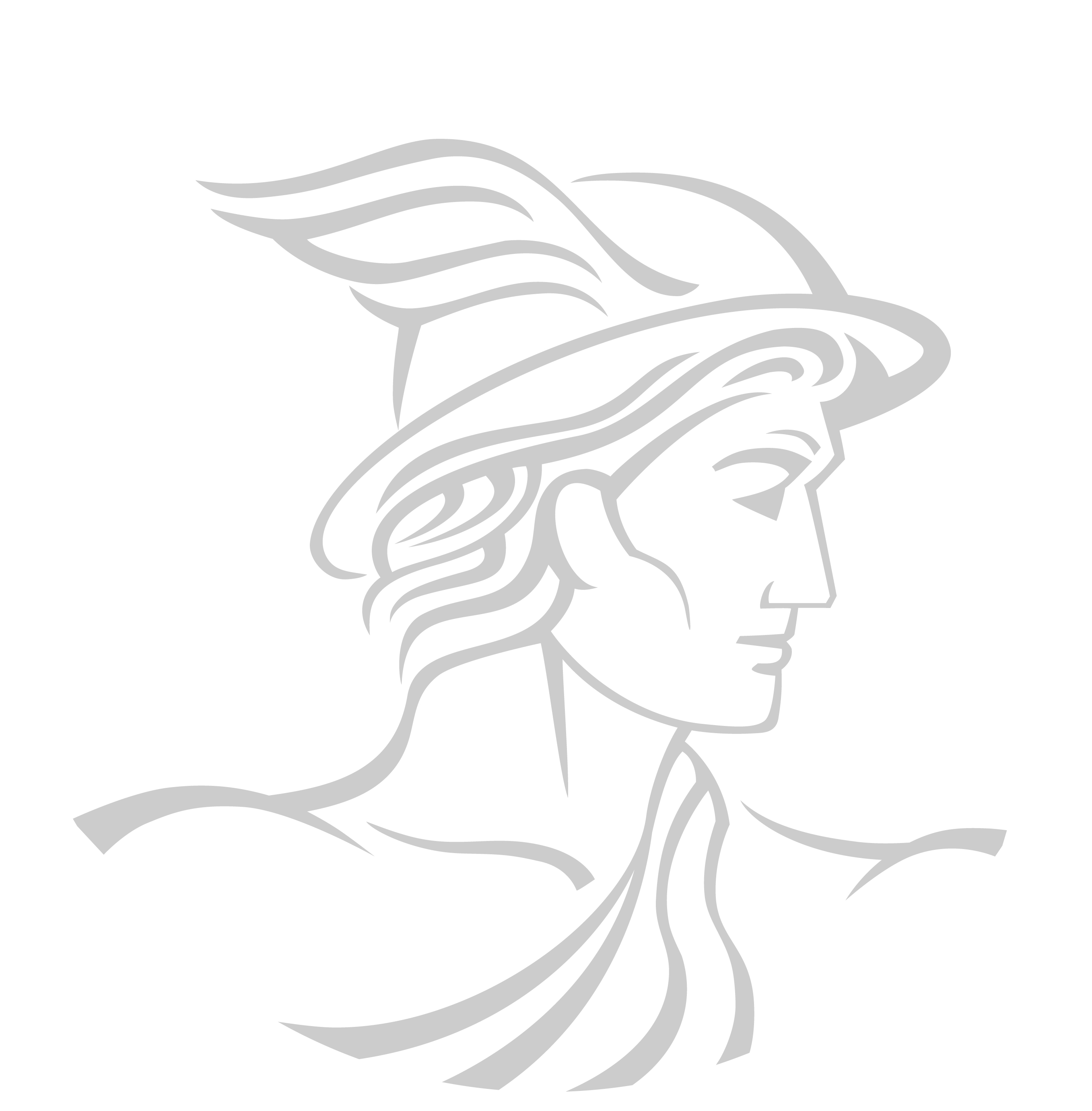 SOLICITUD DE PROPUESTASCódigo BCB: ANPE - P N° 026/2018-1CPRIMERA CONVOCATORIALa Paz, junio del 2018PARTE IINFORMACIÓN GENERAL A LOS PROPONENTESNORMATIVA APLICABLE AL PROCESO DE CONTRATACIÓNEl proceso de contratación para la contratación de obras se rige por el Decreto Supremo N° 0181, de 28 de junio de 2009, de las Normas Básicas del Sistema de Administración de Bienes y Servicios (NB-SABS), sus modificaciones y el presente Documento Base de Contratación (DBC).PROPONENTES ELEGIBLESEn esta convocatoria podrán participar únicamente los siguientes proponentes:Las personas naturales con capacidad de contratar.Empresas Constructoras nacionales. Asociaciones Accidentales de Empresas Constructoras nacionales.Micro y Pequeñas empresas - MyPES.Organizaciones no Gubernamentales nacionales, en asociación con empresas constructoras o Micro y Pequeñas Empresas.ACTIVIDADES ADMINISTRATIVAS PREVIAS A LA PRESENTACIÓN DE PROPUESTASInspección PreviaLa inspección previa del lugar y el entorno donde se realizará la obra es obligatoria para todos los potenciales proponentes.El proponente podrá realizar la inspección previa en la fecha, hora y lugar, establecidos en el presente DBC o por cuenta propia.Consultas escritas sobre el DBC“No corresponde”.Reunión Informativa de AclaraciónLa Reunión Informativa de Aclaración se realizará, en la fecha, hora y lugar señalados en el presente DBC, en la que los potenciales proponentes podrán expresar sus consultas sobre el proceso de contratación.Las solicitudes de aclaración, las consultas escritas y sus respuestas, deberán ser tratadas en la Reunión Informativa de Aclaración.Al final de la reunión, el convocante entregará a cada uno de los potenciales proponentes asistentes o aquellos que así lo soliciten, copia o fotocopia del Acta de la Reunión Informativa de Aclaración, suscrita por los servidores públicos y todos los asistentes que así lo deseen. GARANTÍASDe acuerdo con lo establecido en el Artículo 20 de las NB-SABS, el proponente decidirá el tipo de garantía a presentar entre: Boleta de Garantía, Garantía a Primer Requerimiento o Póliza de Seguro de Fianza.Las garantías requeridas, de acuerdo con el objeto, son:Garantía de Seriedad de Propuesta. La entidad convocante, cuando lo requiera, podrá solicitar la presentación de la Garantía de Seriedad de Propuesta, sólo para contrataciones con Precio Referencial mayor a Bs200.000.- (DOSCIENTOS MIL 00/100 BOLIVIANOS). En caso de contratación por tramos o paquetes, la Garantía de Seriedad de Propuesta podrá ser solicitada, cuando el Precio Referencial del tramo o paquete sea mayor a Bs200.000.- (DOSCIENTOS MIL 00/100 BOLIVIANOS). En éste caso la Garantía de Seriedad de Propuesta podrá ser presentada por el total de tramos o paquetes al que se presente el proponente; o por cada tramo o paqueteGarantía de Cumplimiento de Contrato. La entidad convocante solicitará la Garantía de Cumplimiento de Contrato equivalente al siete por ciento (7%) del monto del contrato. Cuando se tengan programados pagos parciales, en sustitución de la Garantía de Cumplimiento de Contrato, se podrá prever una retención del siete por ciento (7%) de cada pago.Las Micro y Pequeñas Empresas, presentarán una Garantía de Cumplimiento de Contrato por un monto equivalente al tres y medio por ciento (3.5%) del valor del contrato o se hará una retención del tres y medio por ciento (3.5%) correspondiente a cada pago cuando se tengan previstos pagos parciales.Garantía de Correcta Inversión de Anticipo. En caso de convenirse anticipo, el proponente deberá presentar una Garantía de Correcta Inversión de Anticipo, equivalente al cien por ciento (100%) del anticipo otorgado. El monto total del anticipo no deberá exceder el veinte por ciento (20%) del monto total del contrato.Garantía Adicional a la Garantía de Cumplimiento de Contrato de Obras. El proponente adjudicado, cuya propuesta económica esté por debajo del ochenta y cinco por ciento (85%) del Precio Referencial, deberá presentar una Garantía Adicional a la de Cumplimiento de Contrato, equivalente a la diferencia entre el ochenta y cinco por ciento (85%) del Precio Referencial y el valor de su propuesta económica.Ejecución de la Garantía de Seriedad de Propuesta.La Garantía de Seriedad de Propuesta en caso de haberse solicitado será ejecutada cuando:El proponente decida retirar su propuesta con posterioridad al plazo límite de presentación de propuestas.Se compruebe falsedad en la información declarada en el Formulario de Presentación de Propuesta (Formulario A-1).Para la suscripción del contrato, la documentación presentada por el proponente adjudicado, no respalda lo señalado en el Formulario de Presentación de Propuesta (Formulario A-1). El proponente adjudicado no presente, para la suscripción del contrato uno o varios de los documentos señalados en el Formulario de Presentación de Propuesta(Formulario A-1), salvo que hubiese justificado oportunamente el retraso por causas de fuerza mayor, caso fortuito u otras causas debidamente justificadas y aceptadas por la Entidad.El proponente adjudicado desista, de manera expresa o tácita, de suscribir el contrato en el plazo establecido, salvo por causas de fuerza mayor, caso fortuito u otras causas debidamente justificadas y aceptadas por la Entidad.El proponente adjudicado no presente la Garantía Adicional a la Garantía de Cumplimiento de Contrato de Obras, conforme lo establecido en el inciso c), del Artículo 21 de las NB-SABS.Devolución de la Garantía de Seriedad de PropuestaLa Garantía de Seriedad de Propuesta, en caso de haberse solicitado, será devuelta a los proponentes, en un plazo no mayor a cinco (5) días hábiles, en los siguientes casos:Después de la notificación con la Resolución de Declaratoria Desierta.Si existiese Recurso Administrativo de Impugnación, luego de su agotamiento, en contrataciones con montos mayores a Bs200.000.- (DOSCIENTOS MIL 00/100 BOLIVIANOS).Cuando la entidad convocante solicite la extensión del periodo de validez de propuestas y el proponente rehúse aceptar la solicitud. Después de notificada la Resolución de Cancelación del Proceso de Contratación.Después de notificada la Resolución de Anulación del Proceso de Contratación, cuando la anulación sea hasta antes de la publicación de la convocatoria.Después de suscrito el contrato con el proponente adjudicado.El tratamiento de ejecución y devolución de las Garantías de: Cumplimiento de Contrato, Adicional a la Garantía de Cumplimiento de Contrato de Obras y de Correcta Inversión de Anticipo, se establecerá en el Contrato.RECHAZO Y DESCALIFICACIÓN DE PROPUESTASProcederá el rechazo de la propuesta cuando ésta fuese presentada fuera del plazo (fecha y hora) y/o en lugar diferente al establecido en el presente DBC.Las causales de descalificación son:Incumplimiento u omisión en la presentación de cualquier Formulario de Declaración jurada requerido en el presente DBC.Incumplimiento a la declaración jurada del Formulario de Presentación de Propuesta (Formulario A-1).Cuando la propuesta técnica y/o económica no cumpla con las condiciones establecidas en el presente DBC.Cuando la propuesta económica exceda el Precio Referencial.Cuando producto de la revisión aritmética de la propuesta económica existiera una diferencia superior al dos por ciento (2%), entre el monto total de la propuesta y el monto revisado por el Responsable de Evaluación o la Comisión de Calificación.Cuando el período de validez de la propuesta, no se ajuste al plazo mínimo requerido en el presente DBC.Cuando el proponente no presente la Garantía de Seriedad de Propuesta, en contrataciones con Precio referencial mayor a Bs200.000.- (DOSCIENTOS MIL 00/100 BOLIVIANOS), si ésta hubiese sido requerida.Cuando la Garantía de Seriedad de Propuesta no cumpla con las condiciones establecidas en el presente DBC.Cuando el proponente presente dos o más alternativas en una misma propuesta.Cuando el proponente presente dos o más propuestas.Cuando la propuesta contenga textos entre líneas, borrones y tachaduras.Cuando la propuesta presente errores no subsanablesSi para la suscripción del contrato, la documentación presentada por el proponente adjudicado, no respalda lo señalado enel Formulario de Presentación de Propuesta (Formulario A-1).Si para la suscripción del contrato, la documentación solicitada no fuera presentada dentro del plazo establecido para su verificación; salvo que el proponente adjudicado hubiese justificado oportunamente el retraso por causas de fuerza mayor, caso fortuito o cuando la causa sea ajena a su voluntad.Si para la suscripción del contrato, el proponente adjudicado no presente la Garantía Adicional a la Garantía de Cumplimiento de Contrato de Obras, cuando corresponda.Cuando el proponente adjudicado desista de forma expresa o tácita de suscribir el contrato.La descalificación de propuestas deberá realizarse única y exclusivamente por las causales señaladas precedentemente.CRITERIOS DE SUBSANABILIDAD Y ERRORES NO SUBSANABLESSe deberán considerar como criterios de subsanabilidad los siguientes:Cuando los requisitos, condiciones, documentos y formularios de la propuesta cumplan sustancialmente con lo solicitado en el DBC.Cuando los errores, sean accidentales, accesorios o de forma y que no inciden en la validez y legalidad de la propuesta presentada.Cuando la propuesta no presente aquellas condiciones o requisitos que no estén claramente señalados en el DBC. Cuando el proponente oferte condiciones superiores a las requeridas en las Especificaciones Técnicas, siempre que estas condiciones no afecten el fin para el que fueron requeridas y/o se consideren beneficiosas para la Entidad.Los criterios señalados precedentemente no son limitativos, pudiendo el Responsable de Evaluación o la Comisión de Calificación considerar otros criterios de subsanabilidad.Cuando la propuesta contenga errores subsanables, éstos serán señalados en el Informe de Evaluación y Recomendación de Adjudicación o Declaratoria Desierta.Estos criterios podrán aplicarse en la etapa de verificación de documentos para la suscripción de contrato.Se consideran errores no subsanables, siendo objeto de descalificación, los siguientes:La ausencia de cualquier Formulario solicitado en el presente DBC, salvo el Formulario de Condiciones Adicionales (Formulario C-2), cuando el Método de Selección y Adjudicación sea el Precio Evaluado Más Bajo.La falta de firma del proponente en el Formulario de Presentación de Propuesta (Formulario A-1).La falta de la propuesta técnica o parte de ella.La falta de la propuesta económica o parte de ella.La falta de presentación de la Garantía de Seriedad de Propuesta, si esta hubiese sido solicitada.Cuando la Garantía de Seriedad de Propuesta fuese emitida en forma errónea.Cuando la Garantía de Seriedad de Propuesta sea girada por un monto menor al solicitado en el presente DBC, admitiéndose un margen de error que no supere el cero punto uno por ciento (0,1%). Cuando la Garantía de Seriedad de Propuesta sea girada por un plazo menor al solicitado en el presente DBC, admitiéndose un margen de error que no supere los dos (2) días calendario. Cuando se presente en fotocopia simple, el Formulario de Presentación de Propuesta Formulario A-1 y/o la Garantía de Seriedad de Propuesta, si esta hubiese sido solicitada.DECLARATORIA DESIERTAEl RPA declarará desierta una convocatoria pública, de acuerdo con lo establecido en el artículo 27 de las NB-SABS.CANCELACIÓN, SUSPENSIÓN Y ANULACIÓN DEL PROCESO DE CONTRATACIÓNEl proceso de contratación podrá ser cancelado, anulado o suspendido hasta antes de la suscripción del contrato, a través de Resolución expresa, técnica y legalmente motivada, de acuerdo con lo establecido en el artículo 28 de las NB-SABS.RESOLUCIONES RECURRIBLESLos proponentes podrán interponer Recurso Administrativo de Impugnación, en procesos de contratación por montos mayores a Bs200.000.- (DOSCIENTOS MIL 00/100 BOLIVIANOS), únicamente contra las resoluciones establecidas en el inciso b) del parágrafo I del Artículo 90 de las NB-SABS; siempre que las mismas afecten, lesionen o puedan causar perjuicio a sus legítimos intereses, de acuerdo con lo regulado en el Capítulo VII del Título I de las NB-SABS.DOCUMENTOS QUE DEBE PRESENTAR EL PROPONENTETodos los Formularios de la propuesta, solicitados en el presente DBC, se constituirán en Declaraciones Juradas.Los documentos que deben presentar los proponentes son:Formulario de Presentación de la Propuesta (Formulario A-1). Formulario de Identificación del Proponente (Formulario A-2a o Formulario A-2b).Formulario de Presupuesto por Ítems y General de la Obra (Formulario B-1).Propuesta Técnica de acuerdo a lo solicitado en el DBC (Formulario C-1), y cuando corresponda el Formulario de Condiciones Adicionales (Formulario C-2).En caso de requerirse la Garantía de Seriedad de Propuesta, ésta deberá ser presentada en original, equivalente al uno por ciento (1%) de la propuesta económica del proponente, que exceda en treinta (30) días calendario el plazo de validez de la propuesta establecida en el presente DBC; y que cumpla con las características de renovable, irrevocable y de ejecución inmediata, emitida a nombre de la entidad convocante.En el caso de Asociaciones Accidentales, los documentos deberán presentarse diferenciando los que corresponden a la Asociación y los que corresponden a cada asociado.La documentación conjunta a presentar, es la siguiente:Formulario de Presentación de Propuesta (Formulario A-1). Formulario de Identificación del Proponente (Formulario A-2c).Formulario de Presupuesto por Ítems y General de la Obra (Formulario B-1).Propuesta Técnica de acuerdo a lo solicitado en el DBC (Formulario C-1), y cuando corresponda el Formulario de Condiciones Adicionales (Formulario C-2).En caso de requerirse la Garantía de Seriedad de Propuesta, ésta deberá ser presentada en original, equivalente al uno por ciento (1%) de la propuesta económica del proponente, que exceda en treinta (30) días calendario el plazo de validez de la propuesta establecida en el presente DBC. Esta Garantía podrá ser presentada por uno o más empresas que conforman la Asociación, siempre y cuando cumpla con las características de renovable, irrevocable y de ejecución inmediata, emitida a nombre de la entidad convocante.Cada asociado, en forma independiente deberá presentar el Formulario de Identificación del Proponente para Integrantes de la Asociación Accidental (Formulario A-2c).RECEPCIÓN DE PROPUESTASLa recepción de propuestas se efectuará en el lugar señalado en el presente DBC hasta la fecha y hora límite fijados en el mismo.La propuesta deberá ser presentada en sobre cerrado, dirigido a la entidad convocante, citando el Código Único de Contrataciones Estatales (CUCE) y el objeto de la Convocatoria, en cuyo caso podrá estar rotulado de la siguiente manera:La propuesta deberá tener una validez no menor a treinta (30) días calendario, desde la fecha fijada para la apertura de propuestas.APERTURA DE PROPUESTASLa apertura pública de propuestas se realizará en la fecha, hora y lugar señalados en el presente DBC, donde se dará lectura de los precios ofertados y se verificará los documentos presentados por los proponentes, aplicando la metodología PRESENTÓ/NO PRESENTÓ, utilizando el Formulario V-1 correspondiente.El acto se efectuara así se hubiese recibido una sola propuesta. En caso de no existir propuestas, el Responsable de Evaluación o la Comisión de Calificación suspenderá el acto y recomendará al RPA, que la convocatoria sea declarada desierta.EVALUACIÓN DE PROPUESTASLa entidad convocante, para la evaluación de propuestas podrá aplicar uno de los siguientes Métodos de Selección y Adjudicación:Calidad, Propuesta Técnica y Costo.Calidad.Precio Evaluado Más Bajo.EVALUACIÓN PRELIMINARConcluido el acto de apertura, en sesión reservada, el Responsable de Evaluación o la Comisión de Calificación, determinará si las propuestas continúan o se descalifican, verificando el cumplimiento sustancial y la validez de las Declaraciones Juradas; y cuando corresponda la Garantía de Seriedad de Propuesta, utilizando el Formulario V-1 correspondiente.MÉTODO DE SELECCIÓN Y ADJUDICACIÓN CALIDAD, PROPUESTA TÉCNICA Y COSTO“No aplica este Método”MÉTODO DE SELECCIÓN Y ADJUDICACIÓN CALIDAD“No aplica este Método”MÉTODO DE SELECCIÓN Y ADJUDICACIÓN PRECIO EVALUADO MÁS BAJO(MÉTODO SELECCIONADO PARA EL PRESENTE PROCESO DE CONTRATACIÓN)Evaluación de la Propuesta EconómicaErrores AritméticosSe corregirán los errores aritméticos, verificando la información del Formulario de Presupuesto por Ítems y General de la Obra (Formulario B-1) de cada propuesta, considerando lo siguiente:Cuando exista discrepancia entre los montos indicados en numeral y literal, prevalecerá el literal.Cuando exista diferencia entre el precio unitario señalado en el Formulario de Presupuesto por Ítems y General de la Obra y el total de un ítem que se haya obtenido multiplicando el precio unitario por la cantidad de unidades, prevalecerá el precio unitario cotizado para obtener el monto correcto.Si la diferencia entre el monto leído de la propuesta y el monto ajustado de la revisión aritmética, es menor o igual al dos por ciento (2%), se ajustará la propuesta; caso contrario la propuesta será descalificada. Si el monto ajustado por revisión aritmética superara el Precio Referencial, la propuesta será descalificada.El monto resultante producto de la revisión aritmética, denominado Monto Ajustado por Revisión Aritmética o Precio Ajustado  deberá ser registrado en la cuarta columna del Formulario V-3.En caso de que producto de la revisión, no se encuentre errores aritméticos el precio de la propuesta o valor leído de la propuesta  deberá ser trasladado a la cuarta columna del Formulario V-3.Margen de Preferencia. Una vez efectuada la corrección de los errores aritméticos, a las propuestas que no fuesen descalificadas se aplicará los márgenes de preferencia, cuando corresponda.De los dos (2) márgenes de preferencia para Empresas Constructoras o Asociaciones Accidentales detallados en el parágrafo II, del Artículo 30 de las NB-SABS, se aplicará solamente uno (1).Se aplicará el Margen de Preferencia al Monto ajustado por revisión aritmética  de acuerdo a lo siguiente:Precio AjustadoEl Precio Ajustado, se determinará con la siguiente fórmula:Dónde:								Precio ajustado a efectos de calificación		Monto Ajustado por Revisión aritmética		Factor de ajusteEl resultado del  de cada propuesta será registrado en la última columna del Formulario V-3.Determinación de la Propuesta con el Precio Evaluado Más BajoUna vez efectuada la corrección de los errores aritméticos, de la última columna del formulario V-3 se seleccionará el menor valor, el cual corresponderá a la propuesta con el Precio Evaluado Más Bajo.Excepcionalmente, en caso de existir un empate entre dos o más propuestas, se procederá a la evaluación de la propuesta técnica de los proponentes que hubiesen empatado.Evaluación de la Propuesta TécnicaLa propuesta con el Precio Evaluado Más Bajo, se someterá a la evaluación de la propuesta técnica, aplicando la metodología CUMPLE/NO CUMPLE utilizando el Formulario V-4. En caso de cumplir, el Responsable de Evaluación o la Comisión de Calificación recomendará su adjudicación, cuyo monto adjudicado corresponderá al valor real de la propuesta (MAPRA). Caso contrario se procederá a su descalificación y a la evaluación de la segunda propuesta con el Precio Evaluado Más Bajo, incluida en la última columna del Formulario V-3 y así sucesivamente.En caso de existir empate entre dos o más propuestas, el Responsable de Evaluación o la Comisión de Calificación, será responsable de definir el desempate, aspecto que será señalado en el Informe de Evaluación y Recomendación de Adjudicación o Declaratoria Desierta.CONTENIDO DEL INFORME DE EVALUACIÓN Y RECOMENDACIÓNEl Informe de Evaluación y Recomendación de Adjudicación o Declaratoria Desierta, deberá contener mínimamente lo siguiente:Nómina de los proponentes.Cuadros de evaluación Detalle de errores subsanables, cuando corresponda.Causales para la descalificación de propuestas, cuando corresponda.Recomendación de Adjudicación o Declaratoria Desierta.Otros aspectos que el Responsable de Evaluación o la Comisión de Calificación, considere pertinentes.ADJUDICACIÓN O DECLARATORIA DESIERTAEl RPA, recibido el Informe de Evaluación y Recomendación de Adjudicación o Declaratoria Desierta y dentro del plazo fijado en el cronograma de plazos, emitirá la Adjudicación o Declaratoria Desierta.En caso de que el RPA solicite al Responsable de Evaluación o la Comisión de Calificación la complementación o sustentación del informe, podrá autorizar la modificación del cronograma de plazos a partir de la fecha establecida para la emisión de la Adjudicación o Declaratoria Desierta. El nuevo cronograma de plazos deberá ser publicado en el SICOES.Si el RPA, recibida la complementación o sustentación del Informe de Evaluación y Recomendación, decidiera bajo su exclusiva responsabilidad, apartarse de la recomendación, deberá elaborar un informe fundamentado dirigido a la MAE y a la Contraloría General del Estado.Para contrataciones mayores a Bs200.000 (DOSCIENTOS MIL 00/100 BOLIVIANOS) el RPA deberá adjudicar o declarar desierta la contratación, mediante Resolución expresa, para contrataciones menores o iguales a dicho monto la entidad determinará el documento de adjudicación o declaratoria desierta.La Resolución de Adjudicación o Declaratoria Desierta será motivada y contendrá mínimamente la siguiente información:Nómina de los participantes y precios ofertados.Los resultados de la calificación.Causales de descalificación, cuando corresponda.Lista de propuestas rechazadas, cuando corresponda.Causales de Declaratoria Desierta, cuando corresponda.La Resolución de Adjudicación o Declaratoria Desierta será notificada a los proponentes de acuerdo con lo establecido en el artículo 51 de las NB-SABS. La notificación, deberá incluir copia de la Resolución y del Informe de Evaluación y Recomendación de Adjudicación o Declaratoria Desierta. En contrataciones hasta Bs200.000 (DOSCIENTOS MIL 00/100 BOLIVIANOS), el documento de adjudicación o declaratoria desierta deberá ser publicado en el SICOES, para efectos de comunicación. SUSCRIPCIÓN DE CONTRATOEl proponente adjudicado, deberá presentar para la suscripción de contrato, los originales o fotocopias legalizadas de los documentos señalados en el Formulario de Presentación de Propuesta (Formulario A-1), excepto aquella documentación cuya información se encuentre consignadaen el Certificado de RUPE.Las Entidades Públicas deberán verificar la autenticidad del Certificado RUPE presentado por el proponente adjudicado, ingresando el código de verificación del Certificado en el SICOES.La entidad convocante deberá otorgar al proponente adjudicado un plazo no inferior a cuatro (4) días hábiles para la entrega de los documentos requeridos en el presente DBC; si el proponente adjudicado presentase los documentos antes del plazo otorgado, el proceso deberá continuar.Para contrataciones mayores a Bs200.000.- (DOSCIENTOS MIL 00/100 BOLIVIANOS), el plazo de la entrega de documentos, será computable a partir del vencimiento del plazo para la interposición de Recursos Administrativos de Impugnación.En caso que el proponente adjudicado justifique, oportunamente, el retraso en la presentación de uno o varios documentos, requeridos para la suscripción de contrato, por causas de fuerza mayor, caso fortuito u otras causas debidamente justificadas y aceptadas por la entidad, se deberá ampliar el plazo de presentación de documentos. Cuando el proponente adjudicado desista de forma expresa o tácita de suscribir el contrato, su propuesta será descalificada, procediéndose a la revisión de la siguiente propuesta mejor evaluada. En caso de que la justificación del desistimiento no sea por causas de fuerza mayor, caso fortuito u otras causas debidamente justificadas y aceptadas por la entidad, además, se ejecutará su Garantía de Seriedad de Propuesta, si esta hubiese sido solicitada y se informará al SICOES, en cumplimiento al inciso c) del Artículo 49 de las NB-SABS.Si el desistimiento se debe a que la notificación de adjudicación se realizó una vez vencida la validez de la propuesta presentada, corresponderá la descalificación de la propuesta por lo que no corresponde el registro en el SICOES como impedido.Si producto de la revisión efectuada para la formalización de la contratación los documentos presentados por el adjudicado no cumplan con las condiciones requeridas, no se considerará desistimiento, por lo que no corresponde el registro en el SICOES como impedido; sin embargo, corresponderá la descalificación de la propuesta y la ejecución de la Garantía de Seriedad de Propuesta.En los casos señalados precedentemente, el RPA deberá autorizar la modificación del cronograma de plazos a partir de la fecha de emisión de la Resolución de Adjudicación.En caso de convenirse anticipo, el proponente adjudicado deberá presentar la Garantía de Correcta Inversión de Anticipo equivalente al cien por ciento (100%) del anticipo solicitado, y cuando la propuesta fuese menor en más del 15% del Precio Referencial, la Garantía Adicional a la Garantía de Cumplimiento de Contrato.MODIFICACIONES AL CONTRATOLa entidad contratante podrá introducir modificaciones al contrato suscrito que considere estrictamente necesarias para la ejecución de la obra, que estarán sujetas a la aceptación expresa del Contratista, utilizando cualquiera de las siguientes modificaciones:Orden de TrabajoLa Orden de Trabajo se aplica cuando se realiza un ajuste o redistribución de cantidades de obra. La Orden de Trabajo no dará lugar a modificaciones al monto, plazo, objeto del contrato ni introducción de nuevos ítems.Estas órdenes serán emitidas por el Supervisor, mediante carta expresa, o en un Libro de Órdenes aperturado para tal efecto.Una Orden de Trabajo no debe modificar las características sustanciales del diseño de la obra.Orden de CambioLa Orden de Cambio se aplica cuando la modificación a ser introducida implica una modificación del precio del contrato o plazos del mismo, donde se pueden introducir modificación de volúmenes de obra (no considerados en el proceso) sin dar lugar al incremento de los precios unitarios, ni creación de nuevos ítems de obra.Una Orden de Cambio no debe modificar las características sustanciales del diseño. El incremento o disminución del monto del contrato, mediante Orden de Cambio (una o varias sumadas), tiene como límite el cinco por ciento (5 %) del monto del contrato principal.La Orden de Cambio deberá tener número correlativo y fecha, debiendo ser elaborada con los sustentos técnicos y de financiamiento.Esta Orden de Cambio no deberá ejecutarse en tanto no sea aprobada por las instancias correspondientes.Contrato ModificatorioEl Contrato Modificatorio se aplica cuando la modificación a ser introducida implica una modificación en las características sustanciales del diseño, el cual puede dar lugar a una modificación del precio del contrato o plazos del mismo, sin dar lugar al incremento de los precios unitarios.Sumados el o los contratos modificatorios y órdenes de cambio no deberán exceder el diez por ciento (10%) del monto del contrato principal.Si fuese necesaria la creación de nuevos ítems (volúmenes o cantidades no previstas), los precios unitarios deberán ser negociados entre las partes, no se podrán incrementar los porcentajes en lo referido a Costos Indirectos, ni actualizar precios considerados en otros ítems de la propuesta.El Contrato Modificatorio no deberá ejecutarse en tanto no sea aprobada por las instancias correspondientes.El documento denominado Contrato Modificatorio tendrá número y fecha, será elaborado con los sustentos técnicos y de financiamiento, por la entidad convocante.ENTREGA DE OBRALa entrega de obra deberá efectuarse cumpliendo con las condiciones establecidas en el Contrato suscrito y de sus partes integrantes, sujetas a la conformidad por la Comisión de Recepción de la entidad contratante.CIERRE DEL CONTRATOUna vez efectuada la recepción definitiva de la obra por el Responsable de Recepción o la Comisión de Recepción y emitida el Acta de Recepción definitiva, la Unidad Administrativa, efectuará el cierre del contrato, verificando el cumplimiento de las demás estipulaciones del contrato suscrito, a efectos del cobro de penalidades (si corresponde), la devolución de garantía(s) y emisión de la Certificación de Cumplimiento de Contrato.Los pagos por la construcción de obra se realizarán previa conformidad de la entidad convocante y entrega de factura por parte del Contratista.En las contrataciones de personas naturales, en ausencia de la nota fiscal (factura), la entidad convocante deberá retener los montos de obligaciones tributarias, para su posterior pago al Servicio de Impuestos Nacionales.PARTE IICONDICIONES PARTICULARES DEL PROCESO DE CONTRATACIÓNCONVOCATORIA Y DATOS GENERALES DE LA CONTRATACIÓNTodos los plazos son de cumplimiento obligatorio, de acuerdo con lo establecido en el artículo 47 de las NB-SABS. ESPECIFICACIONES TÉCNICAS Y CONDICIONES REQUERIDAS PARA LA OBRA A CONTRATARESPECIFICACIONES TÉCNICASAMPLIACIÓN CABLEADO ESTRUCTURADO CENTROS DE CÓMPUTO PRINCIPAL Y ALTERNO (INFORMACIÓN PARA LA ELABORACIÓN DE LA PROPUESTA TÉCNICA)DIAGRAMASCENTRO DE COMPUTO PRINCIPAL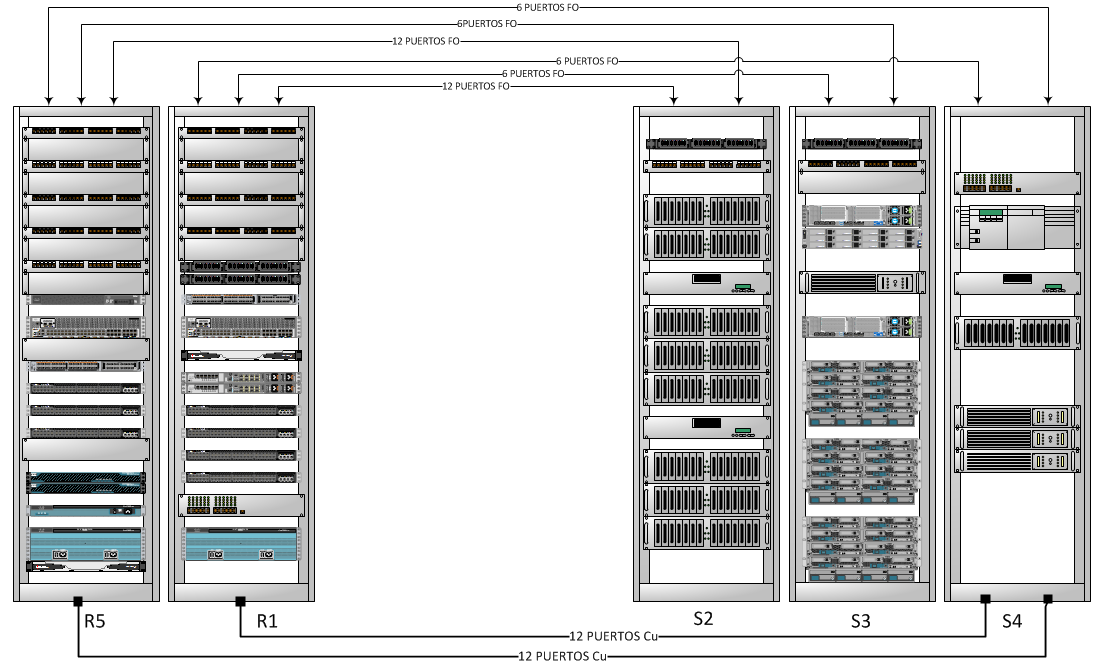 CENTRO DE COMPUTO ALTERNO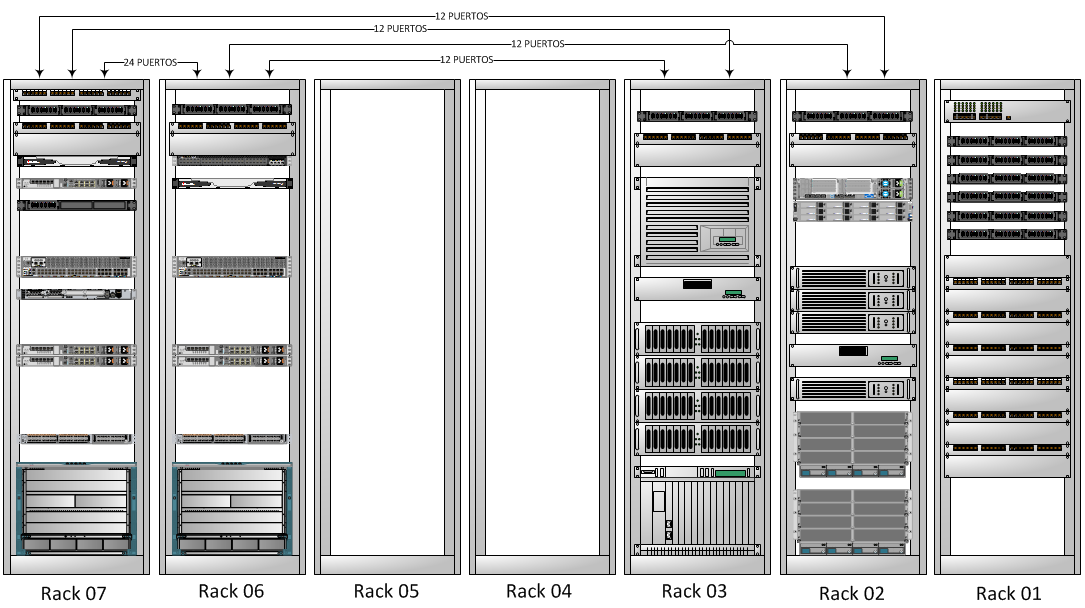 PARTE IIIANEXO 1FORMULARIO A-1 PRESENTACIÓN DE PROPUESTA(Para Personas Naturales, Empresas Nacionales o Asociaciones Accidentales)I.- De las Condiciones del ProcesoDeclaro cumplir estrictamente la normativa de la Ley N° 1178, de Administración y Control Gubernamentales, lo establecido en las NB-SABS y el presente DBC.Declaro no tener conflicto de intereses para el presente proceso de contratación.Declaro, que como proponente, no me encuentro en las causales de impedimento, establecidas en el Artículo 43 de las NB-SABS, para participar en el proceso de contratación.Declaro y garantizo haber examinado el DBC, así como los Formularios para la presentación de la propuesta, aceptando sin reservas todas las estipulaciones de dichos documentos y la adhesión al texto del contrato.Declaro respetar el desempeño de los servidores públicos asignados, por la entidad convocante, al proceso de contratación y no incurrir en relacionamiento que no sea a través de medio escrito, salvo en los actos de carácter público y exceptuando las consultas efectuadas al encargado de atender consultas, de manera previa a la presentación de propuestas. Declaro la veracidad de toda la información proporcionada y autorizo mediante la presente, para que en caso de ser adjudicado, cualquier persona natural o jurídica, suministre a los representantes autorizados de la entidad convocante, toda la información que requieran para verificar la documentación que presento. En caso de comprobarse falsedad en la misma, la entidad convocante tiene el derecho a descalificar la presente propuesta y ejecutar la Garantía de Seriedad de Propuesta, si esta fue requerida, sin perjuicio de lo dispuesto en normativa específica.Declaro la autenticidad de las garantías presentadas en el proceso de contratación, autorizado su verificación en las instancias correspondientes.Declaro haber realizado la Inspección Previa.Comprometo mi inscripción en el Registro Único de Proveedores del estado (RUPE), una vez presentada mi propuesta a la Entidad Convocante (Excepto aquellos proponentes que se encuentren inscritos en el RUPE).Me comprometo a denunciar por escrito, ante la MAE de la entidad convocante, cualquier tipo de presión o intento de extorsión de parte de los servidores públicos de la entidad convocante o de otras personas, para que se asuman las acciones legales y administrativas correspondientes.Acepto a sola firma de este documento, que todos los Formularios presentados se tienen por suscritos.Declaro en calidad de Representante Legal contar con un poder general amplio y suficiente con facultades para presentar propuestas y suscribir Contrato (Suprimir este inciso cuando el proponente sea persona natural o el proponente sea una empresa unipersonal y éste  no acredite a un Representante Legal). Declaro que el poder del Representante Legal se encuentra inscrito en el Registro de Comercio. (Suprimir este inciso cuando por la naturaleza jurídica del proponente no se requiera la inscripción en el Registro de Comercio de Bolivia, cuando el proponente sea persona natural y cuando el proponente sea una Empresa Unipersonal y este no acredite a un Representante Legal).II.- De la Presentación de DocumentosEn caso ser adjudicado, para la suscripción de contrato se presentará la siguiente documentación en original o fotocopia legalizada, salvo aquella documentación cuya información se encuentre consignada en el Certificado del RUPE, aceptando que el incumplimiento es causal de descalificación de la propuesta. En caso de Asociaciones Accidentales, la documentación conjunta a presentar es la señalada en los incisos a), e), h), i) j) y k).Certificado del RUPE que respalde la información declarada en su propuesta.Carnet de Identidad para personas naturales.Documento de constitución de la empresa, excepto aquellas empresas que se encuentran inscritas en el Registro de Comercio.Matrícula de Comercio actualizada, excepto para proponentes cuya normativa legal inherente a su constitución así lo prevea.  Poder General amplio y suficiente del Representante Legal del proponente con facultades para presentar propuestas y suscribir contratos, inscrito en el Registro de Comercio, ésta inscripción podrá exceptuarse para otros proponentes cuya normativa legal inherente a su constitución así lo prevea. Aquellas Empresas Unipersonales que no acrediten un Representante Legal no deberán presentar este Poder.Certificado de Inscripción en el Padrón Nacional de Contribuyentes (NIT), salvo lo previsto en el  numeral 23.3 del presente DBC.Certificado de No Adeudo por Contribuciones al Seguro Social Obligatorio de Largo Plazo y al Sistema Integral de Pensiones, excepto personas naturales.Garantía de Cumplimiento de Contrato equivalente al siete por ciento (7%) del monto del contrato. En el caso de Asociaciones Accidentales esta garantía podrá ser presentada por una o más empresas que conforman la Asociación, siempre y cuando cumpla con las características de renovable, irrevocable y de ejecución inmediata; emitida a nombre de la Entidad.Garantía Adicional a la Garantía de Cumplimiento de Contrato de Obras, conforme lo establecido en el inciso c), del Artículo 21 de las NB-SABS.Testimonio de Contrato de Asociación Accidental.Documentación requerida en las especificaciones técnicas y/o condiciones técnicas:Documentación de respaldo de la Experiencia General y Específica de la Empresa y de la Experiencia y Formación del Personal propuesto por la Empresa, declarados en los Formularios anexos al C-1.En caso de los certificados emitidos por el fabricante, estos podrán ser verificados mediante la URL del fabricante o documentos electrónicos validados mediante correo electrónico emitido por el emisor del certificado por parte del fabricante.Certificación ISO 9001 e ISO 14001, de la calidad de la marca del material utilizado salvo en el caso de haberse especificado la dirección URL y este documento haya sido verificado en dicha dirección.Certificación ISO 9001, de la calidad de la empresa ejecutora salvo en el caso de haberse especificado la dirección URL y este documento haya sido verificado en dicha dirección.(Firma del proponente) (Nombre completo del proponente)FORMULARIO A-2aIDENTIFICACIÓN DEL PROPONENTE (Para Personas Naturales)En caso de ser adjudicado me comprometo a presentar el Certificado del RUPE, para formalizar la contratación, aceptando que este incumplimiento es causal de descalificación de mi propuesta. En el caso de Asociaciones Accidentales cada asociado deberá presentar de forma independiente el Certificado del RUPE.FORMULARIO A-2bIDENTIFICACIÓN DEL PROPONENTE (Para Empresas Nacionales)FORMULARIO A-2cIDENTIFICACIÓN DEL PROPONENTE(Para Asociaciones Accidentales)IDENTIFICACIÓN DEL PROPONENTE PARA INTEGRANTES DE LA ASOCIACIÓN ACCIDENTALANEXO 2FORMULARIOS REFERENCIALESFormulario B-1 Presupuesto por ítems y general de la Obra.Formulario C-1 Propuesta Técnica y Formularios Anexos:FORMULARIO C-1a EXPERIENCIA DEL PROPONENTEFORMULARIO C-1b HOJA DE VIDA, EXPERIENCIA GENERAL Y ESPECÍFICA DEL PERSONAL DEL PROPONENTEFORMULARIO C-1c EQUIPOS CERTIFICADORES PARA LA INSTALACIÓN FIBRA ÓPTICA Y CABLE DE COBRE  FORMULARIO C-1d MARCA Y LA PROCEDENCIA DEL MATERIAL A UTILIZARSE EN LA EJECUCIÓN DE LA OBRAFormularios de Presentación/Verificación de los Documentos Necesarios en la PropuestaFORMULARIO B-1PRESUPUESTO POR ÍTEMS Y GENERAL DE LA OBRA(En Bolivianos)(*) Los precios ofertados incluyen impuestos de leyFORMULARIO C-1PROPUESTA TÉCNICAAnexos al FORMULARIO C-1FORMULARIO C-1aEXPERIENCIA DEL PROPONENTE EXPERIENCIA GENERAL DEL PROPONENTEEXPERIENCIA ESPECÍFICA DEL PROPONENTEFORMULARIO C-1bHOJA DE VIDA, FORMACIÓN ACADÉMICA, EXPERIENCIA GENERAL Y ESPECÍFICA DEL PERSONAL DEL PROPONENTE(UTILIZAR UNO POR CADA PERSONA)NOTA.- Toda la información contenida en este formulario es una declaración jurada. En caso de adjudicación el proponente se compromete a presentar para la firma de contrato en original o en fotocopia legalizada documentos que respalde:La formación específica para el personal debe corresponder a Certificados emitidos por el o los fabricantes de los materiales propuestos.La experiencia general y específica del personal corresponde a certificados de trabajo u otro documento que certifique la experiencia requerida.En caso de los certificados emitidos por el fabricante, se aceptara documentos electrónicos previa validación mediante correo electrónico emitido por personal del fabricante.FORMULARIO C-1cFORMULARIOEQUIPOS ESPECIALIZADOSFORMULARIO C-1dMARCA Y LA PROCEDENCIA DEL MATERIAL A UTILIZARSE EN LA EJECUCIÓN DE LA OBRACENTRO DE COMPUTO PRINCIPALITEM 1.- AMPLIACIÓN DE CABLEADO DE FIBRA ÓPTICA CENTRO DE CÓMPUTO PRINCIPAL*Todos los componentes deben ser de la misma marca.ITEM 2.- AMPLIACIÓN DE CABLEADO DE COBRE CENTRO DE CÓMPUTO PRINCIPAL*Todos los componentes deben ser de la misma marca.CENTRO DE COMPUTO ALTERNOITEM 4.- AMPLIACIÓN DE CABLEADO DE FIBRA ÓPTICA CENTRO DE CÓMPUTO ALTERNO*Todos los componentes deben ser de la misma marca.FORMULARIO C-2CONDICIONES ADICIONALES (No aplica en el presente proceso de contratación)FORMULARIOS REFERENCIALES DE APOYOFORMULARIO V-1aEVALUACIÓN PRELIMINAR(Para Personas Naturales y Empresas)FORMULARIO V-1bEVALUACIÓN PRELIMINAR(Para Asociaciones Accidentales)FORMULARIO V-2FORMULARIO DE EVALUACIÓN DE PROPUESTASFORMULARIO V-3EVALUACIÓN DE LA PROPUESTA ECONÓMICA (*) En caso de no evidenciarse errores aritméticos el monto leído de la propuesta  debe trasladarse a la casilla monto ajustado por revisión aritmética FORMULARIO V-4 EVALUACIÓN DE LA PROPUESTA TÉCNICA FORMULARIO V-5 RESUMEN DE LA EVALUACIÓN TÉCNICA Y ECONÓMICA(Para el Método de Selección y Adjudicación Calidad, Propuesta Técnica y Costo)(No aplica al presente proceso de contratación)ANEXO 3GLOSARIO DE TÉRMINOSCertificado de Cumplimiento de Contrato o Acta de Recepción Definitiva de la Obra: Es el documento extendido por la entidad contratante a favor del Contratista, que oficializa el cumplimiento del contrato. Deberá contener como mínimo los siguientes datos: Objeto del contrato, monto contratado y plazo de entrega, subcontratos autorizados si hubieran.Convocante: Es la persona o institución de derecho público que convoca la realización de obras.Contratante: Es la persona o institución de derecho público que contrata la realización de obras.Contratista: Es la persona individual o colectiva que, en virtud del contrato, contrae la obligación de ejecutar una obra civil específica, de acuerdo con las especificaciones técnicas, propuesta, plazo y monto detallados en un documento, relacionándolo contractualmente con la entidad contratante.Contrato: Es el acuerdo entre partes celebrado entre el contratante y el contratista, para construir, completar, reparar o mantener una obra. Es un acto por el cual el Contratante le entrega a un contratista la ejecución de una obra pública, la cual debe ejecutarse conforme a lo que determina el Documento Base de Contratación.Defecto: Es cualquier parte de la Obra que no ha sido completada conforme al Contrato.Desistimiento: Renuncia expresa o tácita por decisión propia del proponente adjudicado, de formalizar la contratación, que no es consecuencia de causas de fuerza mayor y/o caso fortuito.Especificaciones Técnicas: Son las que definen la calidad de obra que el contratante desea ejecutar por intermedio del Contratista, en términos de calidad y cantidad.Fecha de conclusión de la obra: Es la fecha efectiva de conclusión de la obra, certificada por el Supervisor de Obra, en la que se emite el Acta de Recepción Definitiva de la Obra firmada por la Comisión de Recepción.Fiscal de Obra: Es el profesional, funcionario de planta de la entidad contratante, o persona natural o jurídica contratada específicamente para representarla en la ejecución de una obra civil. Legalmente es la persona que en representación del Contratante toma las definiciones que fuesen necesarias en la ejecución de la obra y ejerce control sobre la Supervisión Técnica.Gerente: Es el profesional responsable de la coordinación y ejecución de los aspectos administrativos y financieros del proyecto. Materiales: Son todos los suministros e insumos, incluyendo elementos consumibles que utilizará el Contratista para ser incorporados a la obra.Metodología: Es la descripción del método constructivo que empleará el proponente para ejecutar la obra, incluyendo una descripción amplia y detallada de cada tarea o actividad a realizar.Modificación de Obras: Es el reemplazo o cambio parcial de las tareas o actividades programadas en la ejecución de una obra, por tareas o actividades nuevas o extraordinarias. Son actividades incorporadas o agregadas a la obra para llegar a un mejor término de la obra contratada, pero cuyas características son diferentes a las especificaciones técnicas contenidas en el Documento Base de Contratación original.Obra Similar: Es obra similar, aquélla que la entidad ha definido especificando las características que distinguen a esta obra de otras. Se pueden considerar como obras similares, aquéllas que tengan particularidades semejantes y que cuenten con un número determinado de ítems significativos similares.Obras: Es todo aquello que el Contratista debe construir, instalar y entregar al Contratante según el contrato y las especificaciones técnicas. Obra Pública: Es la infraestructura construida por el Estado, directamente o en virtud de un contrato, cuya finalidad es propender el bien público.Omisión: Significa la falta de presentación de documentos, o la ausencia de validez de cualquier documento que no cumpla con las condiciones requeridas por el convocante.Plazo: Es el tiempo computado desde el inicio de la obra hasta la recepción provisional.Período de Corrección de Defectos: Es el período en el cual el Contratista deberá corregir los defectos notificados por el Supervisor de Obra. La duración del período la establece el Supervisor de obra.Personal Técnico Clave: Es el equipo de profesionales comprometidos por el contratista, responsables de la correcta ejecución de la obra.Planos Generales: Son el resultado de los diseños, que a una escala adecuada definen la ubicación, formas y medidas de la obra a realizar. Deben ser aprobados como parte del Diseño Final de la Obra por la instancia correspondiente.Planos de Detalle: Son el resultado de los diseños a escala adecuada que definen la construcción, de las piezas o las partes del proyecto, contenido en los planos generales.Precio del Contrato: Es el precio establecido en la Resolución de Adjudicación y ajustado con posterioridad de conformidad con las disposiciones del Contrato.Precio Unitario: Es el conjunto de costos directos e indirectos, que reflejan el precio de una actividad o ítem de obra.Propuesta: Son los documentos requeridos en una Licitación completados y entregados por el Contratista al Contratante, que contienen la cotización y forma de ejecución de la obra a construir.Resolución de Adjudicación: Es el documento que constituye la aceptación formal por el Contratante de la Oferta presentada por el proponente ganador.Residente de la Obra: Es el profesional que representa al contratista en la obra, a quién deben dirigirse, tanto el fiscal, como el supervisor a través del libro de órdenes; así como en cualquier otra correspondencia oficial. Es el responsable de la conducción técnica de la construcción de la obra.Superintendente de la Obra: Es el profesional que representa al contratista en la obra, a quién deben dirigirse, tanto el fiscal, como el supervisor a través del libro de órdenes; así como en cualquier otra correspondencia oficial. Es el responsable de la conducción técnica de la construcción de la obra.Sitio de la Obra: Es el área de emplazamiento de la obra a ejecutar.Supervisión Técnica: Es el servicio de supervisión del trabajo, que realiza un consultor independiente o empresa contratista para el Contratante. Este servicio consiste en el control por cuenta del Contratante para asegurarse que la ejecución de una obra civil sea realizada de acuerdo con las condiciones del Contrato y las especificaciones técnicas. Supervisor: Es el profesional independiente o empresa consultora, que realiza un servicio de consultoría de supervisión técnica de una obra a ser ejecutada. El Supervisor de Obra es corresponsable, con el Contratista, de la ejecución de la obra.ANEXO 4MODELO DE CONTRATO PARA LA CONTRATACIÓN DE OBRASMODELO DE CONTRATO SANO - DLABS N° 35/2018Contrato Administrativo de Ejecución de Obra de Ampliación de Cableado Estructurado Para el Centro de Cómputo Principal y Alterno, sujeto al tenor de las siguientes cláusulas:CLÁUSULA PRIMERA.- (PARTES) Las partes  contratantes son:El BANCO CENTRAL DE BOLIVIA, con Número de Identificación Tributaria (NIT) 1016739022, con domicilio en la calle Ayacucho esquina Mercado s/n de la zona central, en la Ciudad de La Paz – Bolivia, representado legalmente por el Lic. Eduardo Germán Domínguez Bohrt con Cédula de Identidad Nº 141273 expedida en La Paz, como Gerente de Administración de acuerdo a su designación efectuada mediante Acción de Personal N° 677/2017 de 18 de julio 2017 y al artículo 12 del Reglamento Específico del Sistema de Administración de Bienes y Servicios (RE-SABS) del Banco Central de Bolivia, aprobado mediante Resolución de Directorio N° 147/2015 de fecha 18 de agosto de 2015, y a la Resolución PRES - GAL N° 12/2015 de fecha 27 de agosto de 2015, que en adelante se denominará la ENTIDAD._____, sociedad legalmente constituida y existente conforme a la legislación boliviana, con registro en FUNDEMPRESA bajo la Matrícula de Comercio N° ____, inscrita en el Padrón Nacional de Contribuyentes con NIT _______, domicilio en ______, de la zona ____ de la ciudad de ____ - Bolivia, representada por el ______, con Cédula de Identidad N° ____ expedida en ____, en virtud al Testimonio de Poder N° ___/__ de __ de ____ de ____, otorgado ante ____, Notario de Fe Pública de Primera Clase N° __ del Distrito Judicial de ___, que en adelante se denominará el CONTRATISTA.La ENTIDAD y el CONTRATISTA en su conjunto se denominarán las PARTES.CLÁUSULA SEGUNDA.- (DE LOS ANTECEDENTES DEL CONTRATO) La ENTIDAD, mediante solicitud de propuestas, en proceso realizado bajo las normas y regulaciones de contratación establecidas en el Decreto Supremo N° 0181 de fecha 28 de junio de 2009, de las Normas Básicas del Sistema de Administración de Bienes y Servicios (NB-SABS), sus modificaciones y el Documento Base de Contratación (DBC) para obras en la modalidad ANPE ___/___, convocó el __ de ___ de ___, a personas jurídicas con capacidad de contratar, para la ejecución de la obra ampliación de cableado estructurado para el centro de cómputo principal y alterno de la ENTIDAD, con CUCE: _____, con base en los términos del DBC.Concluida la etapa de evaluación de propuestas, el Responsable del Proceso de Contratación de Apoyo Nacional a la Producción y Empleo (RPA), con base en el Informe______ de __ de ____ de 2018, resolvió adjudicar, mediante Resolución GADM-GAL N° __/2018 de fecha __ de abril de 2018, la ejecución de la obra al CONTRATISTA, al cumplir su propuesta con todos los requisitos establecidos en el DBC.CLÁUSULA TERCERA.- (LEGISLACIÓN APLICABLE) El presente Contrato se celebra exclusivamente al amparo de las siguientes disposiciones:Constitución Política del Estado.Ley Nº 1178 de 20 de julio de 1990, de Administración y Control Gubernamentales.Ley del Presupuesto General aprobado para la gestión.Decreto Supremo Nº 0181 de las NB-SABS y sus modificaciones.Otras disposiciones relacionadas.CLÁUSULA CUARTA.- (DEL OBJETO Y CAUSA) EL CONTRATISTA se compromete a ejecutar los trabajos de la obra de ampliación de cableado estructurado para el Centro de Cómputo Principal y Alterno de la ENTIDAD, que en adelante se denominará la OBRA, para poder satisfacer la demanda de cableado requerida para los equipos de los centros de cómputo, a ser ejecutada por el CONTRATISTA con estricta y absoluta sujeción a las características establecidas en las Especificaciones Técnicas del DBC y el presente Contrato, de acuerdo al siguiente detalle:4.1. Ítems:ITEM 1:	AMPLIACIÓN DE CABLEADO DE FIBRA ÓPTICA CENTRO DE CÓMPUTO PRINCIPAL.ITEM 2:	AMPLIACIÓN DE CABLEADO DE COBRE CENTRO DE CÓMPUTO PRINCIPAL.  ITEM 3:	PEINADO Y ORDENAMIENTO DE CABLEADO DE FIBRA OPTICA Y COBRE.ITEM 4:	AMPLIACIÓN DE CABLEADO DE FIBRA ÓPTICA CENTRO DE CÓMPUTO ALTERNO.4.2.	Horarios. Los horarios para la ejecución de la OBRA es el siguiente: de lunes a viernes de 9:00 am hasta horas 18:00 pm, previa coordinación con el SUPERVISOR. CLÁUSULA QUINTA.- (DE LA FISCALIZACIÓN Y SUPERVISIÓN) 5.1.	La FISCALIZACIÓN: Los trabajos materia del presente Contrato estarán sujetos a la FISCALIZACIÓN permanente del Administrador de Redes del Departamento de Base de Datos y Comunicaciones (DBDC) de la ENTIDAD, quien tendrá entre otras, las siguientes funciones:Representar a la ENTIDAD en la toma de decisiones que fuesen necesarias para la buena ejecución de la OBRA. Realizar el seguimiento y control sobre la Supervisión Técnica de la OBRA.Realizar inspecciones de rutina para verificar y controlar el avance de ejecución de la OBRA.Evaluar y aprobar los informes del SUPERVISOR y las Actas de Recepción, planillas de avance de la obra y de liquidación final.Exigir el buen uso de los recursos asignados a la OBRA.5.2. SUPERVISIÓN TÉCNICA: La supervisión de la OBRA será realizada por un profesional técnico designado por la ENTIDAD, denominado en el presente Contrato como el SUPERVISOR, con todas las facultades inherentes al buen desempeño de las funciones de SUPERVISIÓN e inspección técnica, teniendo entre otras, las siguientes funciones: Controlar la buena ejecución de los trabajos realizados y la calidad de los materiales empleados por el CONTRATISTA de acuerdo a las condiciones establecidas en las presentes Especificaciones Técnicas, notificando los defectos que se encuentre al FISCAL DE OBRA y al CONTRATISTA de manera oportuna.Exigir al CONTRATISTA disponibilidad permanente del Libro de Órdenes, documento por el cual se comunicara el inicio de la OBRA, el proceso de ejecución y su conclusión. Exigir al CONTRATISTA los respaldos técnicos y administrativos necesarios, para procesar el pago.Realizar mediciones conjuntas con el CONTRATISTA y aprobar la Planilla de avance de la Obra y planilla de liquidación final.Establecer el plazo máximo para la realización de la Recepción Definitiva.Llevar el control de la vigencia y validez de la garantía.Emitir la Orden de Proceder con visto bueno del FISCAL DE OBRA, Informe de conformidad y Acta de Recepción.Controlar y hacer cumplir la normativa establecida referida a leyes laborales y sociales, así como el uso de ropa de trabajo y elementos de protección personal adecuados.CLÁUSULA SEXTA.- (DE LOS DOCUMENTOS DEL CONTRATO) Para cumplimiento del presente Contrato, forman parte del mismo los siguientes documentos: - DBC. - Propuesta Adjudicada.- Documento de Adjudicación. - Poder del Representante Legal del CONTRATISTA.-	Garantías.-	Certificado RUPE N° ___ de __ de ___ 2018.-	Certificados de No Adeudo por Contribuciones al Seguro Social Obligatorio de Largo Plazo y al Sistema Integral de Pensiones.CLÁUSULA SÉPTIMA.- (GARANTÍAS)7.1.	Garantía de Cumplimiento de Contrato. El CONTRATISTA garantiza el correcto cumplimiento y fiel ejecución del presente Contrato en todas sus partes con la ______, emitida por _______, a favor de la ENTIDAD, por Bs____ (____00/100 Bolivianos), equivalente al siete por ciento (7%) del monto total del Contrato, con vigencia desde ____, hasta ____ (Dependiendo de la Garantía presentada por el PROVEEDOR) El importe de dicha garantía en caso de cualquier incumplimiento contractual incurrido por el CONTRATISTA, excepto los sancionados con multas, será pagado en favor de la ENTIDAD, sin necesidad de ningún trámite o acción judicial, a su sólo requerimiento.7.2. Garantía de Fábrica. El CONTRATISTA antes de la Recepción Definitiva deberá  presentar un documento de garantía de fábrica extendida emitida por el fabricante del cable de Fibra Óptica, cableado de cobre y material propuesto de la OBRA por un período mínimo de un (1) año calendario vigente a partir de una fecha anterior a la Recepción Definitiva.Dicha garantía debe incluir la reposición de cualquier componente del cableado estructurado por defectos de fábrica o degradación por uso, la mano de obra de su reposición y sin costo adicional para la ENTIDAD.CLÁUSULA OCTAVA.- (DEL PLAZO DE ENTREGA) El CONTRATISTA ejecutará y entregará provisionalmente la OBRA satisfactoriamente concluida, en estricto acuerdo con la propuesta adjudicada y las Especificaciones Técnicas en el plazo de noventa (90) días calendario, que serán computados a partir de la fecha establecida en la Orden de Proceder emitida por el SUPERVISOR.Si el último día de plazo de entrega coincide con un día no hábil (sábado, domingo o feriado) este será trasladado al siguiente día hábil administrativo.CLÁUSULA NOVENA.- (DEL LUGAR DE ENTREGA) El CONTRATISTA deberá ejecutar la OBRA, en el Edificio Principal de la ENTIDAD ubicado en la calle Ayacucho esquina Mercado y en el Sitio Alterno de Procesamiento (la dirección será comunicada al CONTRATISTA mediante correo electrónico) de la ciudad de La Paz – Bolivia.CLÁUSULA DÉCIMA.- (DEL MONTO Y FORMA DE PAGO) El monto total propuesto y aceptado por ambas PARTES para la ejecución del objeto del presente Contrato es de Bs____ (____00/100 Bolivianos), que será cancelado en su totalidad previa aprobación del SUPERVISOR mencionado en el informe de conformidad final de los trabajos ejecutados de acuerdo a la planilla de liquidación final y emitido el Acta de Recepción Definitiva.El CONTRATISTA presentará al SUPERVISOR la Planilla de  pago debidamente firmada, con todos los respaldos técnicos y administrativos requeridos para el efecto. El SUPERVISOR indicará por escrito su aprobación o devolverá la documentación para enmienda a las observaciones, en este caso se deberá reiniciar el proceso con nuevas fechas.Posterior a la entrega definitiva de la OBRA y emitido el informe de conformidad por el SUPERVISOR éste procederá a la autorización de la liquidación al CONTRATISTA, previa realización de las pruebas correspondientes de todo lo entregado y/o rectificación o corrección de defectos si existiesen.    Queda establecido que los precios unitarios consignados en la propuesta adjudicada incluyen la provisión de materiales de calidad, equipos, instalaciones auxiliares, herramientas y todos los demás elementos, sin excepción alguna, que sean necesarios para la realización y cumplimiento de la ejecución de la obra, mismos que deben estar de acuerdo con lo señalado en las especificaciones técnicas. Este precio también comprende todos los costos referidos a salarios, leyes sociales, impuestos, aranceles, daños a terceros, reparaciones por trabajos defectuosos, gastos de seguro de equipo, maquinaria y de accidentes personales, gastos de transporte y viáticos y todo otro costo directo o indirecto incluyendo utilidades que pueda tener incidencia en el precio total de la OBRA, hasta su acabado satisfactorio y posterior entrega definitiva.Es de exclusiva responsabilidad del CONTRATISTA, efectuar los trabajos contratados dentro del precio establecido de la OBRA ya que no se reconocerán ni procederán pagos por trabajos que hiciesen exceder dicho importe, a excepción de aquellos autorizados expresamente por escrito mediante los instrumentos técnico-legales previstos en este Contrato.CLÁUSULA DÉCIMA PRIMERA.- (DE LAS ESTIPULACIONES SOBRE IMPUESTOS) Correrá por cuenta del CONTRATISTA el pago de todos los impuestos vigentes en el país a la fecha de presentación de su propuesta.En caso de que posteriormente, el Estado Plurinacional de Bolivia implante impuestos adicionales, disminuya o incremente los vigentes, mediante disposición legal expresa, el CONTRATISTA deberá acogerse a su cumplimiento desde la fecha de vigencia de dicha normativaCLÁUSULA DÉCIMA SEGUNDA.- (DE LA FACTURACIÓN) Para que se efectúen los pagos, el CONTRATISTA deberá emitir la respectiva factura por el monto total de cada pago parcial a favor de la ENTIDAD, no pudiendo deducirse del mismo los descuentos por concepto de multas aplicables, si hubiesen, caso contrario la ENTIDAD deberá realizar las retenciones tributarias que correspondan, para su posterior pago al Servicio de Impuestos Nacionales (SIN).CLÁUSULA DÉCIMA TERCERA.- (DE LA MODIFICACIÓN) El presente Contrato podrá modificarse, previa aprobación de la MAE o la autoridad delegada por la misma. Las causas modificatorias deberán ser sustentadas por informes técnicos y legales que establezcan la viabilidad técnica y financiamiento.Por otra parte, podrá modificarse mediante Orden(es) de Trabajo, Orden(es) de Cambio, según corresponda.La Orden de Cambio deberá ser aprobada por la instancia responsable del seguimiento de la Obra en la ENTIDAD y no podrá exceder el cinco por ciento (5%) del monto del presente Contrato.Cuando además de realizarse Órdenes de Cambio se realicen Contratos Modificatorios, sumados no deberán exceder el diez por ciento (10%) de monto del presente Contrato.CLÁUSULA DÉCIMA CUARTA.- (DE LOS SUBCONTRATOS) El CONTRATISTA no podrá subrogar el cumplimiento del presente contrato a terceros ni total ni parcialmente, salvo lo establecido en el parágrafo III del artículo 89 de la NB-SABS. El CONTRATISTA es responsable de los resultados y todos los daños que pudiera suscitarse por efectos de este Subcontrato.CLÁUSULA DÉCIMA QUINTA.- (DE LAS MULTAS) El CONTRATISTA se obliga a cumplir con los plazos de entrega provisional y definitiva establecidos en el presente Contrato, caso contrario el CONTRATISTA será multado con el cero coma cinco por ciento (0,5%) del monto total del Contrato por día calendario de retraso.La suma de las multas no podrá exceder el diez por ciento (10%) del monto total del contrato sin perjuicio de resolver el mismo.Las multas serán cobradas mediante descuentos establecidos expresamente por el SUPERVISOR, en la liquidación final, sin perjuicio de que la ENTIDAD ejecute la Garantía de Cumplimiento de Contrato  y  proceda al resarcimiento de daños y perjuicios.CLÁUSULA DÉCIMA SEXTA.- (DE LA EXONERACIÓN A LA ENTIDAD DE RESPONSABILIDADES POR DAÑO A TERCEROS) El CONTRATISTA se obliga a tomar todas las previsiones que pudiesen surgir por daño a terceros en la ejecución de la OBRA, se exonera de estas obligaciones a la ENTIDAD.CLÁUSULA DÉCIMA SÉPTIMA.- (DE LA EXONERACIÓN DE LAS CARGAS LABORALES Y SOCIALES A LA ENTIDAD) El CONTRATISTA corre con las obligaciones que emerjan del objeto del presente Contrato, respecto a las cargas laborales y sociales con el personal de su dependencia. Se exonera de estas obligaciones a la ENTIDAD.Por otra parte, de acuerdo a lo establecido en el Decreto Supremo N° 108 de 1 de mayo de 2009, se obliga a proveer a sus trabajadores de ropa de trabajo y equipo de protección personal, para prevenir riesgos ocupacionales como ser botas dieléctricas, lentes de seguridad, overol y/o uniforme de algodón ignífugos y guantes entre otros. El CONTRATISTA asumirá responsabilidades de sus trabajadores ante cualquier accidente producto de los trabajos que se realicen. Este aspecto será verificado durante la ejecución de la OBRA conforme lo establece la Resolución Ministerial N° 527/09 de fecha 10 de agosto de 2009El encargado de la verificación del cumplimiento de estos aspectos será el SUPERVISOR. CLÁUSULA DÉCIMA OCTAVA.- (DE LA TERMINACIÓN DEL CONTRATO) El presente Contrato concluirá por una de las siguientes modalidades:Por Cumplimiento de Contrato: De forma normal, tanto la ENTIDAD como el CONTRATISTA darán por terminado el presente Contrato, una vez que ambas PARTES hayan dado cumplimiento a todas las condiciones y estipulaciones contenidas en el mismo, lo cual se hará constar por escrito, en el Certificado de Cumplimiento de Contrato.Por Resolución del contrato: A requerimiento de la ENTIDAD por causales atribuibles al CONTRATISTA.Por disolución del CONTRATISTA.Por quiebra declarada del CONTRATISTA.Por suspensión en la ejecución de la OBRA.Cuando las multas excedan el diez por ciento (10%) del monto total del presente Contrato.A requerimiento del CONTRATISTA por causales atribuibles a la ENTIDAD.Si apartándose de los términos del Contrato, la ENTIDAD pretende efectuar aumento o disminución en las cantidades de obra sin la emisión de la necesaria Orden de Cambio.Si apartándose de los términos del Contrato, la ENTIDAD pretende efectuar modificaciones a las Especificaciones Técnicas.Por incumplimiento injustificado en el pago por más de sesenta (60) días calendario computados a partir de la fecha de entrega definitiva de la OBRA.Por instrucciones injustificadas emanadas de la ENTIDAD para la suspensión de la ejecución de la OBRA por más de treinta (30) días calendario. Reglas aplicables a la Resolución: Para procesar la resolución del Contrato por cualquiera de las causales señaladas, se aplicará el procedimiento siguiente:Cuando la causal que diere lugar a la resolución fuere atribuible al CONTRATISTA y no pudiera ser subsanada, la ENTIDAD dará aviso escrito mediante carta notariada al CONTRATISTA con la resolución del Contrato, estableciendo claramente la causal que se aduce y señalando que con la recepción de dicha carta queda resuelto el contrato.Cuando la causal que diere lugar a la resolución fuere atribuible a la ENTIDAD y no pudiera ser subsanada, el CONTRATISTA dará aviso escrito mediante carta notariada a la ENTIDAD con su intención de resolver el Contrato, estableciendo claramente la causal que se aduce. En el plazo de cinco (5) días hábiles de recibida la carta la ENTIDAD realizará el análisis correspondiente y se pronunciará sobre si acepta o no la resolución del Contrato.Cuando la causal que diere lugar a la resolución pudiere ser subsanada la ENTIDAD o el CONTRATISTA dará aviso escrito mediante carta notariada, a la otra parte, de su intención de resolver el Contrato, estableciendo claramente la causal que se aduce, si dentro de los cinco (5) días hábiles siguientes de la fecha de notificación, se enmendarán las fallas, se normalizará el desarrollo de la OBRA y se tomarán las medidas necesarias para continuar normalmente con las estipulaciones del Contrato, el requirente de la resolución expresará por escrito su conformidad a la solución, el aviso de intención de resolución será retirado. Caso contrario, si al vencimiento de éste término no existiese ninguna respuesta o ésta fuera negativa, el proceso de resolución continuará a cuyo fin la ENTIDAD o el CONTRATISTA, según quién haya requerido la resolución del contrato, notificará mediante carta notariada a la otra parte, que la resolución del Contrato se ha hecho efectiva.El SUPERVISOR a solicitud de la ENTIDAD, procederá a establecer y certificar los montos reembolsables al CONTRATISTA por concepto de trabajos satisfactoriamente ejecutados y de los materiales, equipamiento e instalaciones temporales aptos para su utilización en la prosecución de los trabajos si corresponde.En este caso no se reconocerá al CONTRATISTA gastos de desmovilización de ninguna naturaleza. Con base en la planilla o certificado de cómputo final de volúmenes de obra, materiales, equipamiento, e instalaciones temporales, emitida por el SUPERVISOR, el CONTRATISTA preparará la planilla o Certificado Final, estableciendo saldos en favor o en contra para su respectivo pago o cobro.Solo en caso que la resolución no sea originada por negligencia del CONTRATISTA éste tendrá derecho a una evaluación de los gastos proporcionales que demande el levantamiento de la instalación de faenas para la ejecución de la obra y los compromisos adquiridos por el CONTRATISTA para su equipamiento contra la presentación de documentos probatorios y certificados.Por causas de fuerza mayor o caso fortuito que afecten a la ENTIDAD o al CONTRATISTA.Si en cualquier momento antes de la terminación de la OBRA objeto del Contrato, la ENTIDAD se encontrase en una situación que vaya en contra de los intereses del Estado, notificará mediante carta notariada con la resolución del Contrato, justificando la causa y señalando que con la recepción de dicha carta queda resuelto el contrato.Por otra parte, si en cualquier momento, antes de la culminación de la OBRA, la ENTIDAD se encontrase en situaciones fuera de control de las partes que imposibiliten la conclusión de la OBRA o vayan contra los intereses del Estado; mediante carta notariada dirigida al CONTRATISTA, vía FISCAL DE OBRA, resolverá el Contrato total o parcialmente. A la entrega de dicha comunicación oficial de resolución, el CONTRATISTA suspenderá la OBRA de acuerdo a las instrucciones que al efecto emita en el Libro de Órdenes el FISCAL DE OBRA.El CONTRATISTA conjuntamente con el FISCAL DE OBRA, procederán a la verificación de la OBRA ejecutada hasta la fecha de suspensión, la evaluación de los compromisos que el CONTRATISTA tuviera pendientes relativos a la OBRA, debidamente documentados. Con estos datos el FISCAL DE OBRA elaborará el Certificado o Planilla de Liquidación Final, para el correspondiente pago, en caso que corresponda.CLÁUSULA DÉCIMA NOVENA.- (DE LA SOLUCIÓN DE CONTROVERSIAS) En caso de surgir controversias entre las partes, durante la ejecución del presente Contrato, las partes acudirán a los términos y condiciones del mismo, las Especificaciones Técnicas y la propuesta adjudicada, en caso de no ser solucionadas serán sometidas a la jurisdicción coactiva fiscal.CLÁUSULA VIGÉSIMA.- (RESPONSABILIDAD Y OBLIGACIONES DEL CONTRATISTA)El CONTRATISTA y su representante en la OBRA están obligados a conocer minuciosamente las instrucciones, especificaciones técnicas y demás documentos de la OBRA que le fueron proporcionados.En caso existir dudas, hará inmediata y oportunamente una consulta al SUPERVISOR, quién le responderá dentro de los cinco (5) días hábiles siguientes a la recepción de la solicitud. Esta consulta si es necesaria, se hará antes de proceder a la ejecución de cualquier trabajo.En caso de no actuar en la forma indicada anteriormente, correrán por cuenta del CONTRATISTA todos los gastos necesarios para subsanar los inconvenientes ocasionados.EL CONTRATISTA no podrá entregar obra defectuosa o mal ejecutado aduciendo errores, defectos y omisiones en las especificaciones técnicas, debiendo el trabajo erróneo o defectuoso ser subsanado y enmendado por su exclusiva cuenta.Cuando el CONTRATISTA incurra en negligencia durante la ejecución de los trabajos o no efectúe la corrección de los mismos dentro del tercer día calendario de recibida la orden correspondiente, el SUPERVISOR podrá proceder a hacer subsanar las deficiencias observadas con cargo y a cuenta del CONTRATISTA, deduciendo su costo del importe de la liquidación final.El CONTRATISTA custodiará todos los materiales, equipo y todo trabajo ejecutado, hasta la Recepción Definitiva de la OBRA, por la ENTIDAD.El CONTRATISTA debe aislar el área circundante al lugar de ejecución de la OBRA y mantendrá permanentemente barreras, letreros, luces y señalización adecuada y en general todo medio de seguridad en el lugar de la OBRA, que prevenga a terceros del riesgo de accidentes, siendo responsable en cualquier situación de riesgo o accidente donde no exista una señalización adecuada. Dichos elementos serán retirados por el CONTRATISTA, a la terminación de la OBRA.EL CONTRATISTA precautelará de daños a cañerías, conductores, torres y cables de instalación eléctrica y telefónica, debiendo reparar cualquier daño o desperfecto ocasionado por su propia cuenta y riesgo.El CONTRATISTA mantendrá el área de trabajo libre de obstáculos y desperdicios; a la terminación de la OBRA removerá todos los obstáculos y materiales dejando la OBRA en estado de limpieza y esmero, a satisfacción del SUPERVISOR y de la ENTIDAD.El CONTRATISTA está obligado a dar cumplimiento a las obligaciones emergentes del pago de las cargas sociales y tributarias contempladas en su propuesta, en el marco de las leyes vigentes, y presentar a requerimiento de la ENTIDAD, el respaldo correspondiente.El CONTRATISTA de acuerdo a lo establecido en el Decreto Supremo N° 108 y la Resolución Ministerial N°527/09 de fecha 10 de Agosto de 2009, está obligado a proveer a sus trabajadores de ropa de trabajo y equipos de protección personal como ser Botas dieléctricas, lentes de seguridad, overol y/o uniforme de algodón ignífugos y guantes entre otros, debiendo encargarse de la verificación del cumplimiento de esta situación por parte del FISCAL en coordinación de la Subgerencia de Gestión de Riesgos previo al pago. Asimismo el CONTRATISTA deberá asumir responsabilidades de sus trabajadores ante cualquier accidente producto de los trabajos que se realicen.El CONTRATISTA debe tomar adecuadas medidas, adoptando todas las medidas necesarias para evitar daño a terceros, tanto personales como materiales, precautelar la integridad de las instalaciones y reponer los años, en caso de que ocurran.El CONTRATISTA debe certificar todos los puertos de la instalación de la ampliación del cableado de fibra óptica y cobre con equipos especializados de certificación.El CONTRATISTA entregará en medio digital e impreso a la Gerencia de Sistemas de la ENTIDAD toda la documentación generada en el proceso de instalación: documentación técnica y administrativa (documentos técnicos, cronogramas, diagramas, esquemas, certificaciones de Fibra Óptica, Cobre y otros por cada ítem). Asimismo, el  CONTRATISTA deberá asumir responsabilidades de sus trabajadores ante cualquier accidente producto de los trabajos que se realicen. Esta documentación debe ser entregada por el CONTRATISTA en un plazo de cinco (5) días hábiles a partir de la Recepción Provisional.   CLÁUSULA VIGÉSIMA PRIMERA.- (SUSPENSIÓN DE LOS TRABAJOS) La ENTIDAD está facultada para suspender temporalmente los trabajos en la obra en cualquier momento por motivos de fuerza mayor, caso fortuito y/o convenientes a los intereses del Estado, para lo cual notificará al CONTRATISTA por escrito, por intermedio del SUPERVISOR, con una anticipación de cinco (5) días calendario, excepto en los casos de urgencia por alguna emergencia imponderable en los que podrá notificarse hasta en el día. Esta suspensión puede ser parcial o total, debiendo elaborarse la respectiva Orden de Cambio.Asimismo, el FISCAL DE OBRA podrá ordenar la suspensión temporal de la obra, por la inseguridad total de las obras o de una parte de las mismas o si se presentan situaciones de Fuerza Mayor. Esta suspensión puede ser parcial o total. En este caso, cuando el trabajo fuera totalmente suspendido por más de un (1) día hábil, el número de días en que los trabajos se encuentren suspendidos se añadirá al plazo del CONTRATO, a cuyo efecto  preparará la respectiva Orden de Cambio o el Contrato Modificatorio si corresponde.También el CONTRATISTA puede comunicar al FISCAL DE OBRA o a la ENTIDAD, la suspensión o paralización temporal de los trabajos en la obra, cuando se presentan situaciones de fuerza mayor, caso fortuito o por causas atribuibles a la ENTIDAD que afecten al CONTRATISTA en la prestación del trabajo, esta suspensión una vez calificada por el FISCAL DE OBRA y aprobada por la ENTIDAD, puede ser parcial o total, en este último caso requiere de ampliación de plazo de ejecución de la OBRA y la emisión de la Orden de Cambio o Contrato Modificatorio.Si los trabajos se suspenden parcial o totalmente por negligencia del CONTRATISTA en observar y cumplir correctamente condiciones de seguridad para el personal o para terceros o por incumplimiento de las órdenes impartidas por el FISCAL DE OBRA o por inobservancia de las prescripciones del Contrato, el tiempo que los trabajos permanezcan suspendidos, no merecerá ninguna ampliación de plazo para la entrega de la Obra, ni corresponderá pago alguno por el mantenimiento de la misma.CLÁUSULA VIGÉSIMA SEGUNDA.- (COMISIÓN DE RECEPCIÓN DE OBRA) Una Comisión de Recepción, tendrá actuación obligatoria en todas las Actas de recepción de la obra, designada de modo específico para cada proceso de recepción, en razón de la naturaleza de la contratación y la especialidad técnica requerida por los miembros que la constituyan.La Comisión de Recepción estará conformada por personal de línea de la ENTIDAD y según su propósito estará integrada por:a)	El FISCAL DE OBRA.b)	Un representante de la Unidad Administrativac)	Un representante técnico de la Unidad Solicitante.d)	Uno o más servidores públicos que se considere necesarios.La Comisión de Recepción tiene la responsabilidad de efectuar la recepción, provisional y/o definitiva de la OBRAS, en concordancia con lo establecido en el DBC, debiendo dar su conformidad luego de verificar también el cumplimiento de las especificaciones, términos y condiciones del presente contrato.CLÁUSULA VIGÉSIMA TERCERA.- (RECEPCIÓN DE OBRA.) El CONTRATISTA, mediante el Libro de Órdenes solicitará al SUPERVISOR DE OBRA, señale día y hora para la realización del Acto de Recepción Provisional de la Obra y solicitará el CONTRATISTA al SUPERVISOR DE OBRA una inspección conjunta para verificar que todos los trabajos ejecutados, se realizaron de acuerdo a las Especificaciones Técnicas.Si la obra, a juicio del SUPERVISOR DE OBRA se halla correctamente ejecutada, conforme a los  documentos del Contrato, mediante el FISCAL DE OBRA se hará conocer a la ENTIDAD su intención de proceder a la Recepción Provisional.La Recepción de la OBRA será realizada en dos etapas que se detallan a continuación:23.1.	Recepción Provisional. Para la Recepción Provisional de la obra, el CONTRATISTA deberá limpiar y eliminar todos los materiales sobrantes, escombros, basuras y obras temporales de cualquier naturaleza, excepto aquellas que necesite utilizar durante el periodo hasta la Recepción Definitiva. Esta limpieza estará sujeta a la aprobación del SUPERVISOR DE OBRA. Este trabajo será considerado como indispensable para la Recepción Provisional y el cumplimiento del presente Contrato. La Recepción Provisional se iniciará el día y a la hora fijada por el SUPERVISOR DE OBRA, previa coordinación con el FISCAL DE OBRA, conjuntamente con la Comisión de Recepción, de lo cual se dejará constancia escrita en acta circunstanciada que se levantará al efecto, en la que se harán constar todas las deficiencias, anomalías e imperfecciones que pudieran ser verificadas en esta diligencia; instruyéndose sean subsanadas por el CONTRATISTA dentro del periodo de corrección de defectos, en el Acta de Recepción Provisional. En función a la magnitud de las observaciones se debe establecer el plazo previsto en días calendario, computables a partir del día siguiente de la fecha de dicha Recepción Provisional.Si a juicio del SUPERVISOR DE OBRA, las deficiencias y observaciones anotadas no son de magnitud y el tipo de obra lo permite, podrá autorizar que dicha obra sea utilizada. Empero si las anomalías fueran mayores, el SUPERVISOR DE OBRA tendrá la facultad de rechazar la recepción provisional y consiguientemente, correrán las multas y sanciones al CONTRATISTA hasta que la obra sea entregada en forma satisfactoria.Recepción Definitiva. Dentro el plazo previsto para la recepción definitiva, posterior a la Entrega Provisional, el CONTRATISTA mediante carta expresa o en el Libro de Órdenes, solicitará al SUPERVISOR DE OBRA el señalamiento de día y hora para la Recepción Definitiva de la obra, haciendo conocer que han sido corregidas las fallas y subsanadas las deficiencias y observaciones señaladas en el Acta de Recepción Provisional. Si corresponde, El SUPERVISOR DE OBRA en coordinación del FISCAL DE OBRA, señalará la fecha y hora para la realización de este acto.La Comisión de Recepción realizará un recorrido e inspección técnica total de la Obra y si no surgen observaciones, procederá a la redacción y suscripción del Acta de Recepción Definitiva. Si en la inspección se establece que no se subsanaron o corrigieron las deficiencias observadas, no se procederá a la Recepción Definitiva hasta que la Obra esté concluida, en conformidad de las Especificaciones Técnicas y el Contrato y consiguientemente, correrán las multas y sanciones al CONTRATISTA hasta que la obra sea entregada en forma satisfactoria.Devolución de la garantía: Una vez que el CONTRATISTA haya cumplido todas sus obligaciones emergentes del Contrato, la ENTIDAD procederá a la devolución de la (s) Garantía (s) de Cumplimiento de Contrato, si es que se encuentran libres de todo cargo en las Actas de Recepción Provisional, Definitiva y/o Certificado Final de Pago, después de diez (10) días siguientes de emitido el Certificado de Cumplimiento de Contrato.CLÁUSULA VIGÉSIMA CUARTA.- (PLANILLA DE LIQUIDACIÓN FINAL) Dentro de los diez (10) días calendario siguientes a la fecha de Recepción Definitiva, el SUPERVISOR elaborará una planilla de cantidades finales de obra, con base a la Obra efectiva y realmente ejecutada, dicha planilla será cursada al CONTRATISTA para que el mismo dentro del plazo de diez (10) días calendario subsiguientes elabore la Planilla de Liquidación Final y la presente al SUPERVISOR en versión definitiva con fecha y firma del Superintendente de Obra (o por el Residente, si así corresponde por el monto de la obra).El SUPERVISOR y la ENTIDAD, no darán por finalizada la revisión de la liquidación, si el CONTRATISTA no hubiese cumplido con todas sus obligaciones de acuerdo a los términos del presente Contrato y de sus documentos anexos, por lo que el SUPERVISOR podrá efectuar correcciones en la Planilla de Liquidación Final y se reserva el derecho de que aún después del pago final, de establecerse anomalías, se pueda obtener por la vía coactiva fiscal por la naturaleza administrativa del Contrato, la restitución de saldos que resultasen como indebidamente pagados al CONTRATISTA.CLÁUSULA VIGÉSIMA QUINTA.- (PROCEDIMIENTO DE PAGO DE LA PLANILLA DE LIQUIDACIÓN FINAL) Se debe tener presente que deberá descontarse del importe de la Planilla Final los siguientes conceptos:Sumas anteriores ya pagadas en los certificados o planillas de avance de obra.Reposición de daños, si hubieren.Las multas y penalidades, si hubieren.Asimismo, el CONTRATISTA podrá establecer el importe de los pagos a los cuales considere tener derecho, que hubiesen sido reclamados sustentada y oportunamente (dentro de los treinta (30) días de sucedido el hecho que originó el reclamo) y que no hubiese sido pagado por la ENTIDAD.Elaborada así la Planilla de Liquidación Final y debidamente aprobada por el SUPERVISOR en el plazo máximo de treinta (30) días calendario, éste remitirá al FISCAL DE OBRA para su aprobación y conocimiento, quien en su cargo requerirá las aclaraciones que considere pertinentes; caso contrario remitirá a la dependencia establecida por la ENTIDAD, para el procesamiento del pago correspondiente.CLÁUSULA VIGÉSIMA SEXTA.- (CIERRE DE CONTRATO) Concluido el plazo del presente Contrato, la ENTIDAD establecerá saldos a favor o en contra, el FISCAL DE OBRA emitirá la Planilla de Liquidación Final de la OBRA y la Gerencia de Administración procederá a la devolución de la Garantía de Cumplimiento de Contrato presentada por el CONTRATISTA.Concluida el plazo de la Garantía de Fábrica la Gerencia de Administración procederá al cierre del contrato que será acreditado con un Certificado de Cumplimiento de Contrato o en caso de que no se cumplan a cabalidad las Especificaciones Técnicas, los términos, plazos y condiciones establecidos en el presente Contrato, se emitirá el Certificado de Terminación de Contrato.Este cierre de Contrato no libera de responsabilidades al SUPERVISOR, por negligencia o impericia que ocasionasen daños posteriores sobre el objeto de contratación.CLÁUSULA VIGÉSIMA SÉPTIMA.- (DEL CONSENTIMIENTO) En señal de conformidad y para su fiel y estricto cumplimiento, firman el presente Contrato el Lic. Eduardo Germán Domínguez Bohrt, en representación legal de la ENTIDAD y el _____, en representación del CONTRATISTA.Este documento, conforme a disposiciones legales de control fiscal vigentes, será registrado ante la Contraloría General del Estado.Vta/wee.Código Único de Contratación Estatal18-0951-00-858427-1-1AMPLIACIÓN CABLEADO ESTRUCTURADO CENTRO DE CÓMPUTO PRINCIPAL Y ALTERNOBANCO CENTRAL DE BOLIVIAGERENCIA DE ADMINISTRACIÓNSubgerencia de Servicios GeneralesDepartamento de Compras y ContratacionesLUGAR DE ENTREGA DE LA PROPUESTA: Ventanilla Única de Correspondencia, ubicada en Planta Baja del Edificio Principal del BCB, calle Ayacucho esquina Mercado, La Paz – BoliviaRAZÓN SOCIAL O NOMBRE DEL PROPONENTE:______________________________________(indicar si es una empresa comercial o asociación accidental u otro tipo de proponente)APOYO NACIONAL A LA PRODUCCIÓN Y EMPLEO (POR SOLICITUD DE PROPUESTAS)CÓDIGO BCB: ANPE-P Nº 026/2018-1C“AMPLIACIÓN CABLEADO ESTRUCTURADO CENTRO DE CÓMPUTO PRINCIPAL Y ALTERNO”PRIMERA CONVOCATORIANo abrir antes de horas 10:00 del día jueves 12 de Julio del 2018#PARTICIPACIÓN NACIONAL Margen de PreferenciaFactor de Ajuste 1Propuestas de empresas constructoras, donde los socios bolivianos tengan una participación de acciones igual o mayor al cincuenta y uno por ciento (51%)5%0.952Propuestas de asociaciones accidentales de empresas constructoras, donde los asociados bolivianos tengan una participación en la asociación igual o mayor al cincuenta y uno por ciento (51%).5%0.953En otros casos0%1.001. CONVOCATORIA Se convoca a la presentación de propuestas para el siguiente proceso:1. CONVOCATORIA Se convoca a la presentación de propuestas para el siguiente proceso:1. CONVOCATORIA Se convoca a la presentación de propuestas para el siguiente proceso:1. CONVOCATORIA Se convoca a la presentación de propuestas para el siguiente proceso:1. CONVOCATORIA Se convoca a la presentación de propuestas para el siguiente proceso:1. CONVOCATORIA Se convoca a la presentación de propuestas para el siguiente proceso:1. CONVOCATORIA Se convoca a la presentación de propuestas para el siguiente proceso:1. CONVOCATORIA Se convoca a la presentación de propuestas para el siguiente proceso:1. CONVOCATORIA Se convoca a la presentación de propuestas para el siguiente proceso:1. CONVOCATORIA Se convoca a la presentación de propuestas para el siguiente proceso:1. CONVOCATORIA Se convoca a la presentación de propuestas para el siguiente proceso:1. CONVOCATORIA Se convoca a la presentación de propuestas para el siguiente proceso:1. CONVOCATORIA Se convoca a la presentación de propuestas para el siguiente proceso:1. CONVOCATORIA Se convoca a la presentación de propuestas para el siguiente proceso:1. CONVOCATORIA Se convoca a la presentación de propuestas para el siguiente proceso:1. CONVOCATORIA Se convoca a la presentación de propuestas para el siguiente proceso:1. CONVOCATORIA Se convoca a la presentación de propuestas para el siguiente proceso:1. CONVOCATORIA Se convoca a la presentación de propuestas para el siguiente proceso:1. CONVOCATORIA Se convoca a la presentación de propuestas para el siguiente proceso:1. CONVOCATORIA Se convoca a la presentación de propuestas para el siguiente proceso:1. CONVOCATORIA Se convoca a la presentación de propuestas para el siguiente proceso:1. CONVOCATORIA Se convoca a la presentación de propuestas para el siguiente proceso:1. CONVOCATORIA Se convoca a la presentación de propuestas para el siguiente proceso:1. CONVOCATORIA Se convoca a la presentación de propuestas para el siguiente proceso:1. CONVOCATORIA Se convoca a la presentación de propuestas para el siguiente proceso:1. CONVOCATORIA Se convoca a la presentación de propuestas para el siguiente proceso:1. CONVOCATORIA Se convoca a la presentación de propuestas para el siguiente proceso:1. CONVOCATORIA Se convoca a la presentación de propuestas para el siguiente proceso:1. CONVOCATORIA Se convoca a la presentación de propuestas para el siguiente proceso:1. CONVOCATORIA Se convoca a la presentación de propuestas para el siguiente proceso:1. CONVOCATORIA Se convoca a la presentación de propuestas para el siguiente proceso:1. CONVOCATORIA Se convoca a la presentación de propuestas para el siguiente proceso:1. CONVOCATORIA Se convoca a la presentación de propuestas para el siguiente proceso:1. CONVOCATORIA Se convoca a la presentación de propuestas para el siguiente proceso:1. CONVOCATORIA Se convoca a la presentación de propuestas para el siguiente proceso:1. CONVOCATORIA Se convoca a la presentación de propuestas para el siguiente proceso:1. CONVOCATORIA Se convoca a la presentación de propuestas para el siguiente proceso:1. CONVOCATORIA Se convoca a la presentación de propuestas para el siguiente proceso:1. CONVOCATORIA Se convoca a la presentación de propuestas para el siguiente proceso:1. CONVOCATORIA Se convoca a la presentación de propuestas para el siguiente proceso:1. CONVOCATORIA Se convoca a la presentación de propuestas para el siguiente proceso:1. CONVOCATORIA Se convoca a la presentación de propuestas para el siguiente proceso:1. CONVOCATORIA Se convoca a la presentación de propuestas para el siguiente proceso:1. CONVOCATORIA Se convoca a la presentación de propuestas para el siguiente proceso:Entidad ConvocanteEntidad Convocante::Banco Central de BoliviaBanco Central de BoliviaBanco Central de BoliviaBanco Central de BoliviaBanco Central de BoliviaBanco Central de BoliviaBanco Central de BoliviaBanco Central de BoliviaBanco Central de BoliviaBanco Central de BoliviaBanco Central de BoliviaBanco Central de BoliviaBanco Central de BoliviaBanco Central de BoliviaBanco Central de BoliviaBanco Central de BoliviaBanco Central de BoliviaBanco Central de BoliviaBanco Central de BoliviaBanco Central de BoliviaBanco Central de BoliviaBanco Central de BoliviaBanco Central de BoliviaBanco Central de BoliviaBanco Central de BoliviaBanco Central de BoliviaBanco Central de BoliviaBanco Central de BoliviaBanco Central de BoliviaBanco Central de BoliviaBanco Central de BoliviaBanco Central de BoliviaBanco Central de BoliviaBanco Central de BoliviaBanco Central de BoliviaBanco Central de BoliviaBanco Central de BoliviaBanco Central de BoliviaModalidad de ContrataciónModalidad de Contratación::Apoyo Nacional a la Producción y EmpleoApoyo Nacional a la Producción y EmpleoApoyo Nacional a la Producción y EmpleoApoyo Nacional a la Producción y EmpleoApoyo Nacional a la Producción y EmpleoApoyo Nacional a la Producción y EmpleoApoyo Nacional a la Producción y EmpleoApoyo Nacional a la Producción y EmpleoApoyo Nacional a la Producción y EmpleoApoyo Nacional a la Producción y EmpleoApoyo Nacional a la Producción y EmpleoApoyo Nacional a la Producción y EmpleoApoyo Nacional a la Producción y EmpleoApoyo Nacional a la Producción y EmpleoApoyo Nacional a la Producción y EmpleoApoyo Nacional a la Producción y EmpleoApoyo Nacional a la Producción y EmpleoApoyo Nacional a la Producción y EmpleoApoyo Nacional a la Producción y EmpleoApoyo Nacional a la Producción y EmpleoApoyo Nacional a la Producción y EmpleoApoyo Nacional a la Producción y EmpleoApoyo Nacional a la Producción y EmpleoApoyo Nacional a la Producción y EmpleoApoyo Nacional a la Producción y EmpleoApoyo Nacional a la Producción y EmpleoApoyo Nacional a la Producción y EmpleoApoyo Nacional a la Producción y EmpleoApoyo Nacional a la Producción y EmpleoApoyo Nacional a la Producción y EmpleoApoyo Nacional a la Producción y EmpleoApoyo Nacional a la Producción y EmpleoApoyo Nacional a la Producción y EmpleoApoyo Nacional a la Producción y EmpleoApoyo Nacional a la Producción y EmpleoApoyo Nacional a la Producción y EmpleoApoyo Nacional a la Producción y EmpleoApoyo Nacional a la Producción y EmpleoCUCECUCE::Código interno que la entidad utiliza para Identificar al procesoCódigo interno que la entidad utiliza para Identificar al proceso::ANPE-P N° 026/2018-1CANPE-P N° 026/2018-1CANPE-P N° 026/2018-1CANPE-P N° 026/2018-1CANPE-P N° 026/2018-1CANPE-P N° 026/2018-1CANPE-P N° 026/2018-1CANPE-P N° 026/2018-1CANPE-P N° 026/2018-1CANPE-P N° 026/2018-1CANPE-P N° 026/2018-1CANPE-P N° 026/2018-1CANPE-P N° 026/2018-1CANPE-P N° 026/2018-1CANPE-P N° 026/2018-1CANPE-P N° 026/2018-1CANPE-P N° 026/2018-1CANPE-P N° 026/2018-1CANPE-P N° 026/2018-1CANPE-P N° 026/2018-1CANPE-P N° 026/2018-1CANPE-P N° 026/2018-1CANPE-P N° 026/2018-1CANPE-P N° 026/2018-1CANPE-P N° 026/2018-1CANPE-P N° 026/2018-1CANPE-P N° 026/2018-1CANPE-P N° 026/2018-1CANPE-P N° 026/2018-1CANPE-P N° 026/2018-1CANPE-P N° 026/2018-1CANPE-P N° 026/2018-1CANPE-P N° 026/2018-1CANPE-P N° 026/2018-1CANPE-P N° 026/2018-1CANPE-P N° 026/2018-1CANPE-P N° 026/2018-1CANPE-P N° 026/2018-1CObjeto de la contrataciónObjeto de la contratación::AMPLIACIÓN CABLEADO ESTRUCTURADO CENTRO DE CÓMPUTO PRINCIPAL Y ALTERNOAMPLIACIÓN CABLEADO ESTRUCTURADO CENTRO DE CÓMPUTO PRINCIPAL Y ALTERNOAMPLIACIÓN CABLEADO ESTRUCTURADO CENTRO DE CÓMPUTO PRINCIPAL Y ALTERNOAMPLIACIÓN CABLEADO ESTRUCTURADO CENTRO DE CÓMPUTO PRINCIPAL Y ALTERNOAMPLIACIÓN CABLEADO ESTRUCTURADO CENTRO DE CÓMPUTO PRINCIPAL Y ALTERNOAMPLIACIÓN CABLEADO ESTRUCTURADO CENTRO DE CÓMPUTO PRINCIPAL Y ALTERNOAMPLIACIÓN CABLEADO ESTRUCTURADO CENTRO DE CÓMPUTO PRINCIPAL Y ALTERNOAMPLIACIÓN CABLEADO ESTRUCTURADO CENTRO DE CÓMPUTO PRINCIPAL Y ALTERNOAMPLIACIÓN CABLEADO ESTRUCTURADO CENTRO DE CÓMPUTO PRINCIPAL Y ALTERNOAMPLIACIÓN CABLEADO ESTRUCTURADO CENTRO DE CÓMPUTO PRINCIPAL Y ALTERNOAMPLIACIÓN CABLEADO ESTRUCTURADO CENTRO DE CÓMPUTO PRINCIPAL Y ALTERNOAMPLIACIÓN CABLEADO ESTRUCTURADO CENTRO DE CÓMPUTO PRINCIPAL Y ALTERNOAMPLIACIÓN CABLEADO ESTRUCTURADO CENTRO DE CÓMPUTO PRINCIPAL Y ALTERNOAMPLIACIÓN CABLEADO ESTRUCTURADO CENTRO DE CÓMPUTO PRINCIPAL Y ALTERNOAMPLIACIÓN CABLEADO ESTRUCTURADO CENTRO DE CÓMPUTO PRINCIPAL Y ALTERNOAMPLIACIÓN CABLEADO ESTRUCTURADO CENTRO DE CÓMPUTO PRINCIPAL Y ALTERNOAMPLIACIÓN CABLEADO ESTRUCTURADO CENTRO DE CÓMPUTO PRINCIPAL Y ALTERNOAMPLIACIÓN CABLEADO ESTRUCTURADO CENTRO DE CÓMPUTO PRINCIPAL Y ALTERNOAMPLIACIÓN CABLEADO ESTRUCTURADO CENTRO DE CÓMPUTO PRINCIPAL Y ALTERNOAMPLIACIÓN CABLEADO ESTRUCTURADO CENTRO DE CÓMPUTO PRINCIPAL Y ALTERNOAMPLIACIÓN CABLEADO ESTRUCTURADO CENTRO DE CÓMPUTO PRINCIPAL Y ALTERNOAMPLIACIÓN CABLEADO ESTRUCTURADO CENTRO DE CÓMPUTO PRINCIPAL Y ALTERNOAMPLIACIÓN CABLEADO ESTRUCTURADO CENTRO DE CÓMPUTO PRINCIPAL Y ALTERNOAMPLIACIÓN CABLEADO ESTRUCTURADO CENTRO DE CÓMPUTO PRINCIPAL Y ALTERNOAMPLIACIÓN CABLEADO ESTRUCTURADO CENTRO DE CÓMPUTO PRINCIPAL Y ALTERNOAMPLIACIÓN CABLEADO ESTRUCTURADO CENTRO DE CÓMPUTO PRINCIPAL Y ALTERNOAMPLIACIÓN CABLEADO ESTRUCTURADO CENTRO DE CÓMPUTO PRINCIPAL Y ALTERNOAMPLIACIÓN CABLEADO ESTRUCTURADO CENTRO DE CÓMPUTO PRINCIPAL Y ALTERNOAMPLIACIÓN CABLEADO ESTRUCTURADO CENTRO DE CÓMPUTO PRINCIPAL Y ALTERNOAMPLIACIÓN CABLEADO ESTRUCTURADO CENTRO DE CÓMPUTO PRINCIPAL Y ALTERNOAMPLIACIÓN CABLEADO ESTRUCTURADO CENTRO DE CÓMPUTO PRINCIPAL Y ALTERNOAMPLIACIÓN CABLEADO ESTRUCTURADO CENTRO DE CÓMPUTO PRINCIPAL Y ALTERNOAMPLIACIÓN CABLEADO ESTRUCTURADO CENTRO DE CÓMPUTO PRINCIPAL Y ALTERNOAMPLIACIÓN CABLEADO ESTRUCTURADO CENTRO DE CÓMPUTO PRINCIPAL Y ALTERNOAMPLIACIÓN CABLEADO ESTRUCTURADO CENTRO DE CÓMPUTO PRINCIPAL Y ALTERNOAMPLIACIÓN CABLEADO ESTRUCTURADO CENTRO DE CÓMPUTO PRINCIPAL Y ALTERNOAMPLIACIÓN CABLEADO ESTRUCTURADO CENTRO DE CÓMPUTO PRINCIPAL Y ALTERNOAMPLIACIÓN CABLEADO ESTRUCTURADO CENTRO DE CÓMPUTO PRINCIPAL Y ALTERNOMétodo de Selección y AdjudicaciónMétodo de Selección y Adjudicación::a) Calidad, Propuesta Técnica y Costoa) Calidad, Propuesta Técnica y Costoa) Calidad, Propuesta Técnica y Costoa) Calidad, Propuesta Técnica y Costoa) Calidad, Propuesta Técnica y Costoa) Calidad, Propuesta Técnica y Costoa) Calidad, Propuesta Técnica y Costoa) Calidad, Propuesta Técnica y Costoa) Calidad, Propuesta Técnica y Costoa) Calidad, Propuesta Técnica y Costoa) Calidad, Propuesta Técnica y Costoa) Calidad, Propuesta Técnica y Costoa) Calidad, Propuesta Técnica y Costob) Calidad b) Calidad b) Calidad b) Calidad XXc) Precio Evaluado más bajoc) Precio Evaluado más bajoc) Precio Evaluado más bajoc) Precio Evaluado más bajoc) Precio Evaluado más bajoc) Precio Evaluado más bajoc) Precio Evaluado más bajoc) Precio Evaluado más bajoc) Precio Evaluado más bajoc) Precio Evaluado más bajoc) Precio Evaluado más bajoc) Precio Evaluado más bajoc) Precio Evaluado más bajoc) Precio Evaluado más bajoc) Precio Evaluado más bajoc) Precio Evaluado más bajoForma de AdjudicaciónForma de Adjudicación::Por el TotalPor el TotalPor el TotalPor el TotalPor el TotalPor el TotalPor el TotalPor el TotalPor el TotalPor el TotalPor el TotalPor el TotalPor el TotalPor el TotalPor el TotalPor el TotalPor el TotalPor el TotalPor el TotalPor el TotalPor el TotalPor el TotalPor el TotalPor el TotalPor el TotalPor el TotalPor el TotalPor el TotalPor el TotalPor el TotalPor el TotalPor el TotalPor el TotalPor el TotalPor el TotalPor el TotalPor el TotalPor el TotalPrecio ReferencialPrecio Referencial::Bs434.000,00Bs434.000,00Bs434.000,00Bs434.000,00Bs434.000,00Bs434.000,00Bs434.000,00Bs434.000,00Bs434.000,00Bs434.000,00Bs434.000,00Bs434.000,00Bs434.000,00Bs434.000,00Bs434.000,00Bs434.000,00Bs434.000,00Bs434.000,00Bs434.000,00Bs434.000,00Bs434.000,00Bs434.000,00Bs434.000,00Bs434.000,00Bs434.000,00Bs434.000,00Bs434.000,00Bs434.000,00Bs434.000,00Bs434.000,00Bs434.000,00Bs434.000,00Bs434.000,00Bs434.000,00Bs434.000,00Bs434.000,00Bs434.000,00Bs434.000,00La contratación se formalizará medianteLa contratación se formalizará mediante::ContratoContratoContratoContratoContratoContratoContratoContratoContratoContratoContratoContratoContratoContratoContratoContratoContratoContratoContratoContratoContratoContratoContratoContratoContratoContratoContratoContratoContratoContratoContratoContratoContratoContratoContratoContratoContratoContratoGarantía de Seriedad de PropuestaGarantía de Seriedad de Propuesta::El proponente deberá presentar una Garantía equivalente al 1% del valor de su propuesta económica.El proponente deberá presentar una Garantía equivalente al 1% del valor de su propuesta económica.El proponente deberá presentar una Garantía equivalente al 1% del valor de su propuesta económica.El proponente deberá presentar una Garantía equivalente al 1% del valor de su propuesta económica.El proponente deberá presentar una Garantía equivalente al 1% del valor de su propuesta económica.El proponente deberá presentar una Garantía equivalente al 1% del valor de su propuesta económica.El proponente deberá presentar una Garantía equivalente al 1% del valor de su propuesta económica.El proponente deberá presentar una Garantía equivalente al 1% del valor de su propuesta económica.El proponente deberá presentar una Garantía equivalente al 1% del valor de su propuesta económica.El proponente deberá presentar una Garantía equivalente al 1% del valor de su propuesta económica.El proponente deberá presentar una Garantía equivalente al 1% del valor de su propuesta económica.El proponente deberá presentar una Garantía equivalente al 1% del valor de su propuesta económica.El proponente deberá presentar una Garantía equivalente al 1% del valor de su propuesta económica.El proponente deberá presentar una Garantía equivalente al 1% del valor de su propuesta económica.El proponente deberá presentar una Garantía equivalente al 1% del valor de su propuesta económica.El proponente deberá presentar una Garantía equivalente al 1% del valor de su propuesta económica.El proponente deberá presentar una Garantía equivalente al 1% del valor de su propuesta económica.El proponente deberá presentar una Garantía equivalente al 1% del valor de su propuesta económica.El proponente deberá presentar una Garantía equivalente al 1% del valor de su propuesta económica.El proponente deberá presentar una Garantía equivalente al 1% del valor de su propuesta económica.El proponente deberá presentar una Garantía equivalente al 1% del valor de su propuesta económica.El proponente deberá presentar una Garantía equivalente al 1% del valor de su propuesta económica.El proponente deberá presentar una Garantía equivalente al 1% del valor de su propuesta económica.El proponente deberá presentar una Garantía equivalente al 1% del valor de su propuesta económica.El proponente deberá presentar una Garantía equivalente al 1% del valor de su propuesta económica.El proponente deberá presentar una Garantía equivalente al 1% del valor de su propuesta económica.El proponente deberá presentar una Garantía equivalente al 1% del valor de su propuesta económica.El proponente deberá presentar una Garantía equivalente al 1% del valor de su propuesta económica.El proponente deberá presentar una Garantía equivalente al 1% del valor de su propuesta económica.El proponente deberá presentar una Garantía equivalente al 1% del valor de su propuesta económica.El proponente deberá presentar una Garantía equivalente al 1% del valor de su propuesta económica.El proponente deberá presentar una Garantía equivalente al 1% del valor de su propuesta económica.El proponente deberá presentar una Garantía equivalente al 1% del valor de su propuesta económica.El proponente deberá presentar una Garantía equivalente al 1% del valor de su propuesta económica.El proponente deberá presentar una Garantía equivalente al 1% del valor de su propuesta económica.El proponente deberá presentar una Garantía equivalente al 1% del valor de su propuesta económica.El proponente deberá presentar una Garantía equivalente al 1% del valor de su propuesta económica.El proponente deberá presentar una Garantía equivalente al 1% del valor de su propuesta económica.Garantía de Cumplimiento de ContratoGarantía de Cumplimiento de Contrato::El proponente adjudicado deberá constituir la garantía del cumplimiento de contrato 7%.El proponente adjudicado deberá constituir la garantía del cumplimiento de contrato 7%.El proponente adjudicado deberá constituir la garantía del cumplimiento de contrato 7%.El proponente adjudicado deberá constituir la garantía del cumplimiento de contrato 7%.El proponente adjudicado deberá constituir la garantía del cumplimiento de contrato 7%.El proponente adjudicado deberá constituir la garantía del cumplimiento de contrato 7%.El proponente adjudicado deberá constituir la garantía del cumplimiento de contrato 7%.El proponente adjudicado deberá constituir la garantía del cumplimiento de contrato 7%.El proponente adjudicado deberá constituir la garantía del cumplimiento de contrato 7%.El proponente adjudicado deberá constituir la garantía del cumplimiento de contrato 7%.El proponente adjudicado deberá constituir la garantía del cumplimiento de contrato 7%.El proponente adjudicado deberá constituir la garantía del cumplimiento de contrato 7%.El proponente adjudicado deberá constituir la garantía del cumplimiento de contrato 7%.El proponente adjudicado deberá constituir la garantía del cumplimiento de contrato 7%.El proponente adjudicado deberá constituir la garantía del cumplimiento de contrato 7%.El proponente adjudicado deberá constituir la garantía del cumplimiento de contrato 7%.El proponente adjudicado deberá constituir la garantía del cumplimiento de contrato 7%.El proponente adjudicado deberá constituir la garantía del cumplimiento de contrato 7%.El proponente adjudicado deberá constituir la garantía del cumplimiento de contrato 7%.El proponente adjudicado deberá constituir la garantía del cumplimiento de contrato 7%.El proponente adjudicado deberá constituir la garantía del cumplimiento de contrato 7%.El proponente adjudicado deberá constituir la garantía del cumplimiento de contrato 7%.El proponente adjudicado deberá constituir la garantía del cumplimiento de contrato 7%.El proponente adjudicado deberá constituir la garantía del cumplimiento de contrato 7%.El proponente adjudicado deberá constituir la garantía del cumplimiento de contrato 7%.El proponente adjudicado deberá constituir la garantía del cumplimiento de contrato 7%.El proponente adjudicado deberá constituir la garantía del cumplimiento de contrato 7%.El proponente adjudicado deberá constituir la garantía del cumplimiento de contrato 7%.El proponente adjudicado deberá constituir la garantía del cumplimiento de contrato 7%.El proponente adjudicado deberá constituir la garantía del cumplimiento de contrato 7%.El proponente adjudicado deberá constituir la garantía del cumplimiento de contrato 7%.El proponente adjudicado deberá constituir la garantía del cumplimiento de contrato 7%.El proponente adjudicado deberá constituir la garantía del cumplimiento de contrato 7%.El proponente adjudicado deberá constituir la garantía del cumplimiento de contrato 7%.El proponente adjudicado deberá constituir la garantía del cumplimiento de contrato 7%.El proponente adjudicado deberá constituir la garantía del cumplimiento de contrato 7%.El proponente adjudicado deberá constituir la garantía del cumplimiento de contrato 7%.El proponente adjudicado deberá constituir la garantía del cumplimiento de contrato 7%.Garantía Adicional a la de Cumplimiento de ContratoGarantía Adicional a la de Cumplimiento de Contrato::El proponente adjudicado, cuya propuesta económica esté por debajo del ochenta y cinco por ciento (85%) del Precio Referencial, deberá presentar una Garantía Adicional a la de Cumplimiento de Contrato, equivalente a la diferencia entre el ochenta y cinco por ciento (85%) del Precio Referencial y el valor de su propuesta económica.El proponente adjudicado, cuya propuesta económica esté por debajo del ochenta y cinco por ciento (85%) del Precio Referencial, deberá presentar una Garantía Adicional a la de Cumplimiento de Contrato, equivalente a la diferencia entre el ochenta y cinco por ciento (85%) del Precio Referencial y el valor de su propuesta económica.El proponente adjudicado, cuya propuesta económica esté por debajo del ochenta y cinco por ciento (85%) del Precio Referencial, deberá presentar una Garantía Adicional a la de Cumplimiento de Contrato, equivalente a la diferencia entre el ochenta y cinco por ciento (85%) del Precio Referencial y el valor de su propuesta económica.El proponente adjudicado, cuya propuesta económica esté por debajo del ochenta y cinco por ciento (85%) del Precio Referencial, deberá presentar una Garantía Adicional a la de Cumplimiento de Contrato, equivalente a la diferencia entre el ochenta y cinco por ciento (85%) del Precio Referencial y el valor de su propuesta económica.El proponente adjudicado, cuya propuesta económica esté por debajo del ochenta y cinco por ciento (85%) del Precio Referencial, deberá presentar una Garantía Adicional a la de Cumplimiento de Contrato, equivalente a la diferencia entre el ochenta y cinco por ciento (85%) del Precio Referencial y el valor de su propuesta económica.El proponente adjudicado, cuya propuesta económica esté por debajo del ochenta y cinco por ciento (85%) del Precio Referencial, deberá presentar una Garantía Adicional a la de Cumplimiento de Contrato, equivalente a la diferencia entre el ochenta y cinco por ciento (85%) del Precio Referencial y el valor de su propuesta económica.El proponente adjudicado, cuya propuesta económica esté por debajo del ochenta y cinco por ciento (85%) del Precio Referencial, deberá presentar una Garantía Adicional a la de Cumplimiento de Contrato, equivalente a la diferencia entre el ochenta y cinco por ciento (85%) del Precio Referencial y el valor de su propuesta económica.El proponente adjudicado, cuya propuesta económica esté por debajo del ochenta y cinco por ciento (85%) del Precio Referencial, deberá presentar una Garantía Adicional a la de Cumplimiento de Contrato, equivalente a la diferencia entre el ochenta y cinco por ciento (85%) del Precio Referencial y el valor de su propuesta económica.El proponente adjudicado, cuya propuesta económica esté por debajo del ochenta y cinco por ciento (85%) del Precio Referencial, deberá presentar una Garantía Adicional a la de Cumplimiento de Contrato, equivalente a la diferencia entre el ochenta y cinco por ciento (85%) del Precio Referencial y el valor de su propuesta económica.El proponente adjudicado, cuya propuesta económica esté por debajo del ochenta y cinco por ciento (85%) del Precio Referencial, deberá presentar una Garantía Adicional a la de Cumplimiento de Contrato, equivalente a la diferencia entre el ochenta y cinco por ciento (85%) del Precio Referencial y el valor de su propuesta económica.El proponente adjudicado, cuya propuesta económica esté por debajo del ochenta y cinco por ciento (85%) del Precio Referencial, deberá presentar una Garantía Adicional a la de Cumplimiento de Contrato, equivalente a la diferencia entre el ochenta y cinco por ciento (85%) del Precio Referencial y el valor de su propuesta económica.El proponente adjudicado, cuya propuesta económica esté por debajo del ochenta y cinco por ciento (85%) del Precio Referencial, deberá presentar una Garantía Adicional a la de Cumplimiento de Contrato, equivalente a la diferencia entre el ochenta y cinco por ciento (85%) del Precio Referencial y el valor de su propuesta económica.El proponente adjudicado, cuya propuesta económica esté por debajo del ochenta y cinco por ciento (85%) del Precio Referencial, deberá presentar una Garantía Adicional a la de Cumplimiento de Contrato, equivalente a la diferencia entre el ochenta y cinco por ciento (85%) del Precio Referencial y el valor de su propuesta económica.El proponente adjudicado, cuya propuesta económica esté por debajo del ochenta y cinco por ciento (85%) del Precio Referencial, deberá presentar una Garantía Adicional a la de Cumplimiento de Contrato, equivalente a la diferencia entre el ochenta y cinco por ciento (85%) del Precio Referencial y el valor de su propuesta económica.El proponente adjudicado, cuya propuesta económica esté por debajo del ochenta y cinco por ciento (85%) del Precio Referencial, deberá presentar una Garantía Adicional a la de Cumplimiento de Contrato, equivalente a la diferencia entre el ochenta y cinco por ciento (85%) del Precio Referencial y el valor de su propuesta económica.El proponente adjudicado, cuya propuesta económica esté por debajo del ochenta y cinco por ciento (85%) del Precio Referencial, deberá presentar una Garantía Adicional a la de Cumplimiento de Contrato, equivalente a la diferencia entre el ochenta y cinco por ciento (85%) del Precio Referencial y el valor de su propuesta económica.El proponente adjudicado, cuya propuesta económica esté por debajo del ochenta y cinco por ciento (85%) del Precio Referencial, deberá presentar una Garantía Adicional a la de Cumplimiento de Contrato, equivalente a la diferencia entre el ochenta y cinco por ciento (85%) del Precio Referencial y el valor de su propuesta económica.El proponente adjudicado, cuya propuesta económica esté por debajo del ochenta y cinco por ciento (85%) del Precio Referencial, deberá presentar una Garantía Adicional a la de Cumplimiento de Contrato, equivalente a la diferencia entre el ochenta y cinco por ciento (85%) del Precio Referencial y el valor de su propuesta económica.El proponente adjudicado, cuya propuesta económica esté por debajo del ochenta y cinco por ciento (85%) del Precio Referencial, deberá presentar una Garantía Adicional a la de Cumplimiento de Contrato, equivalente a la diferencia entre el ochenta y cinco por ciento (85%) del Precio Referencial y el valor de su propuesta económica.El proponente adjudicado, cuya propuesta económica esté por debajo del ochenta y cinco por ciento (85%) del Precio Referencial, deberá presentar una Garantía Adicional a la de Cumplimiento de Contrato, equivalente a la diferencia entre el ochenta y cinco por ciento (85%) del Precio Referencial y el valor de su propuesta económica.El proponente adjudicado, cuya propuesta económica esté por debajo del ochenta y cinco por ciento (85%) del Precio Referencial, deberá presentar una Garantía Adicional a la de Cumplimiento de Contrato, equivalente a la diferencia entre el ochenta y cinco por ciento (85%) del Precio Referencial y el valor de su propuesta económica.El proponente adjudicado, cuya propuesta económica esté por debajo del ochenta y cinco por ciento (85%) del Precio Referencial, deberá presentar una Garantía Adicional a la de Cumplimiento de Contrato, equivalente a la diferencia entre el ochenta y cinco por ciento (85%) del Precio Referencial y el valor de su propuesta económica.El proponente adjudicado, cuya propuesta económica esté por debajo del ochenta y cinco por ciento (85%) del Precio Referencial, deberá presentar una Garantía Adicional a la de Cumplimiento de Contrato, equivalente a la diferencia entre el ochenta y cinco por ciento (85%) del Precio Referencial y el valor de su propuesta económica.El proponente adjudicado, cuya propuesta económica esté por debajo del ochenta y cinco por ciento (85%) del Precio Referencial, deberá presentar una Garantía Adicional a la de Cumplimiento de Contrato, equivalente a la diferencia entre el ochenta y cinco por ciento (85%) del Precio Referencial y el valor de su propuesta económica.El proponente adjudicado, cuya propuesta económica esté por debajo del ochenta y cinco por ciento (85%) del Precio Referencial, deberá presentar una Garantía Adicional a la de Cumplimiento de Contrato, equivalente a la diferencia entre el ochenta y cinco por ciento (85%) del Precio Referencial y el valor de su propuesta económica.El proponente adjudicado, cuya propuesta económica esté por debajo del ochenta y cinco por ciento (85%) del Precio Referencial, deberá presentar una Garantía Adicional a la de Cumplimiento de Contrato, equivalente a la diferencia entre el ochenta y cinco por ciento (85%) del Precio Referencial y el valor de su propuesta económica.El proponente adjudicado, cuya propuesta económica esté por debajo del ochenta y cinco por ciento (85%) del Precio Referencial, deberá presentar una Garantía Adicional a la de Cumplimiento de Contrato, equivalente a la diferencia entre el ochenta y cinco por ciento (85%) del Precio Referencial y el valor de su propuesta económica.El proponente adjudicado, cuya propuesta económica esté por debajo del ochenta y cinco por ciento (85%) del Precio Referencial, deberá presentar una Garantía Adicional a la de Cumplimiento de Contrato, equivalente a la diferencia entre el ochenta y cinco por ciento (85%) del Precio Referencial y el valor de su propuesta económica.El proponente adjudicado, cuya propuesta económica esté por debajo del ochenta y cinco por ciento (85%) del Precio Referencial, deberá presentar una Garantía Adicional a la de Cumplimiento de Contrato, equivalente a la diferencia entre el ochenta y cinco por ciento (85%) del Precio Referencial y el valor de su propuesta económica.El proponente adjudicado, cuya propuesta económica esté por debajo del ochenta y cinco por ciento (85%) del Precio Referencial, deberá presentar una Garantía Adicional a la de Cumplimiento de Contrato, equivalente a la diferencia entre el ochenta y cinco por ciento (85%) del Precio Referencial y el valor de su propuesta económica.El proponente adjudicado, cuya propuesta económica esté por debajo del ochenta y cinco por ciento (85%) del Precio Referencial, deberá presentar una Garantía Adicional a la de Cumplimiento de Contrato, equivalente a la diferencia entre el ochenta y cinco por ciento (85%) del Precio Referencial y el valor de su propuesta económica.El proponente adjudicado, cuya propuesta económica esté por debajo del ochenta y cinco por ciento (85%) del Precio Referencial, deberá presentar una Garantía Adicional a la de Cumplimiento de Contrato, equivalente a la diferencia entre el ochenta y cinco por ciento (85%) del Precio Referencial y el valor de su propuesta económica.El proponente adjudicado, cuya propuesta económica esté por debajo del ochenta y cinco por ciento (85%) del Precio Referencial, deberá presentar una Garantía Adicional a la de Cumplimiento de Contrato, equivalente a la diferencia entre el ochenta y cinco por ciento (85%) del Precio Referencial y el valor de su propuesta económica.El proponente adjudicado, cuya propuesta económica esté por debajo del ochenta y cinco por ciento (85%) del Precio Referencial, deberá presentar una Garantía Adicional a la de Cumplimiento de Contrato, equivalente a la diferencia entre el ochenta y cinco por ciento (85%) del Precio Referencial y el valor de su propuesta económica.El proponente adjudicado, cuya propuesta económica esté por debajo del ochenta y cinco por ciento (85%) del Precio Referencial, deberá presentar una Garantía Adicional a la de Cumplimiento de Contrato, equivalente a la diferencia entre el ochenta y cinco por ciento (85%) del Precio Referencial y el valor de su propuesta económica.El proponente adjudicado, cuya propuesta económica esté por debajo del ochenta y cinco por ciento (85%) del Precio Referencial, deberá presentar una Garantía Adicional a la de Cumplimiento de Contrato, equivalente a la diferencia entre el ochenta y cinco por ciento (85%) del Precio Referencial y el valor de su propuesta económica.El proponente adjudicado, cuya propuesta económica esté por debajo del ochenta y cinco por ciento (85%) del Precio Referencial, deberá presentar una Garantía Adicional a la de Cumplimiento de Contrato, equivalente a la diferencia entre el ochenta y cinco por ciento (85%) del Precio Referencial y el valor de su propuesta económica.El proponente adjudicado, cuya propuesta económica esté por debajo del ochenta y cinco por ciento (85%) del Precio Referencial, deberá presentar una Garantía Adicional a la de Cumplimiento de Contrato, equivalente a la diferencia entre el ochenta y cinco por ciento (85%) del Precio Referencial y el valor de su propuesta económica.Organismo FinanciadorOrganismo Financiador::Nombre del Organismo FinanciadorNombre del Organismo FinanciadorNombre del Organismo FinanciadorNombre del Organismo FinanciadorNombre del Organismo FinanciadorNombre del Organismo FinanciadorNombre del Organismo FinanciadorNombre del Organismo FinanciadorNombre del Organismo FinanciadorNombre del Organismo FinanciadorNombre del Organismo FinanciadorNombre del Organismo FinanciadorNombre del Organismo FinanciadorNombre del Organismo FinanciadorNombre del Organismo FinanciadorNombre del Organismo FinanciadorNombre del Organismo Financiador% de Financiamiento% de Financiamiento% de Financiamiento% de Financiamiento% de Financiamiento% de Financiamiento% de Financiamiento% de Financiamiento% de Financiamiento% de Financiamiento% de Financiamiento% de Financiamiento(de acuerdo al clasificador vigente)(de acuerdo al clasificador vigente)(de acuerdo al clasificador vigente)(de acuerdo al clasificador vigente)(de acuerdo al clasificador vigente)(de acuerdo al clasificador vigente)(de acuerdo al clasificador vigente)(de acuerdo al clasificador vigente)(de acuerdo al clasificador vigente)(de acuerdo al clasificador vigente)(de acuerdo al clasificador vigente)(de acuerdo al clasificador vigente)(de acuerdo al clasificador vigente)(de acuerdo al clasificador vigente)(de acuerdo al clasificador vigente)(de acuerdo al clasificador vigente)(de acuerdo al clasificador vigente)Recursos propiosRecursos propiosRecursos propiosRecursos propiosRecursos propiosRecursos propiosRecursos propiosRecursos propiosRecursos propiosRecursos propiosRecursos propiosRecursos propiosRecursos propiosRecursos propiosRecursos propiosRecursos propiosRecursos propiosRecursos propiosRecursos propiosRecursos propiosRecursos propios100100100100100100100100100100100100Plazo previsto para la ejecución de obra (días calendario)Plazo previsto para la ejecución de obra (días calendario)::El plazo de entrega provisional de la Obra es de Noventa (90) días calendario, computables a partir de la fecha establecida en la Orden de Proceder, según especificaciones técnicas.El plazo de entrega provisional de la Obra es de Noventa (90) días calendario, computables a partir de la fecha establecida en la Orden de Proceder, según especificaciones técnicas.El plazo de entrega provisional de la Obra es de Noventa (90) días calendario, computables a partir de la fecha establecida en la Orden de Proceder, según especificaciones técnicas.El plazo de entrega provisional de la Obra es de Noventa (90) días calendario, computables a partir de la fecha establecida en la Orden de Proceder, según especificaciones técnicas.El plazo de entrega provisional de la Obra es de Noventa (90) días calendario, computables a partir de la fecha establecida en la Orden de Proceder, según especificaciones técnicas.El plazo de entrega provisional de la Obra es de Noventa (90) días calendario, computables a partir de la fecha establecida en la Orden de Proceder, según especificaciones técnicas.El plazo de entrega provisional de la Obra es de Noventa (90) días calendario, computables a partir de la fecha establecida en la Orden de Proceder, según especificaciones técnicas.El plazo de entrega provisional de la Obra es de Noventa (90) días calendario, computables a partir de la fecha establecida en la Orden de Proceder, según especificaciones técnicas.El plazo de entrega provisional de la Obra es de Noventa (90) días calendario, computables a partir de la fecha establecida en la Orden de Proceder, según especificaciones técnicas.El plazo de entrega provisional de la Obra es de Noventa (90) días calendario, computables a partir de la fecha establecida en la Orden de Proceder, según especificaciones técnicas.El plazo de entrega provisional de la Obra es de Noventa (90) días calendario, computables a partir de la fecha establecida en la Orden de Proceder, según especificaciones técnicas.El plazo de entrega provisional de la Obra es de Noventa (90) días calendario, computables a partir de la fecha establecida en la Orden de Proceder, según especificaciones técnicas.El plazo de entrega provisional de la Obra es de Noventa (90) días calendario, computables a partir de la fecha establecida en la Orden de Proceder, según especificaciones técnicas.El plazo de entrega provisional de la Obra es de Noventa (90) días calendario, computables a partir de la fecha establecida en la Orden de Proceder, según especificaciones técnicas.El plazo de entrega provisional de la Obra es de Noventa (90) días calendario, computables a partir de la fecha establecida en la Orden de Proceder, según especificaciones técnicas.El plazo de entrega provisional de la Obra es de Noventa (90) días calendario, computables a partir de la fecha establecida en la Orden de Proceder, según especificaciones técnicas.El plazo de entrega provisional de la Obra es de Noventa (90) días calendario, computables a partir de la fecha establecida en la Orden de Proceder, según especificaciones técnicas.El plazo de entrega provisional de la Obra es de Noventa (90) días calendario, computables a partir de la fecha establecida en la Orden de Proceder, según especificaciones técnicas.El plazo de entrega provisional de la Obra es de Noventa (90) días calendario, computables a partir de la fecha establecida en la Orden de Proceder, según especificaciones técnicas.El plazo de entrega provisional de la Obra es de Noventa (90) días calendario, computables a partir de la fecha establecida en la Orden de Proceder, según especificaciones técnicas.El plazo de entrega provisional de la Obra es de Noventa (90) días calendario, computables a partir de la fecha establecida en la Orden de Proceder, según especificaciones técnicas.El plazo de entrega provisional de la Obra es de Noventa (90) días calendario, computables a partir de la fecha establecida en la Orden de Proceder, según especificaciones técnicas.El plazo de entrega provisional de la Obra es de Noventa (90) días calendario, computables a partir de la fecha establecida en la Orden de Proceder, según especificaciones técnicas.El plazo de entrega provisional de la Obra es de Noventa (90) días calendario, computables a partir de la fecha establecida en la Orden de Proceder, según especificaciones técnicas.El plazo de entrega provisional de la Obra es de Noventa (90) días calendario, computables a partir de la fecha establecida en la Orden de Proceder, según especificaciones técnicas.El plazo de entrega provisional de la Obra es de Noventa (90) días calendario, computables a partir de la fecha establecida en la Orden de Proceder, según especificaciones técnicas.El plazo de entrega provisional de la Obra es de Noventa (90) días calendario, computables a partir de la fecha establecida en la Orden de Proceder, según especificaciones técnicas.El plazo de entrega provisional de la Obra es de Noventa (90) días calendario, computables a partir de la fecha establecida en la Orden de Proceder, según especificaciones técnicas.El plazo de entrega provisional de la Obra es de Noventa (90) días calendario, computables a partir de la fecha establecida en la Orden de Proceder, según especificaciones técnicas.El plazo de entrega provisional de la Obra es de Noventa (90) días calendario, computables a partir de la fecha establecida en la Orden de Proceder, según especificaciones técnicas.El plazo de entrega provisional de la Obra es de Noventa (90) días calendario, computables a partir de la fecha establecida en la Orden de Proceder, según especificaciones técnicas.El plazo de entrega provisional de la Obra es de Noventa (90) días calendario, computables a partir de la fecha establecida en la Orden de Proceder, según especificaciones técnicas.El plazo de entrega provisional de la Obra es de Noventa (90) días calendario, computables a partir de la fecha establecida en la Orden de Proceder, según especificaciones técnicas.El plazo de entrega provisional de la Obra es de Noventa (90) días calendario, computables a partir de la fecha establecida en la Orden de Proceder, según especificaciones técnicas.El plazo de entrega provisional de la Obra es de Noventa (90) días calendario, computables a partir de la fecha establecida en la Orden de Proceder, según especificaciones técnicas.El plazo de entrega provisional de la Obra es de Noventa (90) días calendario, computables a partir de la fecha establecida en la Orden de Proceder, según especificaciones técnicas.El plazo de entrega provisional de la Obra es de Noventa (90) días calendario, computables a partir de la fecha establecida en la Orden de Proceder, según especificaciones técnicas.El plazo de entrega provisional de la Obra es de Noventa (90) días calendario, computables a partir de la fecha establecida en la Orden de Proceder, según especificaciones técnicas.Señalar para cuando es el requerimiento de la obraSeñalar para cuando es el requerimiento de la obraXXXXXPresupuesto de la gestión en cursoPresupuesto de la gestión en cursoPresupuesto de la gestión en cursoPresupuesto de la gestión en cursoPresupuesto de la gestión en cursoPresupuesto de la gestión en cursoPresupuesto de la gestión en cursoPresupuesto de la gestión en cursoPresupuesto de la gestión en cursoPresupuesto de la gestión en cursoPresupuesto de la gestión en cursoPresupuesto de la gestión en cursoPresupuesto de la gestión en cursoPresupuesto de la gestión en cursoPresupuesto de la gestión en cursoPresupuesto de la gestión en cursoPresupuesto de la gestión en cursoPresupuesto de la gestión en cursoPresupuesto de la gestión en cursoPresupuesto de la gestión en cursoPresupuesto de la gestión en cursoPresupuesto de la gestión en cursoPresupuesto de la gestión en cursoPresupuesto de la gestión en cursoPresupuesto de la gestión en cursoPresupuesto de la gestión en cursoPresupuesto de la gestión en cursoPresupuesto de la gestión en cursoPresupuesto de la gestión en cursoPresupuesto de la gestión en cursoPresupuesto de la gestión en cursoPresupuesto de la gestión en cursoPresupuesto de la gestión en cursoSeñalar para cuando es el requerimiento de la obraSeñalar para cuando es el requerimiento de la obraSeñalar para cuando es el requerimiento de la obraSeñalar para cuando es el requerimiento de la obra Presupuesto de la próxima gestión (el proceso se  iniciará una vez aprobado el presupuesto de la siguiente gestión) Presupuesto de la próxima gestión (el proceso se  iniciará una vez aprobado el presupuesto de la siguiente gestión) Presupuesto de la próxima gestión (el proceso se  iniciará una vez aprobado el presupuesto de la siguiente gestión) Presupuesto de la próxima gestión (el proceso se  iniciará una vez aprobado el presupuesto de la siguiente gestión) Presupuesto de la próxima gestión (el proceso se  iniciará una vez aprobado el presupuesto de la siguiente gestión) Presupuesto de la próxima gestión (el proceso se  iniciará una vez aprobado el presupuesto de la siguiente gestión) Presupuesto de la próxima gestión (el proceso se  iniciará una vez aprobado el presupuesto de la siguiente gestión) Presupuesto de la próxima gestión (el proceso se  iniciará una vez aprobado el presupuesto de la siguiente gestión) Presupuesto de la próxima gestión (el proceso se  iniciará una vez aprobado el presupuesto de la siguiente gestión) Presupuesto de la próxima gestión (el proceso se  iniciará una vez aprobado el presupuesto de la siguiente gestión) Presupuesto de la próxima gestión (el proceso se  iniciará una vez aprobado el presupuesto de la siguiente gestión) Presupuesto de la próxima gestión (el proceso se  iniciará una vez aprobado el presupuesto de la siguiente gestión) Presupuesto de la próxima gestión (el proceso se  iniciará una vez aprobado el presupuesto de la siguiente gestión) Presupuesto de la próxima gestión (el proceso se  iniciará una vez aprobado el presupuesto de la siguiente gestión) Presupuesto de la próxima gestión (el proceso se  iniciará una vez aprobado el presupuesto de la siguiente gestión) Presupuesto de la próxima gestión (el proceso se  iniciará una vez aprobado el presupuesto de la siguiente gestión) Presupuesto de la próxima gestión (el proceso se  iniciará una vez aprobado el presupuesto de la siguiente gestión) Presupuesto de la próxima gestión (el proceso se  iniciará una vez aprobado el presupuesto de la siguiente gestión) Presupuesto de la próxima gestión (el proceso se  iniciará una vez aprobado el presupuesto de la siguiente gestión) Presupuesto de la próxima gestión (el proceso se  iniciará una vez aprobado el presupuesto de la siguiente gestión) Presupuesto de la próxima gestión (el proceso se  iniciará una vez aprobado el presupuesto de la siguiente gestión) Presupuesto de la próxima gestión (el proceso se  iniciará una vez aprobado el presupuesto de la siguiente gestión) Presupuesto de la próxima gestión (el proceso se  iniciará una vez aprobado el presupuesto de la siguiente gestión) Presupuesto de la próxima gestión (el proceso se  iniciará una vez aprobado el presupuesto de la siguiente gestión) Presupuesto de la próxima gestión (el proceso se  iniciará una vez aprobado el presupuesto de la siguiente gestión) Presupuesto de la próxima gestión (el proceso se  iniciará una vez aprobado el presupuesto de la siguiente gestión) Presupuesto de la próxima gestión (el proceso se  iniciará una vez aprobado el presupuesto de la siguiente gestión) Presupuesto de la próxima gestión (el proceso se  iniciará una vez aprobado el presupuesto de la siguiente gestión) Presupuesto de la próxima gestión (el proceso se  iniciará una vez aprobado el presupuesto de la siguiente gestión) Presupuesto de la próxima gestión (el proceso se  iniciará una vez aprobado el presupuesto de la siguiente gestión) Presupuesto de la próxima gestión (el proceso se  iniciará una vez aprobado el presupuesto de la siguiente gestión) Presupuesto de la próxima gestión (el proceso se  iniciará una vez aprobado el presupuesto de la siguiente gestión) Presupuesto de la próxima gestión (el proceso se  iniciará una vez aprobado el presupuesto de la siguiente gestión)2. INFORMACIÓN DEL DOCUMENTO BASE DE CONTRATACIÓN (DBC) 2. INFORMACIÓN DEL DOCUMENTO BASE DE CONTRATACIÓN (DBC) 2. INFORMACIÓN DEL DOCUMENTO BASE DE CONTRATACIÓN (DBC) 2. INFORMACIÓN DEL DOCUMENTO BASE DE CONTRATACIÓN (DBC) 2. INFORMACIÓN DEL DOCUMENTO BASE DE CONTRATACIÓN (DBC) 2. INFORMACIÓN DEL DOCUMENTO BASE DE CONTRATACIÓN (DBC) 2. INFORMACIÓN DEL DOCUMENTO BASE DE CONTRATACIÓN (DBC) 2. INFORMACIÓN DEL DOCUMENTO BASE DE CONTRATACIÓN (DBC) 2. INFORMACIÓN DEL DOCUMENTO BASE DE CONTRATACIÓN (DBC) 2. INFORMACIÓN DEL DOCUMENTO BASE DE CONTRATACIÓN (DBC) 2. INFORMACIÓN DEL DOCUMENTO BASE DE CONTRATACIÓN (DBC) 2. INFORMACIÓN DEL DOCUMENTO BASE DE CONTRATACIÓN (DBC) 2. INFORMACIÓN DEL DOCUMENTO BASE DE CONTRATACIÓN (DBC) 2. INFORMACIÓN DEL DOCUMENTO BASE DE CONTRATACIÓN (DBC) 2. INFORMACIÓN DEL DOCUMENTO BASE DE CONTRATACIÓN (DBC) 2. INFORMACIÓN DEL DOCUMENTO BASE DE CONTRATACIÓN (DBC) 2. INFORMACIÓN DEL DOCUMENTO BASE DE CONTRATACIÓN (DBC) 2. INFORMACIÓN DEL DOCUMENTO BASE DE CONTRATACIÓN (DBC) 2. INFORMACIÓN DEL DOCUMENTO BASE DE CONTRATACIÓN (DBC) 2. INFORMACIÓN DEL DOCUMENTO BASE DE CONTRATACIÓN (DBC) 2. INFORMACIÓN DEL DOCUMENTO BASE DE CONTRATACIÓN (DBC) 2. INFORMACIÓN DEL DOCUMENTO BASE DE CONTRATACIÓN (DBC) 2. INFORMACIÓN DEL DOCUMENTO BASE DE CONTRATACIÓN (DBC) 2. INFORMACIÓN DEL DOCUMENTO BASE DE CONTRATACIÓN (DBC) 2. INFORMACIÓN DEL DOCUMENTO BASE DE CONTRATACIÓN (DBC) 2. INFORMACIÓN DEL DOCUMENTO BASE DE CONTRATACIÓN (DBC) 2. INFORMACIÓN DEL DOCUMENTO BASE DE CONTRATACIÓN (DBC) 2. INFORMACIÓN DEL DOCUMENTO BASE DE CONTRATACIÓN (DBC) 2. INFORMACIÓN DEL DOCUMENTO BASE DE CONTRATACIÓN (DBC) 2. INFORMACIÓN DEL DOCUMENTO BASE DE CONTRATACIÓN (DBC) 2. INFORMACIÓN DEL DOCUMENTO BASE DE CONTRATACIÓN (DBC) 2. INFORMACIÓN DEL DOCUMENTO BASE DE CONTRATACIÓN (DBC) 2. INFORMACIÓN DEL DOCUMENTO BASE DE CONTRATACIÓN (DBC) 2. INFORMACIÓN DEL DOCUMENTO BASE DE CONTRATACIÓN (DBC) 2. INFORMACIÓN DEL DOCUMENTO BASE DE CONTRATACIÓN (DBC) 2. INFORMACIÓN DEL DOCUMENTO BASE DE CONTRATACIÓN (DBC) 2. INFORMACIÓN DEL DOCUMENTO BASE DE CONTRATACIÓN (DBC) 2. INFORMACIÓN DEL DOCUMENTO BASE DE CONTRATACIÓN (DBC) 2. INFORMACIÓN DEL DOCUMENTO BASE DE CONTRATACIÓN (DBC) 2. INFORMACIÓN DEL DOCUMENTO BASE DE CONTRATACIÓN (DBC) 2. INFORMACIÓN DEL DOCUMENTO BASE DE CONTRATACIÓN (DBC) 2. INFORMACIÓN DEL DOCUMENTO BASE DE CONTRATACIÓN (DBC) Los interesados podrán recabar el Documento Base de Contratación (DBC) en el sitio Web del SICOES y obtener información de la entidad de acuerdo con los siguientes datos:Los interesados podrán recabar el Documento Base de Contratación (DBC) en el sitio Web del SICOES y obtener información de la entidad de acuerdo con los siguientes datos:Los interesados podrán recabar el Documento Base de Contratación (DBC) en el sitio Web del SICOES y obtener información de la entidad de acuerdo con los siguientes datos:Los interesados podrán recabar el Documento Base de Contratación (DBC) en el sitio Web del SICOES y obtener información de la entidad de acuerdo con los siguientes datos:Los interesados podrán recabar el Documento Base de Contratación (DBC) en el sitio Web del SICOES y obtener información de la entidad de acuerdo con los siguientes datos:Los interesados podrán recabar el Documento Base de Contratación (DBC) en el sitio Web del SICOES y obtener información de la entidad de acuerdo con los siguientes datos:Los interesados podrán recabar el Documento Base de Contratación (DBC) en el sitio Web del SICOES y obtener información de la entidad de acuerdo con los siguientes datos:Los interesados podrán recabar el Documento Base de Contratación (DBC) en el sitio Web del SICOES y obtener información de la entidad de acuerdo con los siguientes datos:Los interesados podrán recabar el Documento Base de Contratación (DBC) en el sitio Web del SICOES y obtener información de la entidad de acuerdo con los siguientes datos:Los interesados podrán recabar el Documento Base de Contratación (DBC) en el sitio Web del SICOES y obtener información de la entidad de acuerdo con los siguientes datos:Los interesados podrán recabar el Documento Base de Contratación (DBC) en el sitio Web del SICOES y obtener información de la entidad de acuerdo con los siguientes datos:Los interesados podrán recabar el Documento Base de Contratación (DBC) en el sitio Web del SICOES y obtener información de la entidad de acuerdo con los siguientes datos:Los interesados podrán recabar el Documento Base de Contratación (DBC) en el sitio Web del SICOES y obtener información de la entidad de acuerdo con los siguientes datos:Los interesados podrán recabar el Documento Base de Contratación (DBC) en el sitio Web del SICOES y obtener información de la entidad de acuerdo con los siguientes datos:Los interesados podrán recabar el Documento Base de Contratación (DBC) en el sitio Web del SICOES y obtener información de la entidad de acuerdo con los siguientes datos:Los interesados podrán recabar el Documento Base de Contratación (DBC) en el sitio Web del SICOES y obtener información de la entidad de acuerdo con los siguientes datos:Los interesados podrán recabar el Documento Base de Contratación (DBC) en el sitio Web del SICOES y obtener información de la entidad de acuerdo con los siguientes datos:Los interesados podrán recabar el Documento Base de Contratación (DBC) en el sitio Web del SICOES y obtener información de la entidad de acuerdo con los siguientes datos:Los interesados podrán recabar el Documento Base de Contratación (DBC) en el sitio Web del SICOES y obtener información de la entidad de acuerdo con los siguientes datos:Los interesados podrán recabar el Documento Base de Contratación (DBC) en el sitio Web del SICOES y obtener información de la entidad de acuerdo con los siguientes datos:Los interesados podrán recabar el Documento Base de Contratación (DBC) en el sitio Web del SICOES y obtener información de la entidad de acuerdo con los siguientes datos:Los interesados podrán recabar el Documento Base de Contratación (DBC) en el sitio Web del SICOES y obtener información de la entidad de acuerdo con los siguientes datos:Los interesados podrán recabar el Documento Base de Contratación (DBC) en el sitio Web del SICOES y obtener información de la entidad de acuerdo con los siguientes datos:Los interesados podrán recabar el Documento Base de Contratación (DBC) en el sitio Web del SICOES y obtener información de la entidad de acuerdo con los siguientes datos:Los interesados podrán recabar el Documento Base de Contratación (DBC) en el sitio Web del SICOES y obtener información de la entidad de acuerdo con los siguientes datos:Los interesados podrán recabar el Documento Base de Contratación (DBC) en el sitio Web del SICOES y obtener información de la entidad de acuerdo con los siguientes datos:Los interesados podrán recabar el Documento Base de Contratación (DBC) en el sitio Web del SICOES y obtener información de la entidad de acuerdo con los siguientes datos:Los interesados podrán recabar el Documento Base de Contratación (DBC) en el sitio Web del SICOES y obtener información de la entidad de acuerdo con los siguientes datos:Los interesados podrán recabar el Documento Base de Contratación (DBC) en el sitio Web del SICOES y obtener información de la entidad de acuerdo con los siguientes datos:Los interesados podrán recabar el Documento Base de Contratación (DBC) en el sitio Web del SICOES y obtener información de la entidad de acuerdo con los siguientes datos:Los interesados podrán recabar el Documento Base de Contratación (DBC) en el sitio Web del SICOES y obtener información de la entidad de acuerdo con los siguientes datos:Los interesados podrán recabar el Documento Base de Contratación (DBC) en el sitio Web del SICOES y obtener información de la entidad de acuerdo con los siguientes datos:Los interesados podrán recabar el Documento Base de Contratación (DBC) en el sitio Web del SICOES y obtener información de la entidad de acuerdo con los siguientes datos:Los interesados podrán recabar el Documento Base de Contratación (DBC) en el sitio Web del SICOES y obtener información de la entidad de acuerdo con los siguientes datos:Los interesados podrán recabar el Documento Base de Contratación (DBC) en el sitio Web del SICOES y obtener información de la entidad de acuerdo con los siguientes datos:Los interesados podrán recabar el Documento Base de Contratación (DBC) en el sitio Web del SICOES y obtener información de la entidad de acuerdo con los siguientes datos:Los interesados podrán recabar el Documento Base de Contratación (DBC) en el sitio Web del SICOES y obtener información de la entidad de acuerdo con los siguientes datos:Los interesados podrán recabar el Documento Base de Contratación (DBC) en el sitio Web del SICOES y obtener información de la entidad de acuerdo con los siguientes datos:Los interesados podrán recabar el Documento Base de Contratación (DBC) en el sitio Web del SICOES y obtener información de la entidad de acuerdo con los siguientes datos:Los interesados podrán recabar el Documento Base de Contratación (DBC) en el sitio Web del SICOES y obtener información de la entidad de acuerdo con los siguientes datos:Los interesados podrán recabar el Documento Base de Contratación (DBC) en el sitio Web del SICOES y obtener información de la entidad de acuerdo con los siguientes datos:Los interesados podrán recabar el Documento Base de Contratación (DBC) en el sitio Web del SICOES y obtener información de la entidad de acuerdo con los siguientes datos:Los interesados podrán recabar el Documento Base de Contratación (DBC) en el sitio Web del SICOES y obtener información de la entidad de acuerdo con los siguientes datos:Los interesados podrán recabar el Documento Base de Contratación (DBC) en el sitio Web del SICOES y obtener información de la entidad de acuerdo con los siguientes datos:Domicilio de la entidad convocanteDomicilio de la entidad convocanteDomicilio de la entidad convocante::Piso 7 del Edificio Principal del BCB, ubicado Calle Ayacucho esquina Mercado. La Paz – BoliviaPiso 7 del Edificio Principal del BCB, ubicado Calle Ayacucho esquina Mercado. La Paz – BoliviaPiso 7 del Edificio Principal del BCB, ubicado Calle Ayacucho esquina Mercado. La Paz – BoliviaPiso 7 del Edificio Principal del BCB, ubicado Calle Ayacucho esquina Mercado. La Paz – BoliviaPiso 7 del Edificio Principal del BCB, ubicado Calle Ayacucho esquina Mercado. La Paz – BoliviaPiso 7 del Edificio Principal del BCB, ubicado Calle Ayacucho esquina Mercado. La Paz – BoliviaPiso 7 del Edificio Principal del BCB, ubicado Calle Ayacucho esquina Mercado. La Paz – BoliviaPiso 7 del Edificio Principal del BCB, ubicado Calle Ayacucho esquina Mercado. La Paz – BoliviaPiso 7 del Edificio Principal del BCB, ubicado Calle Ayacucho esquina Mercado. La Paz – BoliviaPiso 7 del Edificio Principal del BCB, ubicado Calle Ayacucho esquina Mercado. La Paz – BoliviaPiso 7 del Edificio Principal del BCB, ubicado Calle Ayacucho esquina Mercado. La Paz – BoliviaPiso 7 del Edificio Principal del BCB, ubicado Calle Ayacucho esquina Mercado. La Paz – BoliviaPiso 7 del Edificio Principal del BCB, ubicado Calle Ayacucho esquina Mercado. La Paz – BoliviaPiso 7 del Edificio Principal del BCB, ubicado Calle Ayacucho esquina Mercado. La Paz – BoliviaPiso 7 del Edificio Principal del BCB, ubicado Calle Ayacucho esquina Mercado. La Paz – BoliviaPiso 7 del Edificio Principal del BCB, ubicado Calle Ayacucho esquina Mercado. La Paz – BoliviaPiso 7 del Edificio Principal del BCB, ubicado Calle Ayacucho esquina Mercado. La Paz – BoliviaPiso 7 del Edificio Principal del BCB, ubicado Calle Ayacucho esquina Mercado. La Paz – BoliviaPiso 7 del Edificio Principal del BCB, ubicado Calle Ayacucho esquina Mercado. La Paz – BoliviaPiso 7 del Edificio Principal del BCB, ubicado Calle Ayacucho esquina Mercado. La Paz – BoliviaPiso 7 del Edificio Principal del BCB, ubicado Calle Ayacucho esquina Mercado. La Paz – BoliviaPiso 7 del Edificio Principal del BCB, ubicado Calle Ayacucho esquina Mercado. La Paz – BoliviaPiso 7 del Edificio Principal del BCB, ubicado Calle Ayacucho esquina Mercado. La Paz – BoliviaPiso 7 del Edificio Principal del BCB, ubicado Calle Ayacucho esquina Mercado. La Paz – BoliviaPiso 7 del Edificio Principal del BCB, ubicado Calle Ayacucho esquina Mercado. La Paz – BoliviaPiso 7 del Edificio Principal del BCB, ubicado Calle Ayacucho esquina Mercado. La Paz – BoliviaPiso 7 del Edificio Principal del BCB, ubicado Calle Ayacucho esquina Mercado. La Paz – BoliviaPiso 7 del Edificio Principal del BCB, ubicado Calle Ayacucho esquina Mercado. La Paz – BoliviaPiso 7 del Edificio Principal del BCB, ubicado Calle Ayacucho esquina Mercado. La Paz – BoliviaPiso 7 del Edificio Principal del BCB, ubicado Calle Ayacucho esquina Mercado. La Paz – BoliviaPiso 7 del Edificio Principal del BCB, ubicado Calle Ayacucho esquina Mercado. La Paz – BoliviaPiso 7 del Edificio Principal del BCB, ubicado Calle Ayacucho esquina Mercado. La Paz – BoliviaPiso 7 del Edificio Principal del BCB, ubicado Calle Ayacucho esquina Mercado. La Paz – BoliviaPiso 7 del Edificio Principal del BCB, ubicado Calle Ayacucho esquina Mercado. La Paz – BoliviaPiso 7 del Edificio Principal del BCB, ubicado Calle Ayacucho esquina Mercado. La Paz – BoliviaPiso 7 del Edificio Principal del BCB, ubicado Calle Ayacucho esquina Mercado. La Paz – BoliviaPiso 7 del Edificio Principal del BCB, ubicado Calle Ayacucho esquina Mercado. La Paz – BoliviaNombre CompletoNombre CompletoNombre CompletoNombre CompletoNombre CompletoNombre CompletoNombre CompletoNombre CompletoNombre CompletoNombre CompletoCargoCargoCargoCargoCargoCargoCargoCargoCargoCargoCargoCargoCargoDependenciaDependenciaDependenciaDependenciaDependenciaDependenciaDependenciaDependenciaDependenciaDependenciaEncargado de atender consultasAdministrativasEncargado de atender consultasAdministrativasEncargado de atender consultasAdministrativas::Esperanza Mamani MercadoEsperanza Mamani MercadoEsperanza Mamani MercadoEsperanza Mamani MercadoEsperanza Mamani MercadoEsperanza Mamani MercadoEsperanza Mamani MercadoEsperanza Mamani MercadoEsperanza Mamani MercadoEsperanza Mamani MercadoProfesional en Compras y ContratacionesProfesional en Compras y ContratacionesProfesional en Compras y ContratacionesProfesional en Compras y ContratacionesProfesional en Compras y ContratacionesProfesional en Compras y ContratacionesProfesional en Compras y ContratacionesProfesional en Compras y ContratacionesProfesional en Compras y ContratacionesProfesional en Compras y ContratacionesProfesional en Compras y ContratacionesDepartamento de Compras y ContratacionesDepartamento de Compras y ContratacionesDepartamento de Compras y ContratacionesDepartamento de Compras y ContratacionesDepartamento de Compras y ContratacionesDepartamento de Compras y ContratacionesDepartamento de Compras y ContratacionesDepartamento de Compras y ContratacionesDepartamento de Compras y ContratacionesDepartamento de Compras y ContratacionesDepartamento de Compras y ContratacionesDepartamento de Compras y ContratacionesDepartamento de Compras y ContratacionesTécnicasTécnicasTécnicas::Fernando Weimar Rodríguez FloresFernando Weimar Rodríguez FloresFernando Weimar Rodríguez FloresFernando Weimar Rodríguez FloresFernando Weimar Rodríguez FloresFernando Weimar Rodríguez FloresFernando Weimar Rodríguez FloresFernando Weimar Rodríguez FloresFernando Weimar Rodríguez FloresFernando Weimar Rodríguez FloresAdministrador de Redes SéniorAdministrador de Redes SéniorAdministrador de Redes SéniorAdministrador de Redes SéniorAdministrador de Redes SéniorAdministrador de Redes SéniorAdministrador de Redes SéniorAdministrador de Redes SéniorAdministrador de Redes SéniorAdministrador de Redes SéniorAdministrador de Redes SéniorGerencia de SistemasGerencia de SistemasGerencia de SistemasGerencia de SistemasGerencia de SistemasGerencia de SistemasGerencia de SistemasGerencia de SistemasGerencia de SistemasGerencia de SistemasGerencia de SistemasGerencia de SistemasGerencia de SistemasHorario de atención de la EntidadHorario de atención de la EntidadHorario de atención de la Entidad::De horas 08:30 a horas 18:30De horas 08:30 a horas 18:30De horas 08:30 a horas 18:30De horas 08:30 a horas 18:30De horas 08:30 a horas 18:30De horas 08:30 a horas 18:30De horas 08:30 a horas 18:30De horas 08:30 a horas 18:30De horas 08:30 a horas 18:30De horas 08:30 a horas 18:30De horas 08:30 a horas 18:30De horas 08:30 a horas 18:30De horas 08:30 a horas 18:30De horas 08:30 a horas 18:30De horas 08:30 a horas 18:30De horas 08:30 a horas 18:30De horas 08:30 a horas 18:30De horas 08:30 a horas 18:30De horas 08:30 a horas 18:30De horas 08:30 a horas 18:30De horas 08:30 a horas 18:30De horas 08:30 a horas 18:30De horas 08:30 a horas 18:30De horas 08:30 a horas 18:30De horas 08:30 a horas 18:30De horas 08:30 a horas 18:30De horas 08:30 a horas 18:30De horas 08:30 a horas 18:30De horas 08:30 a horas 18:30De horas 08:30 a horas 18:30De horas 08:30 a horas 18:30De horas 08:30 a horas 18:30De horas 08:30 a horas 18:30De horas 08:30 a horas 18:30De horas 08:30 a horas 18:30De horas 08:30 a horas 18:30De horas 08:30 a horas 18:30Teléfono:2409090 Internos:4715 (Consultas Administrativas)1134 (Consultas Técnicas)2409090 Internos:4715 (Consultas Administrativas)1134 (Consultas Técnicas)2409090 Internos:4715 (Consultas Administrativas)1134 (Consultas Técnicas)2409090 Internos:4715 (Consultas Administrativas)1134 (Consultas Técnicas)2409090 Internos:4715 (Consultas Administrativas)1134 (Consultas Técnicas)2409090 Internos:4715 (Consultas Administrativas)1134 (Consultas Técnicas)2409090 Internos:4715 (Consultas Administrativas)1134 (Consultas Técnicas)2409090 Internos:4715 (Consultas Administrativas)1134 (Consultas Técnicas)2409090 Internos:4715 (Consultas Administrativas)1134 (Consultas Técnicas)2409090 Internos:4715 (Consultas Administrativas)1134 (Consultas Técnicas)Fax:Fax:Fax:26647902664790266479026647902664790Correo electrónico para consultas:Correo electrónico para consultas:Correo electrónico para consultas:Correo electrónico para consultas:Correo electrónico para consultas:Correo electrónico para consultas:Correo electrónico para consultas:Correo electrónico para consultas:Correo electrónico para consultas:Correo electrónico para consultas:Correo electrónico para consultas:Correo electrónico para consultas:emamani@bcb.gob.bo  (Consultas Administrativas)wrodriguez@bcb.gob.bo      (Consultas Técnicas)emamani@bcb.gob.bo  (Consultas Administrativas)wrodriguez@bcb.gob.bo      (Consultas Técnicas)emamani@bcb.gob.bo  (Consultas Administrativas)wrodriguez@bcb.gob.bo      (Consultas Técnicas)emamani@bcb.gob.bo  (Consultas Administrativas)wrodriguez@bcb.gob.bo      (Consultas Técnicas)emamani@bcb.gob.bo  (Consultas Administrativas)wrodriguez@bcb.gob.bo      (Consultas Técnicas)emamani@bcb.gob.bo  (Consultas Administrativas)wrodriguez@bcb.gob.bo      (Consultas Técnicas)emamani@bcb.gob.bo  (Consultas Administrativas)wrodriguez@bcb.gob.bo      (Consultas Técnicas)emamani@bcb.gob.bo  (Consultas Administrativas)wrodriguez@bcb.gob.bo      (Consultas Técnicas)emamani@bcb.gob.bo  (Consultas Administrativas)wrodriguez@bcb.gob.bo      (Consultas Técnicas)emamani@bcb.gob.bo  (Consultas Administrativas)wrodriguez@bcb.gob.bo      (Consultas Técnicas)emamani@bcb.gob.bo  (Consultas Administrativas)wrodriguez@bcb.gob.bo      (Consultas Técnicas)3. CRONOGRAMA DE PLAZOS El cronograma de plazos previsto para el proceso de contratación, es el siguiente:3. CRONOGRAMA DE PLAZOS El cronograma de plazos previsto para el proceso de contratación, es el siguiente:3. CRONOGRAMA DE PLAZOS El cronograma de plazos previsto para el proceso de contratación, es el siguiente:3. CRONOGRAMA DE PLAZOS El cronograma de plazos previsto para el proceso de contratación, es el siguiente:3. CRONOGRAMA DE PLAZOS El cronograma de plazos previsto para el proceso de contratación, es el siguiente:3. CRONOGRAMA DE PLAZOS El cronograma de plazos previsto para el proceso de contratación, es el siguiente:3. CRONOGRAMA DE PLAZOS El cronograma de plazos previsto para el proceso de contratación, es el siguiente:3. CRONOGRAMA DE PLAZOS El cronograma de plazos previsto para el proceso de contratación, es el siguiente:3. CRONOGRAMA DE PLAZOS El cronograma de plazos previsto para el proceso de contratación, es el siguiente:#ACTIVIDADFECHAHORALUGAR Y DIRECCIÓN#ACTIVIDADDía/Mes/AñoHora:MinLUGAR Y DIRECCIÓN1Publicación del DBC en el SICOES y la Convocatoria en la Mesa de Partes:29/06/20182Inspección Previa (Es obligatoria):04/07/201810:00Pisos 11 del Banco Central de Bolivia, Coordinar con Fernando Weimar Rodríguez Flores – Tel. 2409090, Interno 1134. 3Consultas Escritas (No son obligatorias):------ 4Reunión Informativa de Aclaración :06/07/201810:00Piso 7, Dpto. de Compras y Contrataciones del edificio principal del BCB.5Fecha límite de presentación y Apertura de Propuestas:12/07/201810:00Presentación de Propuestas:Ventanilla Única de Correspondencia – PB del Edificio del BCB, ubicado en el Calle Ayacucho esq. Mercado, La Paz- Bolivia.Apertura de Propuestas:Piso 7, Dpto. de Compras y Contrataciones del edificio principal del BCB.6Presentación del Informe de Evaluación y Recomendación al RPA:10/08/20187Adjudicación o Declaratoria Desierta:15/08/20188Notificación de la Adjudicación o Declaratoria Desierta::17/08/20189Presentación de documentos para la suscripción del contrato :29/08/201810Suscripción de Contrato :10/09/2018CARACTERÍSTICAS SOLICITADASANTECEDENTES Actualmente, el Banco Central de Bolivia cuenta con dos centros de cómputo, uno ubicado en el Edificio Principal y el otro el en Sitio Alterno Procesamiento. Ambos centros de cómputo principal y alterno cuentan con un cableado estructurado sobre Cobre y Fibra Óptica, debido al crecimiento de equipos con los que trabaja el BCB y debido a la redundancia que se necesita para mantener los servicios disponibles del BCB, es necesario ampliar el cableado de Fibra Óptica y Cobre.OBJETO Y CAUSA Contratación de una empresa especializada para ejecutar la obra “Ampliación cableado estructurado Centros de Cómputo Principal y Alterno” para poder satisfacer la demanda de cableado requerida por los equipos de los centros de cómputo.ESPECIFICACIONES TÉCNICAS ITEM 1.- AMPLIACIÓN DE CABLEADO DE FIBRA ÓPTICA CENTRO DE CÓMPUTO PRINCIPAL.  Definición Este ítem comprende la ampliación del cableado de FO del centro de cómputo principal el cual se realizará de acuerdo al siguiente detalle:Se ampliará el cableado de FO de los gabinetes S2, S3 y S4.Los reflejos serán instalados en los Gabinetes R1 y R5.Punto A: Instalado en el Piso 11 Centro de Cómputo Principal, gabinetes S2, S3 y S4.Punto B: Instalado en el Piso 11 Centro de Cómputo Principal, gabinetes R1 y R5.Material: El material propuesto deberá ser totalmente compatible con el material instalado en el centro de cómputo.Bandejas ODF: El contratista debe proveer todas las bandejas ODF que cubran las siguientes características:Punto A y B: 48 Puertos Dúplex (TX/RX) de Fibra Óptica en los gabinetes de servidores (S2, S3 y S4) con reflejo de  24 puerto Dúplex (TX/RX) en el gabinete R1 y 24 puerto Dúplex (TX/RX) en el gabinete R5.Las bandejas deberán ser deslizantes con seguro al costado.La cantidad de bandejas deberá ser de al menos 5, salvo mejor propuesta del contratista.Deberá poder soportar al menos tres (3) Casetes de FO de tipo MTP.Deberá incluir al menos 8 casetes de FO (Conversor de LC a MTP) cada casete deberá tener al menos dos conectores MTP de 12 hilos de FO cada uno, salvo mejor propuesta del contratista.Deberá incluir tapas ciegas en caso de que existan slots que no se usen.Los equipos que se conectarán a estas bandejas de ODF cuentan con conectores LC.Todos los componentes deberán ser de la misma marca Se debe instalar un ordenador de cables de fibra óptica por cada bandeja instalada.Adicionalmente el proveedor deberá proveer un cable tipo MTP de al menos 10 metros de longitud, el cual será destinado a unir los gabinetes R2 y R4. Este deberá ir por las escalerillas para datos y ser etiquetado y precintado cada 3 metros.Cable de FÓ: El contratista  debe proveer todo el cable de fibra óptica necesario para cumplir con la capacidad total requerida de puntos de FO, el cual debe cumplir al menos los siguientes requerimientos:Cable óptico OM3 de 12 fibras (Se acepta recomendación del contratista de acuerdo a recomendaciones del fabricante).Tipo de cable de FO: Multimodo.Tipo de Conectores: MTP, IEC 61754-7, TIA/EIA-604-5Tipo de fibra: Preconectorizada MTP de al menos 12 hilos de FO.Máxima perdida de inserción: MTP 0.40 decibeliosDiámetro de FO: 50/125 µm.Su cobertura debe tener la característica de emisión de baja cantidad de humo ante la exposición al fuego y estar hecha de material que no contenga halogenos para reducir la cantidad de gases tóxicos y corrosivos emitidos durante su combustión (IEC 60332).Debe soportar velocidades de al menos 10 Gbps.El tendido del cableado deberá ser realizadas en las escalerillas destinadas para datos, deberán ser precintados cada 3 metros a las mencionadas escalerillas.Los cables deberán ser precintados/etiquetados cada 3 metros.Un cable de FO con terminales MTP que unirán los gabinetes entre R3 y R4, de 12 cables de FO.Patch cords de FO: El contratista  debe proveer todos los patch cords de fibra óptica dúplex necesarios, los cuales deben cumplir al menos los siguientes requerimientos:Cantidad: 200 patch cords de FO dúplex.Tipo de cable: Multimodo.Diámetro de FO: 50/125 µm.Máxima perdida de inserción: 0.25 decibeliosSu cobertura debe tener la característica de emisión de baja cantidad de humo ante la exposición al fuego y estar hecha de material que no contenga halogenos para reducir la cantidad de gases tóxicos y corrosivos emitidos durante su combustión (IEC 60332-3C).Debe soportar velocidades de al menos 10 Gbps.Ensamblado y certificado por el fabricante.Con conectores terminales tipo LC para TX/RX.El 20% de los patch cords requeridos deben tener una longitud de un (1) metro.El 55% de los patch cords requeridos deben tener una longitud de uno punto cinco (1.5) metros.El 20% de los patch cords requeridos deben tener una longitud de dos (2) metrosEl 5% de los patch cords requeridos deben tener una longitud de diez (10) metros.ITEM 2.- AMPLIACIÓN DE CABLEADO DE COBRE CENTRO DE CÓMPUTO PRINCIPAL.  Definición Este ítem comprende la ampliación del cableado de Cobre del Centro de Cómputo Principal el cual se realizará de acuerdo al siguiente detalle:Se ampliará el cableado de Cobre del gabinete S4.Los reflejos serán instalados en los Gabinetes R1 y R5El proveedor deberá separar la regleta H del gabinete R5 (Un total de 24 puntos) y llevar la mitad de puntos al gabinete R1 (Llevará un total de 12 puntos de Cobre).Punto A: Instalado en el Piso 11 Centro de Cómputo cableado de cobre entre el gabinete S4 y los gabinetes R1 y R5.Punto B: Separación de la regleta H del gabinete R5.Material: El material propuesto deberá ser totalmente compatible con el material instalado en el centro de cómputo.Cantidad de Puertos:  El contratista deberá realizar la instalación de la siguiente cantidad de puntos de cobreEl proveedor deberá proporcionar los patch panel necesarios para realizar esta instalación, el patch panel del lado del gabinete S4 deberá ser plano, los patch panel de lado de los gabinetes R1 y R5 deberán ser angularesLos Patch panel deben ser modulares, es decir los jacks deberán poder montarse en el patch panel de forma separada.El contratista deberá proporcionar la cantidad de jacks necesarios para llenar cada patch panel instalado.El cableado utilizado por realizar la ampliación de cableado de cobre deberá ser mínimamente 6A.Cable de Cu: El contratista  debe proveer todo el cable de cobre necesario para cumplir con la capacidad total requerida de puntos, el cual debe cumplir al menos los siguientes requerimientos:Cable categoría 6A F/UTP de 500 Mhz o superior Su cobertura debe tener la característica de emisión de baja cantidad de humo ante la exposición al fuego y estar hecha de material que no contenga halogenos para reducir la cantidad de gases tóxicos y corrosivos emitidos durante su combustión (IEC 60332-1, IEC 60332-3-22).El tendido y peinado del cableado deberá ser realizada sobre las escalerillas destinadas para datos.Patch cords de Cu: El contratista  debe proveer todos los patch cords de Cu S/FTP necesarios, los cuales deben cumplir al menos los siguientes requerimientos:Cantidad: al menos 100  Patch cords.Color: Azul y Rojo.Su cobertura debe tener la característica de emisión de baja cantidad de humo ante la exposición al fuego y estar hecha de material que no contenga halogenos para reducir la cantidad de gases tóxicos y corrosivos emitidos durante su combustión (IEC 60332-1).Ensamblado y certificado por el fabricante.Con conectores terminales tipo RJ-45, Blindados.Categoría: Al menos 6A.El 50% de los patch cords requeridos deben tener una longitud mínima de 3 pies (0.9 metros). Y el resto deberá tener una longitud mínima de 7 pies (2.1 metros).ITEM 3.- PEINADO Y ORDENAMIENTO DE CABLEADO DE FO Y COBREDefinición Este ítem comprende el peinado y etiquetado del cableado de patch cords del cableado de fibra óptica y cobre del centro de cómputo principal.Punto A: Peinado del cableado de Fibra Óptica.Punto B: Peinado del cableado de Cobre.Características del peinado:El contratista deberá realizar el peinado de los patch cords que conecta entre el patch panel y los equipos del centro de cómputo principal del BCB.El contratista deberá utilizar los ordenadores instalados en el centro de cómputo, en caso de requerir una mayor cantidad el contratista deberá proveer los mismos sin costo alguno para el BCB.Durante el peinado del cableado el BCB proveerá al contratista la relación de colores que se usaran al conectar los equipos.En caso de que falten patch cords tanto de cobre o fibra el contratista deberá proveer los mismos sin costo alguno para el BCB.Para el peinado el contratista deberá colocar etiquetas en ambos extremos bajo la siguiente nomenclatura:TRA:S3/HP-B/E1<=>S3/PPA/20
O/D: S3/HP-B/E1 <=> R5/SW-C6/G1-0-34La primera línea detalla el tramo del patch cord de forma local es decir de equipo a Patch Panel: [Gabinete]/[Equipo]/[Puerto] <->[Gabinete]/[Patch Panel]/[Puerto]La segunda línea deberá describir la conexión global es decir de equipo origen a equipo dstino (pasando a través del cableado horizontal): [Gabinete]/[Equipo-Origen]/[Puerto] <->[Gabinete]/[Equipos-destino]/[Puerto]ITEM 4.- AMPLIACIÓN DE CABLEADO DE FIBRA ÓPTICA CENTRO DE CÓMPUTO ALTERNO.Definición Este ítem comprende la ampliación del cableado de FO del centro de cómputo alterno el cual se realizará de acuerdo al siguiente detalle:Se ampliará el cableado de FO de los gabinetes R7, R6.Los reflejos serán instalados en los Gabinetes R3, R2 y R6.Punto A: Instalado en el Centro de Cómputo Alterno, gabinetes R7, R6.Punto B: Instalado en el Centro de Cómputo Alterno, gabinetes R3, R2 y R6.Material: El material propuesto deberá ser totalmente compatible con el material instalado en el centro de cómputo.Bandejas ODF: El contratista debe proveer todas las bandejas ODF que cubran las siguientes características:24 Puertos Dúplex (TX/RX) de Fibra Óptica en los gabinetes (R7, R6) con reflejo de  12 puertos Dúplex (TX/RX) en el gabinete R3 y 12 puerto Dúplex (TX/RX) en el gabinete R2.24 Puertos Dúplex (TX/RX) de Fibra Óptica en el gabinetes R7 con reflejo de 24 puerto Dúplex (TX/RX) en el gabinete R6.Las bandejas deberán ser deslizantes con seguro al costado.La cantidad de bandejas deberá ser de al menos 6, salvo mejor propuesta del contratista.Deberá poder soportar al menos tres (3) Casetes de FO de tipo MTP/MPO.Deberá incluir al menos 8 casetes de FO (Conversor de LC a MTP/MPO) cada casete deberá tener al menos dos conectores MTP de 12 hilos de FO cada uno, salvo mejor propuesta del contratista.Deberá incluir tapas ciegas en caso de que existan slots que no se usen.Los equipos que se conectarán a estas bandejas de ODF cuentan con conectores LC.Todos los componentes deberán ser de la misma marca.Se debe instalar un ordenador de cables de fibra óptica por cada bandeja instalada.Cable de FÓ: El contratista  debe proveer todo el cable de fibra óptica necesario para cumplir con la capacidad total requerida de puntos de FO, el cual debe cumplir al menos los siguientes requerimientos:Cable óptico OM3 de 12 fibras (Se acepta recomendación del contratista de acuerdo a recomendaciones del fabricante).Tipo de cable de FO: Multimodo.Tipo de Conectores: MTP/MPO, IEC 61754-7, TIA/EIA-604-5Tipo de fibra: Preconectorizada MTP/MPO de al menos 12 hilos de FO.Máxima perdida de inserción: 0.50 decibeliosDiámetro de FO: 50/125 µm.Su cobertura debe tener la característica de emisión de baja cantidad de humo ante la exposición al fuego y estar hecha de material que no contenga halogenos para reducir la cantidad de gases tóxicos y corrosivos emitidos durante su combustión (IEC 60332).Debe soportar velocidades de al menos 10 Gbps.El tendido del cableado deberá ser realizadas en las escalerillas destinadas para datos, deberán ser precintados cada 3 metros a las mencionadas escalerillas.Los cables deberán ser precintados/etiquetados cada 3 metros.Patch cords de FO: El contratista  debe proveer todos los patch cords de fibra óptica dúplex necesarios, los cuales deben cumplir al menos los siguientes requerimientos:Cantidad: 144 patch cords de FO dúplex.Tipo de cable: Multimodo.Diámetro de FO: 50/125 µm.Máxima perdida de inserción: 0.25 decibeliosSu cobertura debe tener la característica de emisión de baja cantidad de humo ante la exposición al fuego y estar hecha de material que no contenga halogenos para reducir la cantidad de gases tóxicos y corrosivos emitidos durante su combustión (IEC 60332-3C).Debe soportar velocidades de al menos 10 Gbps.Ensamblado y certificado por el fabricante.Con conectores terminales tipo LC para TX/RX.El 50% de los patch cords requeridos deben tener una longitud de uno punto cinco (1.5) metros.El 50% de los patch cords requeridos deben tener una longitud de dos (2) metros.REQUISITOS GENERALES PARA LOS ITEMS 1,2, 3 y 4Etiquetas: El contratista debe proveer todas las etiquetas necesarias para la adecuada identificación de todos los componentes del cableado de FO, cableado de Cobre, el enrutamiento de los cables de FO y sus terminaciones. Estas etiquetas deben tener al menos las siguiente características:Plastificadas.Precintos de sujeción: El contratista  debe proveer todos los precintos de sujeción para el adecuado ordenamiento de los cables de FO, cobre y los patch cords correspondientes. Los precintos deben tener al menos las siguientes características:Tipo Velcro.Verificación de la información y documentación presentada: El BCB se reserva el derecho de verificar cualquier aspecto que considere pertinente de la documentación e información presentados por El contratista.Cumplimiento de normas y estándares: Para la ampliación del cableado de FO y Cobre, el contratista  debe realizar los trabajos de implementación basándose en las siguientes recomendaciones (Normas y Estándares):ANSI/TIA/EIA-568-CANSI/TIA/EIA-568-C.1 y addenda ANSI/TIA/EIA-568-C.3 ANSI/TIA/EIA-606-A ”Administration Standard for the Telecommunications Infrastructure of Commercial Buildings”ANSI/TIA/EIA-568-B.3 y addenda “Commercial Building Telecommunications Cabling Standard - Part 3: Optic Fiber Cabling and Components Standard”ANSI/TIA/EIA-526-14A ”Optical Power Loss Measurements of Installed Multimodo Fiber Cable Plant”.Calidad de la marca: La marca del material utilizado debe tener certificación ISO 9001 e ISO 14001, debiendo presentar adjunta a su propuesta la URL y/o copia de la certificación.Calidad de la empresa ejecutora: La empresa debe tener certificación ISO 9001, debiendo presentar adjunta a su propuesta la URL y/o copia de la certificación.OBLIGACIONES COMPLEMENTARIASCertificación del cableado de FO y cobre: El contratista debe certificar todos los puertos de la instalación de la ampliación del cableado de FO y cobre con equipos especializados de certificación.Documentación del proyecto: El contratista entregará en medio digital e impreso a la Gerencia de Sistemas del BCB toda la documentación generada en el proceso de instalación: documentación técnica y administrativa (documentos técnicos, cronogramas, diagramas, esquemas, certificaciones de FO, Cobre y otros por cada item). Adicionalmente, como resultado del ordenamiento del cableado de FO y Cu, el contratista deberá adjuntar el detalle  y diagrama de Puertos, Racks, Puertos utilizados y no utilizados de todo el cableado de FO y Cu del centro de cómputo principal y alterno.Esta documentación debe ser entregada por el contratista en un plazo de cinco (5) días hábiles a partir de la recepción provisional.RESPONSABILIDADES SOCIALES Y LABORABLES El Contratista de acuerdo a lo establecido en el Decreto Supremo N° 108 y la Resolución Ministerial N°527/09 de fecha 10 de Agosto de 2009, está obligado a proveer a sus trabajadores de ropa de trabajo y equipos de protección personal como ser Botas dieléctricas, lentes de seguridad, overol y/o uniforme de algodón ignífugos y guantes entre otros, debiendo encargarse de la verificación del cumplimiento de esta situación por parte del Fiscal en coordinación de la Subgerencia de Gestión de Riesgos previo al pago. Asimismo el  Contratista deberá asumir responsabilidades de sus trabajadores ante cualquier accidente producto de los trabajos que se realicen. PROPUESTA TÉCNICALa empresa proponente deberá elaborar su propuesta técnica en el formulario C-1 y sus anexos. EXPERIENCIA GENERAL Y ESPECIFICAExperiencia del proponente: El proponente deberá cumplir mínimamente con la siguiente experiencia:Experiencia general.- El proponente debe tener experiencia general de al menos cinco  (5) proyectos relacionados a la implementación de proyectos y/o trabajos de cableado estructurado de datos.Experiencia específica.- El proponente debe tener una experiencia específica mínima de dos (2) años en implementación y/o instalación en Cobre y/o FO, emitida por el fabricante.Experiencia y formación del personal del proponente: El proponente debe contar entre su personal tres (3) personas con la siguiente experiencia: Experiencia general.- El personal debe tener una experiencia general de al menos tres (3) años en funciones relacionadas al diseño y/o supervisión y/o implementación y/o instalación en trabajos de cableado estructurado.Experiencia específica.- El personal debe tener una experiencia especifica de al menos un (1) año en funciones relacionadas al diseño y/o supervisión y/o instalación de cableado de Fibra Óptica y Cobre.Formación específica para personal propuesto en cableado estructurado de datos.- El personal propuesto debe contar con una formación certificada por el fabricante para la implementación o instalación o mantenimiento o resolución de problemas de Fibra Óptica y/o Cobre. La experiencia general del proponente debe corresponder a Contratos, Certificados de Trabajo, Facturas, Certificados de Cumplimiento de Contrato y/o Actas de Recepción Definitiva.La experiencia específica del proponente y la formación específica para el personal debe corresponder a Certificados emitidos por el o los fabricantes de los materiales propuestos.La experiencia general y específica del personal corresponde a certificados de trabajo u otro documento que certifique la experiencia requerida.PROPUESTA TÉCNICA DE EJECUCIÓN DE LA OBRAEl proponente debe presentar una propuesta técnica de ejecución de obra que deberá contener:Cronograma de ejecución de la obra.Otros que la Empresa proponente considere necesario.MATERIAL A UTILIZARCE (FORMULARIO C-1d)El proponente debe hacer conocer en el Formulario correspondiente  la marca y la procedencia del material a utilizarse en la ejecución de la obra:CENTRO DE COMPUTO PRINCIPALITEM 1.- AMPLIACIÓN DE CABLEADO DE FIBRA ÓPTICA CENTRO DE CÓMPUTO PRINCIPAL*Todos los componentes deben ser de la misma marca.ITEM 2.- AMPLIACIÓN DE CABLEADO DE COBRE CENTRO DE CÓMPUTO PRINCIPAL*Todos los componentes deben ser de la misma marca.CENTRO DE COMPUTO ALTERNOITEM 4.- AMPLIACIÓN DE CABLEADO DE FIBRA ÓPTICA CENTRO DE CÓMPUTO ALTERNO*Todos los componentes deben ser de la misma marca.EQUIPOS ESPECIALIZADOS PARA LA INSTALACIÓN FIBRA ÓPTICA Y CABLE DE COBRE (FORMULARIO C-1c)La empresa debe tener equipos para la certificación y fusionado de FO, y certificación de Cobre (Cu).El contratista debe hacer conocer en el Formulario correspondiente  la marca de los equipos de certificación y fusión a utilizarse en la ejecución de la obra:Nota: El detalle de las herramientas y equipos a ser presentado por el proponente debe formar parte del Anexo al Formulario C-1. La empresa adjudicada deberá presentar toda la documentación que respalda su experiencia general y específica, así como la formación requerida en original o fotocopia legalizada a fin de verificar y acreditar la información declarada, en forma previa a la firma de contrato.En caso de los certificados emitidos por el o los fabricantes propuestos, estos podrán ser verificados mediante la URL del fabricante o documentos electrónicos validados mediante correo electrónico emitido por el emisor del certificado por parte del fabricante.VOLÚMENES DE OBRADe acuerdo a lo siguiente:RECEPCIÓN DE LA OBRARECEPCIÓN PROVISIONALEl CONTRATISTA, mediante el Libro de Órdenes solicitará al SUPERVISOR DE OBRA, señale día y hora para la realización del Acto de Recepción Provisional de la Obra y solicitará el CONTRATISTA al SUPERVISOR DE OBRA una inspección conjunta para verificar que todos los trabajos ejecutados, se realizaron de acuerdo a las  Especificaciones Técnicas.Si la obra, a juicio del SUPERVISOR DE OBRA se halla correctamente ejecutada, conforme a los  documentos del CONTRATO, mediante el FISCAL DE OBRA se hará conocer a la ENTIDAD su intención de proceder a la Recepción Provisional.Para la Recepción Provisional de la obra, el CONTRATISTA deberá limpiar y eliminar todos los materiales sobrantes, escombros, basuras y obras temporales de cualquier naturaleza, excepto aquellas que necesite utilizar durante el periodo hasta la Recepción Definitiva. Esta limpieza estará sujeta a la aprobación del SUPERVISOR DE OBRA. Este trabajo será considerado como indispensable para la Recepción Provisional y el cumplimiento del presente Contrato. La Recepción Provisional se iniciará el día y a la hora fijada por el SUPERVISOR DE OBRA, previa coordinación con el fiscal de obra, conjuntamente con la comisión de recepción, de lo cual se dejará constancia escrita en acta circunstanciada que se levantará al efecto, en la que se harán constar todas las deficiencias, anomalías e imperfecciones que pudieran ser verificadas en esta diligencia; instruyéndose sean subsanadas por el CONTRATISTA dentro del periodo de corrección de defectos, en el Acta de Recepción Provisional. En función a la magnitud de las observaciones se debe establecer el plazo previsto en días calendario, computables a partir del día siguiente de la fecha de dicha Recepción Provisional. Si a juicio del SUPERVISOR DE OBRA, las deficiencias y observaciones anotadas no son de magnitud y el tipo de obra lo permite, podrá autorizar que dicha obra sea utilizada. Empero si las anomalías fueran mayores, el SUPERVISOR DE OBRA tendrá la facultad de rechazar la recepción provisional y consiguientemente, correrán las multas y sanciones al CONTRATISTA hasta que la obra sea entregada en forma satisfactoria.RECEPCIÓN DEFINITIVADentro el plazo previsto para la recepción definitiva, posterior a la Entrega Provisional, el CONTRATISTA mediante carta expresa o en el Libro de Órdenes, solicitará al SUPERVISOR DE OBRA el señalamiento de día y hora para la Recepción Definitiva de la obra, haciendo conocer que han sido corregidas las fallas y subsanadas las deficiencias y observaciones señaladas en el Acta de Recepción Provisional. Si corresponde, El SUPERVISOR DE OBRA en coordinación del FISCAL DE OBRA, señalará la fecha y hora para la realización de este acto. La Comisión de Recepción realizará un recorrido e inspección técnica total de la Obra y si no surgen observaciones, procederá a la redacción y suscripción del Acta de Recepción Definitiva.  Si en la inspección se establece que no se subsanaron o corrigieron las deficiencias observadas, no se procederá a la Recepción Definitiva hasta que la Obra esté concluida, en conformidad de las Especificaciones Técnicas y el Contrato y consiguientemente, correrán las multas y sanciones al CONTRATISTA hasta que la obra sea entregada en forma satisfactoria.LUGAR DE EJECUCIÓN DE LA OBRA Y HORARIOS El Contratista, deberá realizar la ejecución de la obra en el edificio principal del Banco Central de Bolivia (Calle Ayacucho esq Mercado) y en el Sitio Alterno de Procesamiento (Dirección comunicada mediante correo al Contratista adjudicado). Los horarios de trabajo son desde horas 9:00 a.m. hasta las 18:00 p.m. de lunes a viernes, previa coordinación con el SUPERVISOR DE OBRA.FORMA DE PAGO El pago será realizado de una sola vez y por la totalidad de la obra ejecutada, previa aprobación del Supervisor de Obra, mencionado en el Informe de Conformidad por los trabajos ejecutados de acuerdo a la planilla de liquidación final con todos los antecedentes de la Obra y emitida el Acta de Recepción Definitiva. Asimismo la empresa deberá emitir la factura de Ley a nombre del BCB por el monto total y presentarla con nota especificando en la misma el número de cuenta bancaria, entidad y nombre del titular.  PLAZO  El plazo de entrega provisional de la Obra es de Noventa (90) días calendario, computables a partir de la fecha establecida en la Orden de Proceder emitida por el SUPERVISOR asignado.Si el último día de plazo de entrega coincide con un día no hábil (sábado, domingo o feriado, este será trasladado al siguiente día hábil administrativo)MULTAPor la demora en el plazo de entrega Provisional y Definitiva de la Obra establecido, el Contratista será multado con el cero punto cinco por ciento (0.5%) del monto total del Contrato por cada día calendario de retraso hasta un máximo del diez por ciento (10%) del monto total del Contrato, sin perjuicio de resolver el Contrato. La suma de la multa no podrá exceder el 10% del monto total del contrato en cuyo caso se cobraran las mismas y se resolverá el Contrato.FISCALIZACIÓN Y SUPERVISIÓN DE OBRA Fiscalización: Los trabajos estarán sujetos a la Fiscalización permanente por intermedio del Administrador de Redes del Departamento de Base de Datos y Comunicaciones (DBDC) como Fiscal de Obra, el cual tendrá entre sus funciones:Representar al BCB en la toma de decisiones que fuesen necesarias para la buena ejecución de la obra. Realizar el seguimiento y control sobre la Supervisión Técnica de la OBRA.Realizar inspecciones de rutina para verificar y controlar el avance de ejecución de la obra.Evaluar y aprobar los informes del Supervisor de Obra y las Actas de Recepción, planillas de avance de la obra y de liquidación final.Exigir el buen uso de los recursos asignados a la OBRA.Supervisión Técnica: La Supervisión de la obra, será realizada por un profesional técnico designado por el BCB, denominado como SUPERVISOR, con todas las facultades inherentes al buen desempeño de las funciones de SUPERVISION e inspección técnica, teniendo entre otras, las siguientes funciones:Controlar la buena ejecución de los trabajos realizados y la calidad de los materiales empleados por el CONTRATISTA de acuerdo a las condiciones establecidas en las presentes Especificaciones Técnicas, notificando los defectos que se encuentre al Fiscal de Obra y al CONTRATISTA de manera oportuna.Exigir al CONTRATISTA disponibilidad permanente del Libro de Órdenes, documento por el cual se comunicara el inicio de la Obra, el proceso de ejecución y su conclusión. Exigir al CONTRATISTA los respaldos técnicos y administrativos necesarios, para procesar el pago.Realizar mediciones conjuntas con el CONTRATISTA y aprobar la Planilla de avance de la Obra y planilla de liquidación final.Establecer el plazo máximo para la realización de la Recepción Definitiva.Llevar el control de la vigencia y validez de la garantía.Emitir la Orden de Proceder con visto bueno del Fiscal, Informe de conformidad y Acta de Recepción.Controlar y hacer cumplir la normativa establecida referida a leyes laborales y sociales, así como el uso de ropa de trabajo y elementos de protección personal adecuados.GARANTÍASGarantía de cumplimiento de contrato:Debido a la modalidad de contratación, se requiere la presentación de la Garantía de Cumplimiento de Contrato equivalente al siete (7%) del monto del Contrato. Garantía Adicional a la Garantía de Cumplimiento de Contrato de Obra (Si corresponde): En caso de que la propuesta económica del proponente  este por debajo del ochenta y cinco por ciento (85%) del Precio Referencial, el proponente deberá presentar una Garantía Adicional a la de Cumplimiento de Contrato, equivalente a la diferencia entre el ochenta y cinco por ciento (85%) del Precio Referencial y el valor de  su propuesta económica.Garantía de fábrica extendida de los materiales: El contratista  debe presentar  un documento de garantía de fábrica extendida emitida por el fabricante del  cable de FO,  cable de cobre y material propuesto  por un período mínimo de un (1) años calendario vigente a partir de una fecha anterior a la recepción definitiva. Debe incluir la reposición de cualquier componente del cableado estructurado por defectos de fábrica o degradación por uso, la mano de obra de su reposición y sin costo adicional para el BCB, este documento de garantía deberá ser presentada antes de la recepción definitiva.DATOS DEL OBJETO DE LA CONTRATACIÓNDATOS DEL OBJETO DE LA CONTRATACIÓNDATOS DEL OBJETO DE LA CONTRATACIÓNDATOS DEL OBJETO DE LA CONTRATACIÓNDATOS DEL OBJETO DE LA CONTRATACIÓNDATOS DEL OBJETO DE LA CONTRATACIÓNDATOS DEL OBJETO DE LA CONTRATACIÓNDATOS DEL OBJETO DE LA CONTRATACIÓNDATOS DEL OBJETO DE LA CONTRATACIÓNDATOS DEL OBJETO DE LA CONTRATACIÓNDATOS DEL OBJETO DE LA CONTRATACIÓNDATOS DEL OBJETO DE LA CONTRATACIÓNDATOS DEL OBJETO DE LA CONTRATACIÓNDATOS DEL OBJETO DE LA CONTRATACIÓNDATOS DEL OBJETO DE LA CONTRATACIÓNDATOS DEL OBJETO DE LA CONTRATACIÓNDATOS DEL OBJETO DE LA CONTRATACIÓNDATOS DEL OBJETO DE LA CONTRATACIÓNDATOS DEL OBJETO DE LA CONTRATACIÓNDATOS DEL OBJETO DE LA CONTRATACIÓNDATOS DEL OBJETO DE LA CONTRATACIÓNDATOS DEL OBJETO DE LA CONTRATACIÓNDATOS DEL OBJETO DE LA CONTRATACIÓNDATOS DEL OBJETO DE LA CONTRATACIÓNDATOS DEL OBJETO DE LA CONTRATACIÓNDATOS DEL OBJETO DE LA CONTRATACIÓNDATOS DEL OBJETO DE LA CONTRATACIÓNDATOS DEL OBJETO DE LA CONTRATACIÓNDATOS DEL OBJETO DE LA CONTRATACIÓNDATOS DEL OBJETO DE LA CONTRATACIÓNDATOS DEL OBJETO DE LA CONTRATACIÓNDATOS DEL OBJETO DE LA CONTRATACIÓNDATOS DEL OBJETO DE LA CONTRATACIÓNDATOS DEL OBJETO DE LA CONTRATACIÓNCUCE:CUCE:18--00995111--00-8885842777-1-1SEÑALAR EL OBJETO DE LA CONTRATACIÓN:SEÑALAR EL OBJETO DE LA CONTRATACIÓN:SEÑALAR EL OBJETO DE LA CONTRATACIÓN:SEÑALAR EL OBJETO DE LA CONTRATACIÓN:SEÑALAR EL OBJETO DE LA CONTRATACIÓN:SEÑALAR EL OBJETO DE LA CONTRATACIÓN:SEÑALAR EL OBJETO DE LA CONTRATACIÓN:SEÑALAR EL OBJETO DE LA CONTRATACIÓN:SEÑALAR EL OBJETO DE LA CONTRATACIÓN:SEÑALAR EL OBJETO DE LA CONTRATACIÓN:SEÑALAR EL OBJETO DE LA CONTRATACIÓN:SEÑALAR EL OBJETO DE LA CONTRATACIÓN:SEÑALAR EL OBJETO DE LA CONTRATACIÓN:SEÑALAR EL OBJETO DE LA CONTRATACIÓN:SEÑALAR EL OBJETO DE LA CONTRATACIÓN:AMPLIACIÓN CABLEADO ESTRUCTURADO CENTRO DE CÓMPUTO PRINCIPAL Y ALTERNOAMPLIACIÓN CABLEADO ESTRUCTURADO CENTRO DE CÓMPUTO PRINCIPAL Y ALTERNOAMPLIACIÓN CABLEADO ESTRUCTURADO CENTRO DE CÓMPUTO PRINCIPAL Y ALTERNOAMPLIACIÓN CABLEADO ESTRUCTURADO CENTRO DE CÓMPUTO PRINCIPAL Y ALTERNOAMPLIACIÓN CABLEADO ESTRUCTURADO CENTRO DE CÓMPUTO PRINCIPAL Y ALTERNOAMPLIACIÓN CABLEADO ESTRUCTURADO CENTRO DE CÓMPUTO PRINCIPAL Y ALTERNOAMPLIACIÓN CABLEADO ESTRUCTURADO CENTRO DE CÓMPUTO PRINCIPAL Y ALTERNOAMPLIACIÓN CABLEADO ESTRUCTURADO CENTRO DE CÓMPUTO PRINCIPAL Y ALTERNOAMPLIACIÓN CABLEADO ESTRUCTURADO CENTRO DE CÓMPUTO PRINCIPAL Y ALTERNOAMPLIACIÓN CABLEADO ESTRUCTURADO CENTRO DE CÓMPUTO PRINCIPAL Y ALTERNOAMPLIACIÓN CABLEADO ESTRUCTURADO CENTRO DE CÓMPUTO PRINCIPAL Y ALTERNOAMPLIACIÓN CABLEADO ESTRUCTURADO CENTRO DE CÓMPUTO PRINCIPAL Y ALTERNOAMPLIACIÓN CABLEADO ESTRUCTURADO CENTRO DE CÓMPUTO PRINCIPAL Y ALTERNOAMPLIACIÓN CABLEADO ESTRUCTURADO CENTRO DE CÓMPUTO PRINCIPAL Y ALTERNOAMPLIACIÓN CABLEADO ESTRUCTURADO CENTRO DE CÓMPUTO PRINCIPAL Y ALTERNOAMPLIACIÓN CABLEADO ESTRUCTURADO CENTRO DE CÓMPUTO PRINCIPAL Y ALTERNOAMPLIACIÓN CABLEADO ESTRUCTURADO CENTRO DE CÓMPUTO PRINCIPAL Y ALTERNOAMPLIACIÓN CABLEADO ESTRUCTURADO CENTRO DE CÓMPUTO PRINCIPAL Y ALTERNOMONTO Y PLAZO DE VALIDEZ DE LA PROPUESTA (EN DÍAS CALENDARIO)MONTO Y PLAZO DE VALIDEZ DE LA PROPUESTA (EN DÍAS CALENDARIO)MONTO Y PLAZO DE VALIDEZ DE LA PROPUESTA (EN DÍAS CALENDARIO)MONTO Y PLAZO DE VALIDEZ DE LA PROPUESTA (EN DÍAS CALENDARIO)MONTO Y PLAZO DE VALIDEZ DE LA PROPUESTA (EN DÍAS CALENDARIO)MONTO Y PLAZO DE VALIDEZ DE LA PROPUESTA (EN DÍAS CALENDARIO)MONTO Y PLAZO DE VALIDEZ DE LA PROPUESTA (EN DÍAS CALENDARIO)MONTO Y PLAZO DE VALIDEZ DE LA PROPUESTA (EN DÍAS CALENDARIO)MONTO Y PLAZO DE VALIDEZ DE LA PROPUESTA (EN DÍAS CALENDARIO)MONTO Y PLAZO DE VALIDEZ DE LA PROPUESTA (EN DÍAS CALENDARIO)MONTO Y PLAZO DE VALIDEZ DE LA PROPUESTA (EN DÍAS CALENDARIO)MONTO Y PLAZO DE VALIDEZ DE LA PROPUESTA (EN DÍAS CALENDARIO)MONTO Y PLAZO DE VALIDEZ DE LA PROPUESTA (EN DÍAS CALENDARIO)MONTO Y PLAZO DE VALIDEZ DE LA PROPUESTA (EN DÍAS CALENDARIO)MONTO Y PLAZO DE VALIDEZ DE LA PROPUESTA (EN DÍAS CALENDARIO)MONTO Y PLAZO DE VALIDEZ DE LA PROPUESTA (EN DÍAS CALENDARIO)MONTO Y PLAZO DE VALIDEZ DE LA PROPUESTA (EN DÍAS CALENDARIO)MONTO Y PLAZO DE VALIDEZ DE LA PROPUESTA (EN DÍAS CALENDARIO)MONTO Y PLAZO DE VALIDEZ DE LA PROPUESTA (EN DÍAS CALENDARIO)MONTO Y PLAZO DE VALIDEZ DE LA PROPUESTA (EN DÍAS CALENDARIO)MONTO Y PLAZO DE VALIDEZ DE LA PROPUESTA (EN DÍAS CALENDARIO)MONTO Y PLAZO DE VALIDEZ DE LA PROPUESTA (EN DÍAS CALENDARIO)MONTO Y PLAZO DE VALIDEZ DE LA PROPUESTA (EN DÍAS CALENDARIO)MONTO Y PLAZO DE VALIDEZ DE LA PROPUESTA (EN DÍAS CALENDARIO)MONTO Y PLAZO DE VALIDEZ DE LA PROPUESTA (EN DÍAS CALENDARIO)MONTO Y PLAZO DE VALIDEZ DE LA PROPUESTA (EN DÍAS CALENDARIO)MONTO Y PLAZO DE VALIDEZ DE LA PROPUESTA (EN DÍAS CALENDARIO)MONTO Y PLAZO DE VALIDEZ DE LA PROPUESTA (EN DÍAS CALENDARIO)MONTO Y PLAZO DE VALIDEZ DE LA PROPUESTA (EN DÍAS CALENDARIO)MONTO Y PLAZO DE VALIDEZ DE LA PROPUESTA (EN DÍAS CALENDARIO)MONTO Y PLAZO DE VALIDEZ DE LA PROPUESTA (EN DÍAS CALENDARIO)MONTO Y PLAZO DE VALIDEZ DE LA PROPUESTA (EN DÍAS CALENDARIO)MONTO Y PLAZO DE VALIDEZ DE LA PROPUESTA (EN DÍAS CALENDARIO)MONTO Y PLAZO DE VALIDEZ DE LA PROPUESTA (EN DÍAS CALENDARIO)El proponente debe registrar el monto total que ofrece por la provisión de obra.El proponente debe registrar el monto total que ofrece por la provisión de obra.El proponente debe registrar el monto total que ofrece por la provisión de obra.El proponente debe registrar el monto total que ofrece por la provisión de obra.El proponente debe registrar el monto total que ofrece por la provisión de obra.El proponente debe registrar el monto total que ofrece por la provisión de obra.El proponente debe registrar el monto total que ofrece por la provisión de obra.El proponente debe registrar el monto total que ofrece por la provisión de obra.El proponente debe registrar el monto total que ofrece por la provisión de obra.El proponente debe registrar el monto total que ofrece por la provisión de obra.El proponente debe registrar el monto total que ofrece por la provisión de obra.El proponente debe registrar el monto total que ofrece por la provisión de obra.El proponente debe registrar el monto total que ofrece por la provisión de obra.El proponente debe registrar el monto total que ofrece por la provisión de obra.El proponente debe registrar el monto total que ofrece por la provisión de obra.El proponente debe registrar el monto total que ofrece por la provisión de obra.El proponente debe registrar el monto total que ofrece por la provisión de obra.El proponente debe registrar el monto total que ofrece por la provisión de obra.El proponente debe registrar el monto total que ofrece por la provisión de obra.El proponente debe registrar el monto total que ofrece por la provisión de obra.El proponente debe registrar el monto total que ofrece por la provisión de obra.El proponente debe registrar el monto total que ofrece por la provisión de obra.El proponente debe registrar el monto total que ofrece por la provisión de obra.El proponente debe registrar el monto total que ofrece por la provisión de obra.El proponente debe registrar el monto total que ofrece por la provisión de obra.El proponente debe registrar el monto total que ofrece por la provisión de obra.El proponente debe registrar el monto total que ofrece por la provisión de obra.El proponente debe registrar el monto total que ofrece por la provisión de obra.El proponente debe registrar el monto total que ofrece por la provisión de obra.El proponente debe registrar el monto total que ofrece por la provisión de obra.El proponente debe registrar el monto total que ofrece por la provisión de obra.El proponente debe registrar el monto total que ofrece por la provisión de obra.El proponente debe registrar el monto total que ofrece por la provisión de obra.El proponente debe registrar el monto total que ofrece por la provisión de obra.DESCRIPCIÓNDESCRIPCIÓNDESCRIPCIÓNDESCRIPCIÓNDESCRIPCIÓNDESCRIPCIÓNDESCRIPCIÓNDESCRIPCIÓNDESCRIPCIÓNDESCRIPCIÓNDESCRIPCIÓNMONTO TOTAL NUMERAL (Bs.)MONTO TOTAL NUMERAL (Bs.)MONTO TOTAL NUMERAL (Bs.)MONTO TOTAL NUMERAL (Bs.)MONTO TOTAL NUMERAL (Bs.)MONTO TOTAL NUMERAL (Bs.)MONTO TOTAL NUMERAL (Bs.)MONTO TOTAL LITERALMONTO TOTAL LITERALMONTO TOTAL LITERALMONTO TOTAL LITERALMONTO TOTAL LITERALMONTO TOTAL LITERALVALIDEZ (*)VALIDEZ (*)VALIDEZ (*)VALIDEZ (*)VALIDEZ (*)AMPLIACIÓN CABLEADO ESTRUCTURADO CENTRO DE CÓMPUTO PRINCIPAL Y ALTERNO, SEGÚN ESPECIFICACIONES TÉCNICAS.AMPLIACIÓN CABLEADO ESTRUCTURADO CENTRO DE CÓMPUTO PRINCIPAL Y ALTERNO, SEGÚN ESPECIFICACIONES TÉCNICAS.AMPLIACIÓN CABLEADO ESTRUCTURADO CENTRO DE CÓMPUTO PRINCIPAL Y ALTERNO, SEGÚN ESPECIFICACIONES TÉCNICAS.AMPLIACIÓN CABLEADO ESTRUCTURADO CENTRO DE CÓMPUTO PRINCIPAL Y ALTERNO, SEGÚN ESPECIFICACIONES TÉCNICAS.AMPLIACIÓN CABLEADO ESTRUCTURADO CENTRO DE CÓMPUTO PRINCIPAL Y ALTERNO, SEGÚN ESPECIFICACIONES TÉCNICAS.AMPLIACIÓN CABLEADO ESTRUCTURADO CENTRO DE CÓMPUTO PRINCIPAL Y ALTERNO, SEGÚN ESPECIFICACIONES TÉCNICAS.AMPLIACIÓN CABLEADO ESTRUCTURADO CENTRO DE CÓMPUTO PRINCIPAL Y ALTERNO, SEGÚN ESPECIFICACIONES TÉCNICAS.AMPLIACIÓN CABLEADO ESTRUCTURADO CENTRO DE CÓMPUTO PRINCIPAL Y ALTERNO, SEGÚN ESPECIFICACIONES TÉCNICAS.AMPLIACIÓN CABLEADO ESTRUCTURADO CENTRO DE CÓMPUTO PRINCIPAL Y ALTERNO, SEGÚN ESPECIFICACIONES TÉCNICAS.AMPLIACIÓN CABLEADO ESTRUCTURADO CENTRO DE CÓMPUTO PRINCIPAL Y ALTERNO, SEGÚN ESPECIFICACIONES TÉCNICAS.AMPLIACIÓN CABLEADO ESTRUCTURADO CENTRO DE CÓMPUTO PRINCIPAL Y ALTERNO, SEGÚN ESPECIFICACIONES TÉCNICAS.(*) NOTA IMPORTANTE DE ACLARACIÓN:Se aclara que el plazo de validez de la propuesta no debe ser inferior a 30 días calendario. Sin embargo, el BCB sugiere ofertar un plazo de validez de al menos 60 días calendario.(*) NOTA IMPORTANTE DE ACLARACIÓN:Se aclara que el plazo de validez de la propuesta no debe ser inferior a 30 días calendario. Sin embargo, el BCB sugiere ofertar un plazo de validez de al menos 60 días calendario.(*) NOTA IMPORTANTE DE ACLARACIÓN:Se aclara que el plazo de validez de la propuesta no debe ser inferior a 30 días calendario. Sin embargo, el BCB sugiere ofertar un plazo de validez de al menos 60 días calendario.(*) NOTA IMPORTANTE DE ACLARACIÓN:Se aclara que el plazo de validez de la propuesta no debe ser inferior a 30 días calendario. Sin embargo, el BCB sugiere ofertar un plazo de validez de al menos 60 días calendario.(*) NOTA IMPORTANTE DE ACLARACIÓN:Se aclara que el plazo de validez de la propuesta no debe ser inferior a 30 días calendario. Sin embargo, el BCB sugiere ofertar un plazo de validez de al menos 60 días calendario.(*) NOTA IMPORTANTE DE ACLARACIÓN:Se aclara que el plazo de validez de la propuesta no debe ser inferior a 30 días calendario. Sin embargo, el BCB sugiere ofertar un plazo de validez de al menos 60 días calendario.(*) NOTA IMPORTANTE DE ACLARACIÓN:Se aclara que el plazo de validez de la propuesta no debe ser inferior a 30 días calendario. Sin embargo, el BCB sugiere ofertar un plazo de validez de al menos 60 días calendario.(*) NOTA IMPORTANTE DE ACLARACIÓN:Se aclara que el plazo de validez de la propuesta no debe ser inferior a 30 días calendario. Sin embargo, el BCB sugiere ofertar un plazo de validez de al menos 60 días calendario.(*) NOTA IMPORTANTE DE ACLARACIÓN:Se aclara que el plazo de validez de la propuesta no debe ser inferior a 30 días calendario. Sin embargo, el BCB sugiere ofertar un plazo de validez de al menos 60 días calendario.(*) NOTA IMPORTANTE DE ACLARACIÓN:Se aclara que el plazo de validez de la propuesta no debe ser inferior a 30 días calendario. Sin embargo, el BCB sugiere ofertar un plazo de validez de al menos 60 días calendario.(*) NOTA IMPORTANTE DE ACLARACIÓN:Se aclara que el plazo de validez de la propuesta no debe ser inferior a 30 días calendario. Sin embargo, el BCB sugiere ofertar un plazo de validez de al menos 60 días calendario.(*) NOTA IMPORTANTE DE ACLARACIÓN:Se aclara que el plazo de validez de la propuesta no debe ser inferior a 30 días calendario. Sin embargo, el BCB sugiere ofertar un plazo de validez de al menos 60 días calendario.(*) NOTA IMPORTANTE DE ACLARACIÓN:Se aclara que el plazo de validez de la propuesta no debe ser inferior a 30 días calendario. Sin embargo, el BCB sugiere ofertar un plazo de validez de al menos 60 días calendario.(*) NOTA IMPORTANTE DE ACLARACIÓN:Se aclara que el plazo de validez de la propuesta no debe ser inferior a 30 días calendario. Sin embargo, el BCB sugiere ofertar un plazo de validez de al menos 60 días calendario.(*) NOTA IMPORTANTE DE ACLARACIÓN:Se aclara que el plazo de validez de la propuesta no debe ser inferior a 30 días calendario. Sin embargo, el BCB sugiere ofertar un plazo de validez de al menos 60 días calendario.(*) NOTA IMPORTANTE DE ACLARACIÓN:Se aclara que el plazo de validez de la propuesta no debe ser inferior a 30 días calendario. Sin embargo, el BCB sugiere ofertar un plazo de validez de al menos 60 días calendario.(*) NOTA IMPORTANTE DE ACLARACIÓN:Se aclara que el plazo de validez de la propuesta no debe ser inferior a 30 días calendario. Sin embargo, el BCB sugiere ofertar un plazo de validez de al menos 60 días calendario.(*) NOTA IMPORTANTE DE ACLARACIÓN:Se aclara que el plazo de validez de la propuesta no debe ser inferior a 30 días calendario. Sin embargo, el BCB sugiere ofertar un plazo de validez de al menos 60 días calendario.(*) NOTA IMPORTANTE DE ACLARACIÓN:Se aclara que el plazo de validez de la propuesta no debe ser inferior a 30 días calendario. Sin embargo, el BCB sugiere ofertar un plazo de validez de al menos 60 días calendario.(*) NOTA IMPORTANTE DE ACLARACIÓN:Se aclara que el plazo de validez de la propuesta no debe ser inferior a 30 días calendario. Sin embargo, el BCB sugiere ofertar un plazo de validez de al menos 60 días calendario.(*) NOTA IMPORTANTE DE ACLARACIÓN:Se aclara que el plazo de validez de la propuesta no debe ser inferior a 30 días calendario. Sin embargo, el BCB sugiere ofertar un plazo de validez de al menos 60 días calendario.(*) NOTA IMPORTANTE DE ACLARACIÓN:Se aclara que el plazo de validez de la propuesta no debe ser inferior a 30 días calendario. Sin embargo, el BCB sugiere ofertar un plazo de validez de al menos 60 días calendario.(*) NOTA IMPORTANTE DE ACLARACIÓN:Se aclara que el plazo de validez de la propuesta no debe ser inferior a 30 días calendario. Sin embargo, el BCB sugiere ofertar un plazo de validez de al menos 60 días calendario.(*) NOTA IMPORTANTE DE ACLARACIÓN:Se aclara que el plazo de validez de la propuesta no debe ser inferior a 30 días calendario. Sin embargo, el BCB sugiere ofertar un plazo de validez de al menos 60 días calendario.(*) NOTA IMPORTANTE DE ACLARACIÓN:Se aclara que el plazo de validez de la propuesta no debe ser inferior a 30 días calendario. Sin embargo, el BCB sugiere ofertar un plazo de validez de al menos 60 días calendario.(*) NOTA IMPORTANTE DE ACLARACIÓN:Se aclara que el plazo de validez de la propuesta no debe ser inferior a 30 días calendario. Sin embargo, el BCB sugiere ofertar un plazo de validez de al menos 60 días calendario.(*) NOTA IMPORTANTE DE ACLARACIÓN:Se aclara que el plazo de validez de la propuesta no debe ser inferior a 30 días calendario. Sin embargo, el BCB sugiere ofertar un plazo de validez de al menos 60 días calendario.(*) NOTA IMPORTANTE DE ACLARACIÓN:Se aclara que el plazo de validez de la propuesta no debe ser inferior a 30 días calendario. Sin embargo, el BCB sugiere ofertar un plazo de validez de al menos 60 días calendario.(*) NOTA IMPORTANTE DE ACLARACIÓN:Se aclara que el plazo de validez de la propuesta no debe ser inferior a 30 días calendario. Sin embargo, el BCB sugiere ofertar un plazo de validez de al menos 60 días calendario.(*) NOTA IMPORTANTE DE ACLARACIÓN:Se aclara que el plazo de validez de la propuesta no debe ser inferior a 30 días calendario. Sin embargo, el BCB sugiere ofertar un plazo de validez de al menos 60 días calendario.(*) NOTA IMPORTANTE DE ACLARACIÓN:Se aclara que el plazo de validez de la propuesta no debe ser inferior a 30 días calendario. Sin embargo, el BCB sugiere ofertar un plazo de validez de al menos 60 días calendario.(*) NOTA IMPORTANTE DE ACLARACIÓN:Se aclara que el plazo de validez de la propuesta no debe ser inferior a 30 días calendario. Sin embargo, el BCB sugiere ofertar un plazo de validez de al menos 60 días calendario.(*) NOTA IMPORTANTE DE ACLARACIÓN:Se aclara que el plazo de validez de la propuesta no debe ser inferior a 30 días calendario. Sin embargo, el BCB sugiere ofertar un plazo de validez de al menos 60 días calendario.(*) NOTA IMPORTANTE DE ACLARACIÓN:Se aclara que el plazo de validez de la propuesta no debe ser inferior a 30 días calendario. Sin embargo, el BCB sugiere ofertar un plazo de validez de al menos 60 días calendario.MARGEN DE PREFERENCIAMARGEN DE PREFERENCIAMARGEN DE PREFERENCIAMARGEN DE PREFERENCIAMARGEN DE PREFERENCIAMARGEN DE PREFERENCIAMARGEN DE PREFERENCIAMARGEN DE PREFERENCIAMARGEN DE PREFERENCIAMARGEN DE PREFERENCIAMARGEN DE PREFERENCIAMARGEN DE PREFERENCIAMARGEN DE PREFERENCIAMARGEN DE PREFERENCIAMARGEN DE PREFERENCIAMARGEN DE PREFERENCIAMARGEN DE PREFERENCIAMARGEN DE PREFERENCIAMARGEN DE PREFERENCIAMARGEN DE PREFERENCIAMARGEN DE PREFERENCIAMARGEN DE PREFERENCIAMARGEN DE PREFERENCIAMARGEN DE PREFERENCIAMARGEN DE PREFERENCIAMARGEN DE PREFERENCIAMARGEN DE PREFERENCIAMARGEN DE PREFERENCIAMARGEN DE PREFERENCIAMARGEN DE PREFERENCIAMARGEN DE PREFERENCIAMARGEN DE PREFERENCIAMARGEN DE PREFERENCIAMARGEN DE PREFERENCIAMARGEN DE PREFERENCIASolicito la aplicación del siguiente margen de preferencia:Solicito la aplicación del siguiente margen de preferencia:Solicito la aplicación del siguiente margen de preferencia:Solicito la aplicación del siguiente margen de preferencia:Solicito la aplicación del siguiente margen de preferencia:Empresa constructora con socios bolivianos cuya participación de acciones es igual o mayor al cincuenta y uno por ciento (51%)Empresa constructora con socios bolivianos cuya participación de acciones es igual o mayor al cincuenta y uno por ciento (51%)Empresa constructora con socios bolivianos cuya participación de acciones es igual o mayor al cincuenta y uno por ciento (51%)Empresa constructora con socios bolivianos cuya participación de acciones es igual o mayor al cincuenta y uno por ciento (51%)Empresa constructora con socios bolivianos cuya participación de acciones es igual o mayor al cincuenta y uno por ciento (51%)Empresa constructora con socios bolivianos cuya participación de acciones es igual o mayor al cincuenta y uno por ciento (51%)Empresa constructora con socios bolivianos cuya participación de acciones es igual o mayor al cincuenta y uno por ciento (51%)Empresa constructora con socios bolivianos cuya participación de acciones es igual o mayor al cincuenta y uno por ciento (51%)Empresa constructora con socios bolivianos cuya participación de acciones es igual o mayor al cincuenta y uno por ciento (51%)Empresa constructora con socios bolivianos cuya participación de acciones es igual o mayor al cincuenta y uno por ciento (51%)Empresa constructora con socios bolivianos cuya participación de acciones es igual o mayor al cincuenta y uno por ciento (51%)Empresa constructora con socios bolivianos cuya participación de acciones es igual o mayor al cincuenta y uno por ciento (51%)Empresa constructora con socios bolivianos cuya participación de acciones es igual o mayor al cincuenta y uno por ciento (51%)Empresa constructora con socios bolivianos cuya participación de acciones es igual o mayor al cincuenta y uno por ciento (51%)Empresa constructora con socios bolivianos cuya participación de acciones es igual o mayor al cincuenta y uno por ciento (51%)Empresa constructora con socios bolivianos cuya participación de acciones es igual o mayor al cincuenta y uno por ciento (51%)Empresa constructora con socios bolivianos cuya participación de acciones es igual o mayor al cincuenta y uno por ciento (51%)Empresa constructora con socios bolivianos cuya participación de acciones es igual o mayor al cincuenta y uno por ciento (51%)Empresa constructora con socios bolivianos cuya participación de acciones es igual o mayor al cincuenta y uno por ciento (51%)Empresa constructora con socios bolivianos cuya participación de acciones es igual o mayor al cincuenta y uno por ciento (51%)Empresa constructora con socios bolivianos cuya participación de acciones es igual o mayor al cincuenta y uno por ciento (51%)Empresa constructora con socios bolivianos cuya participación de acciones es igual o mayor al cincuenta y uno por ciento (51%)Empresa constructora con socios bolivianos cuya participación de acciones es igual o mayor al cincuenta y uno por ciento (51%)Empresa constructora con socios bolivianos cuya participación de acciones es igual o mayor al cincuenta y uno por ciento (51%)Empresa constructora con socios bolivianos cuya participación de acciones es igual o mayor al cincuenta y uno por ciento (51%)Empresa constructora con socios bolivianos cuya participación de acciones es igual o mayor al cincuenta y uno por ciento (51%)Solicito la aplicación del siguiente margen de preferencia:Solicito la aplicación del siguiente margen de preferencia:Solicito la aplicación del siguiente margen de preferencia:Solicito la aplicación del siguiente margen de preferencia:Solicito la aplicación del siguiente margen de preferencia:Solicito la aplicación del siguiente margen de preferencia:Solicito la aplicación del siguiente margen de preferencia:Solicito la aplicación del siguiente margen de preferencia:Solicito la aplicación del siguiente margen de preferencia:Solicito la aplicación del siguiente margen de preferencia:Asociación accidental de empresas constructoras cuyos asociados bolivianos tengan una participación igual o mayor al cincuenta y uno por ciento (51%)Asociación accidental de empresas constructoras cuyos asociados bolivianos tengan una participación igual o mayor al cincuenta y uno por ciento (51%)Asociación accidental de empresas constructoras cuyos asociados bolivianos tengan una participación igual o mayor al cincuenta y uno por ciento (51%)Asociación accidental de empresas constructoras cuyos asociados bolivianos tengan una participación igual o mayor al cincuenta y uno por ciento (51%)Asociación accidental de empresas constructoras cuyos asociados bolivianos tengan una participación igual o mayor al cincuenta y uno por ciento (51%)Asociación accidental de empresas constructoras cuyos asociados bolivianos tengan una participación igual o mayor al cincuenta y uno por ciento (51%)Asociación accidental de empresas constructoras cuyos asociados bolivianos tengan una participación igual o mayor al cincuenta y uno por ciento (51%)Asociación accidental de empresas constructoras cuyos asociados bolivianos tengan una participación igual o mayor al cincuenta y uno por ciento (51%)Asociación accidental de empresas constructoras cuyos asociados bolivianos tengan una participación igual o mayor al cincuenta y uno por ciento (51%)Asociación accidental de empresas constructoras cuyos asociados bolivianos tengan una participación igual o mayor al cincuenta y uno por ciento (51%)Asociación accidental de empresas constructoras cuyos asociados bolivianos tengan una participación igual o mayor al cincuenta y uno por ciento (51%)Asociación accidental de empresas constructoras cuyos asociados bolivianos tengan una participación igual o mayor al cincuenta y uno por ciento (51%)Asociación accidental de empresas constructoras cuyos asociados bolivianos tengan una participación igual o mayor al cincuenta y uno por ciento (51%)Asociación accidental de empresas constructoras cuyos asociados bolivianos tengan una participación igual o mayor al cincuenta y uno por ciento (51%)Asociación accidental de empresas constructoras cuyos asociados bolivianos tengan una participación igual o mayor al cincuenta y uno por ciento (51%)Asociación accidental de empresas constructoras cuyos asociados bolivianos tengan una participación igual o mayor al cincuenta y uno por ciento (51%)Asociación accidental de empresas constructoras cuyos asociados bolivianos tengan una participación igual o mayor al cincuenta y uno por ciento (51%)Asociación accidental de empresas constructoras cuyos asociados bolivianos tengan una participación igual o mayor al cincuenta y uno por ciento (51%)Asociación accidental de empresas constructoras cuyos asociados bolivianos tengan una participación igual o mayor al cincuenta y uno por ciento (51%)Asociación accidental de empresas constructoras cuyos asociados bolivianos tengan una participación igual o mayor al cincuenta y uno por ciento (51%)Asociación accidental de empresas constructoras cuyos asociados bolivianos tengan una participación igual o mayor al cincuenta y uno por ciento (51%)Asociación accidental de empresas constructoras cuyos asociados bolivianos tengan una participación igual o mayor al cincuenta y uno por ciento (51%)Asociación accidental de empresas constructoras cuyos asociados bolivianos tengan una participación igual o mayor al cincuenta y uno por ciento (51%)Asociación accidental de empresas constructoras cuyos asociados bolivianos tengan una participación igual o mayor al cincuenta y uno por ciento (51%)Asociación accidental de empresas constructoras cuyos asociados bolivianos tengan una participación igual o mayor al cincuenta y uno por ciento (51%)Asociación accidental de empresas constructoras cuyos asociados bolivianos tengan una participación igual o mayor al cincuenta y uno por ciento (51%)De las dos opciones el proponente podrá marcar una, el no marcado de la casilla se entenderá como la no solicitud del margen de preferencia.De las dos opciones el proponente podrá marcar una, el no marcado de la casilla se entenderá como la no solicitud del margen de preferencia.De las dos opciones el proponente podrá marcar una, el no marcado de la casilla se entenderá como la no solicitud del margen de preferencia.De las dos opciones el proponente podrá marcar una, el no marcado de la casilla se entenderá como la no solicitud del margen de preferencia.De las dos opciones el proponente podrá marcar una, el no marcado de la casilla se entenderá como la no solicitud del margen de preferencia.De las dos opciones el proponente podrá marcar una, el no marcado de la casilla se entenderá como la no solicitud del margen de preferencia.De las dos opciones el proponente podrá marcar una, el no marcado de la casilla se entenderá como la no solicitud del margen de preferencia.De las dos opciones el proponente podrá marcar una, el no marcado de la casilla se entenderá como la no solicitud del margen de preferencia.De las dos opciones el proponente podrá marcar una, el no marcado de la casilla se entenderá como la no solicitud del margen de preferencia.De las dos opciones el proponente podrá marcar una, el no marcado de la casilla se entenderá como la no solicitud del margen de preferencia.De las dos opciones el proponente podrá marcar una, el no marcado de la casilla se entenderá como la no solicitud del margen de preferencia.De las dos opciones el proponente podrá marcar una, el no marcado de la casilla se entenderá como la no solicitud del margen de preferencia.De las dos opciones el proponente podrá marcar una, el no marcado de la casilla se entenderá como la no solicitud del margen de preferencia.De las dos opciones el proponente podrá marcar una, el no marcado de la casilla se entenderá como la no solicitud del margen de preferencia.De las dos opciones el proponente podrá marcar una, el no marcado de la casilla se entenderá como la no solicitud del margen de preferencia.De las dos opciones el proponente podrá marcar una, el no marcado de la casilla se entenderá como la no solicitud del margen de preferencia.De las dos opciones el proponente podrá marcar una, el no marcado de la casilla se entenderá como la no solicitud del margen de preferencia.De las dos opciones el proponente podrá marcar una, el no marcado de la casilla se entenderá como la no solicitud del margen de preferencia.De las dos opciones el proponente podrá marcar una, el no marcado de la casilla se entenderá como la no solicitud del margen de preferencia.De las dos opciones el proponente podrá marcar una, el no marcado de la casilla se entenderá como la no solicitud del margen de preferencia.De las dos opciones el proponente podrá marcar una, el no marcado de la casilla se entenderá como la no solicitud del margen de preferencia.De las dos opciones el proponente podrá marcar una, el no marcado de la casilla se entenderá como la no solicitud del margen de preferencia.De las dos opciones el proponente podrá marcar una, el no marcado de la casilla se entenderá como la no solicitud del margen de preferencia.De las dos opciones el proponente podrá marcar una, el no marcado de la casilla se entenderá como la no solicitud del margen de preferencia.De las dos opciones el proponente podrá marcar una, el no marcado de la casilla se entenderá como la no solicitud del margen de preferencia.De las dos opciones el proponente podrá marcar una, el no marcado de la casilla se entenderá como la no solicitud del margen de preferencia.De las dos opciones el proponente podrá marcar una, el no marcado de la casilla se entenderá como la no solicitud del margen de preferencia.De las dos opciones el proponente podrá marcar una, el no marcado de la casilla se entenderá como la no solicitud del margen de preferencia.De las dos opciones el proponente podrá marcar una, el no marcado de la casilla se entenderá como la no solicitud del margen de preferencia.De las dos opciones el proponente podrá marcar una, el no marcado de la casilla se entenderá como la no solicitud del margen de preferencia.De las dos opciones el proponente podrá marcar una, el no marcado de la casilla se entenderá como la no solicitud del margen de preferencia.De las dos opciones el proponente podrá marcar una, el no marcado de la casilla se entenderá como la no solicitud del margen de preferencia.De las dos opciones el proponente podrá marcar una, el no marcado de la casilla se entenderá como la no solicitud del margen de preferencia.De las dos opciones el proponente podrá marcar una, el no marcado de la casilla se entenderá como la no solicitud del margen de preferencia.De las dos opciones el proponente podrá marcar una, el no marcado de la casilla se entenderá como la no solicitud del margen de preferencia.DATOS GENERALES DEL PROPONENTEDATOS GENERALES DEL PROPONENTEDATOS GENERALES DEL PROPONENTEDATOS GENERALES DEL PROPONENTEDATOS GENERALES DEL PROPONENTEDATOS GENERALES DEL PROPONENTEDATOS GENERALES DEL PROPONENTEDATOS GENERALES DEL PROPONENTEDATOS GENERALES DEL PROPONENTEDATOS GENERALES DEL PROPONENTEDATOS GENERALES DEL PROPONENTEDATOS GENERALES DEL PROPONENTEDATOS GENERALES DEL PROPONENTEDATOS GENERALES DEL PROPONENTEDATOS GENERALES DEL PROPONENTEDATOS GENERALES DEL PROPONENTEDATOS GENERALES DEL PROPONENTEDATOS GENERALES DEL PROPONENTENombre del proponente :Número de CI/NITNúmero de CI/NITNúmero de CI/NITNúmero de CI/NITNúmero de CI/NITNúmero de CI/NITNúmero de CI/NITCédula de Identidad o Número de Identificación Tributaria:Domicilio :Teléfonos:Fax (sólo si tiene):Correo electrónico (sólo si tiene):1.     DATOS GENERALES DEL PROPONENTE 1.     DATOS GENERALES DEL PROPONENTE 1.     DATOS GENERALES DEL PROPONENTE 1.     DATOS GENERALES DEL PROPONENTE 1.     DATOS GENERALES DEL PROPONENTE 1.     DATOS GENERALES DEL PROPONENTE 1.     DATOS GENERALES DEL PROPONENTE 1.     DATOS GENERALES DEL PROPONENTE 1.     DATOS GENERALES DEL PROPONENTE 1.     DATOS GENERALES DEL PROPONENTE 1.     DATOS GENERALES DEL PROPONENTE 1.     DATOS GENERALES DEL PROPONENTE 1.     DATOS GENERALES DEL PROPONENTE 1.     DATOS GENERALES DEL PROPONENTE 1.     DATOS GENERALES DEL PROPONENTE 1.     DATOS GENERALES DEL PROPONENTE 1.     DATOS GENERALES DEL PROPONENTE 1.     DATOS GENERALES DEL PROPONENTE 1.     DATOS GENERALES DEL PROPONENTE 1.     DATOS GENERALES DEL PROPONENTE 1.     DATOS GENERALES DEL PROPONENTE 1.     DATOS GENERALES DEL PROPONENTE 1.     DATOS GENERALES DEL PROPONENTE 1.     DATOS GENERALES DEL PROPONENTE 1.     DATOS GENERALES DEL PROPONENTE 1.     DATOS GENERALES DEL PROPONENTE 1.     DATOS GENERALES DEL PROPONENTE 1.     DATOS GENERALES DEL PROPONENTE 1.     DATOS GENERALES DEL PROPONENTE 1.     DATOS GENERALES DEL PROPONENTE 1.     DATOS GENERALES DEL PROPONENTE 1.     DATOS GENERALES DEL PROPONENTE 1.     DATOS GENERALES DEL PROPONENTE 1.     DATOS GENERALES DEL PROPONENTE 1.     DATOS GENERALES DEL PROPONENTE 1.     DATOS GENERALES DEL PROPONENTE 1.     DATOS GENERALES DEL PROPONENTE 1.     DATOS GENERALES DEL PROPONENTE 1.     DATOS GENERALES DEL PROPONENTE 1.     DATOS GENERALES DEL PROPONENTE 1.     DATOS GENERALES DEL PROPONENTE 1.     DATOS GENERALES DEL PROPONENTE 1.     DATOS GENERALES DEL PROPONENTE 1.     DATOS GENERALES DEL PROPONENTE 1.     DATOS GENERALES DEL PROPONENTE 1.     DATOS GENERALES DEL PROPONENTE 1.     DATOS GENERALES DEL PROPONENTE Nombre del proponente o Razón Social:Nombre del proponente o Razón Social:Nombre del proponente o Razón Social:Nombre del proponente o Razón Social:Nombre del proponente o Razón Social:Nombre del proponente o Razón Social:Nombre del proponente o Razón Social:Nombre del proponente o Razón Social:PaísPaísPaísCiudadCiudadCiudadCiudadCiudadCiudadCiudadCiudadCiudadCiudadCiudadCiudadCiudadCiudadDirecciónDirecciónDirecciónDirecciónDirecciónDirecciónDirecciónDirecciónDirecciónDirecciónDirecciónDirecciónDirecciónDirecciónDirecciónDirecciónDirecciónDomicilio Principal:Domicilio Principal:Domicilio Principal:Domicilio Principal:Domicilio Principal:Domicilio Principal:Domicilio Principal:Domicilio Principal:Teléfonos:Teléfonos:Teléfonos:Teléfonos:Teléfonos:Teléfonos:Teléfonos:Teléfonos:Número de Identificación Tributaria:
(Valido y Activo)Número de Identificación Tributaria:
(Valido y Activo)Número de Identificación Tributaria:
(Valido y Activo)Número de Identificación Tributaria:
(Valido y Activo)Número de Identificación Tributaria:
(Valido y Activo)Número de Identificación Tributaria:
(Valido y Activo)Número de Identificación Tributaria:
(Valido y Activo)Número de Identificación Tributaria:
(Valido y Activo)NITNITNITNITNITNITNITNITNITNúmero de Identificación Tributaria:
(Valido y Activo)Número de Identificación Tributaria:
(Valido y Activo)Número de Identificación Tributaria:
(Valido y Activo)Número de Identificación Tributaria:
(Valido y Activo)Número de Identificación Tributaria:
(Valido y Activo)Número de Identificación Tributaria:
(Valido y Activo)Número de Identificación Tributaria:
(Valido y Activo)Número de Identificación Tributaria:
(Valido y Activo)Matricula de Comercio:
(Actualizada)Matricula de Comercio:
(Actualizada)Matricula de Comercio:
(Actualizada)Matricula de Comercio:
(Actualizada)Matricula de Comercio:
(Actualizada)Matricula de Comercio:
(Actualizada)Matricula de Comercio:
(Actualizada)Matricula de Comercio:
(Actualizada)Número de MatriculaNúmero de MatriculaNúmero de MatriculaFecha de expediciónFecha de expediciónFecha de expediciónFecha de expediciónFecha de expediciónFecha de expediciónFecha de expediciónFecha de expediciónFecha de expediciónFecha de expediciónFecha de expediciónFecha de expediciónFecha de expediciónFecha de expediciónFecha de expediciónFecha de expediciónFecha de expediciónFecha de expediciónFecha de expediciónFecha de expediciónFecha de expediciónFecha de expediciónFecha de expediciónFecha de expediciónFecha de expediciónFecha de expediciónFecha de expediciónMatricula de Comercio:
(Actualizada)Matricula de Comercio:
(Actualizada)Matricula de Comercio:
(Actualizada)Matricula de Comercio:
(Actualizada)Matricula de Comercio:
(Actualizada)Matricula de Comercio:
(Actualizada)Matricula de Comercio:
(Actualizada)Matricula de Comercio:
(Actualizada)Número de MatriculaNúmero de MatriculaNúmero de Matricula(Día(Día(Día(Día(Día(Día(Día(DíaMesMesMesMesMesMesMesAño)Año)Año)Año)Año)Año)Año)Matricula de Comercio:
(Actualizada)Matricula de Comercio:
(Actualizada)Matricula de Comercio:
(Actualizada)Matricula de Comercio:
(Actualizada)Matricula de Comercio:
(Actualizada)Matricula de Comercio:
(Actualizada)Matricula de Comercio:
(Actualizada)Matricula de Comercio:
(Actualizada)2.     DATOS COMPLEMENTARIOS DEL PROPONENTE (Suprimir este numeral cuando el proponente sea una empresa unipersonal y éste no acredite a un Representante Legal).2.     DATOS COMPLEMENTARIOS DEL PROPONENTE (Suprimir este numeral cuando el proponente sea una empresa unipersonal y éste no acredite a un Representante Legal).2.     DATOS COMPLEMENTARIOS DEL PROPONENTE (Suprimir este numeral cuando el proponente sea una empresa unipersonal y éste no acredite a un Representante Legal).2.     DATOS COMPLEMENTARIOS DEL PROPONENTE (Suprimir este numeral cuando el proponente sea una empresa unipersonal y éste no acredite a un Representante Legal).2.     DATOS COMPLEMENTARIOS DEL PROPONENTE (Suprimir este numeral cuando el proponente sea una empresa unipersonal y éste no acredite a un Representante Legal).2.     DATOS COMPLEMENTARIOS DEL PROPONENTE (Suprimir este numeral cuando el proponente sea una empresa unipersonal y éste no acredite a un Representante Legal).2.     DATOS COMPLEMENTARIOS DEL PROPONENTE (Suprimir este numeral cuando el proponente sea una empresa unipersonal y éste no acredite a un Representante Legal).2.     DATOS COMPLEMENTARIOS DEL PROPONENTE (Suprimir este numeral cuando el proponente sea una empresa unipersonal y éste no acredite a un Representante Legal).2.     DATOS COMPLEMENTARIOS DEL PROPONENTE (Suprimir este numeral cuando el proponente sea una empresa unipersonal y éste no acredite a un Representante Legal).2.     DATOS COMPLEMENTARIOS DEL PROPONENTE (Suprimir este numeral cuando el proponente sea una empresa unipersonal y éste no acredite a un Representante Legal).2.     DATOS COMPLEMENTARIOS DEL PROPONENTE (Suprimir este numeral cuando el proponente sea una empresa unipersonal y éste no acredite a un Representante Legal).2.     DATOS COMPLEMENTARIOS DEL PROPONENTE (Suprimir este numeral cuando el proponente sea una empresa unipersonal y éste no acredite a un Representante Legal).2.     DATOS COMPLEMENTARIOS DEL PROPONENTE (Suprimir este numeral cuando el proponente sea una empresa unipersonal y éste no acredite a un Representante Legal).2.     DATOS COMPLEMENTARIOS DEL PROPONENTE (Suprimir este numeral cuando el proponente sea una empresa unipersonal y éste no acredite a un Representante Legal).2.     DATOS COMPLEMENTARIOS DEL PROPONENTE (Suprimir este numeral cuando el proponente sea una empresa unipersonal y éste no acredite a un Representante Legal).2.     DATOS COMPLEMENTARIOS DEL PROPONENTE (Suprimir este numeral cuando el proponente sea una empresa unipersonal y éste no acredite a un Representante Legal).2.     DATOS COMPLEMENTARIOS DEL PROPONENTE (Suprimir este numeral cuando el proponente sea una empresa unipersonal y éste no acredite a un Representante Legal).2.     DATOS COMPLEMENTARIOS DEL PROPONENTE (Suprimir este numeral cuando el proponente sea una empresa unipersonal y éste no acredite a un Representante Legal).2.     DATOS COMPLEMENTARIOS DEL PROPONENTE (Suprimir este numeral cuando el proponente sea una empresa unipersonal y éste no acredite a un Representante Legal).2.     DATOS COMPLEMENTARIOS DEL PROPONENTE (Suprimir este numeral cuando el proponente sea una empresa unipersonal y éste no acredite a un Representante Legal).2.     DATOS COMPLEMENTARIOS DEL PROPONENTE (Suprimir este numeral cuando el proponente sea una empresa unipersonal y éste no acredite a un Representante Legal).2.     DATOS COMPLEMENTARIOS DEL PROPONENTE (Suprimir este numeral cuando el proponente sea una empresa unipersonal y éste no acredite a un Representante Legal).2.     DATOS COMPLEMENTARIOS DEL PROPONENTE (Suprimir este numeral cuando el proponente sea una empresa unipersonal y éste no acredite a un Representante Legal).2.     DATOS COMPLEMENTARIOS DEL PROPONENTE (Suprimir este numeral cuando el proponente sea una empresa unipersonal y éste no acredite a un Representante Legal).2.     DATOS COMPLEMENTARIOS DEL PROPONENTE (Suprimir este numeral cuando el proponente sea una empresa unipersonal y éste no acredite a un Representante Legal).2.     DATOS COMPLEMENTARIOS DEL PROPONENTE (Suprimir este numeral cuando el proponente sea una empresa unipersonal y éste no acredite a un Representante Legal).2.     DATOS COMPLEMENTARIOS DEL PROPONENTE (Suprimir este numeral cuando el proponente sea una empresa unipersonal y éste no acredite a un Representante Legal).2.     DATOS COMPLEMENTARIOS DEL PROPONENTE (Suprimir este numeral cuando el proponente sea una empresa unipersonal y éste no acredite a un Representante Legal).2.     DATOS COMPLEMENTARIOS DEL PROPONENTE (Suprimir este numeral cuando el proponente sea una empresa unipersonal y éste no acredite a un Representante Legal).2.     DATOS COMPLEMENTARIOS DEL PROPONENTE (Suprimir este numeral cuando el proponente sea una empresa unipersonal y éste no acredite a un Representante Legal).2.     DATOS COMPLEMENTARIOS DEL PROPONENTE (Suprimir este numeral cuando el proponente sea una empresa unipersonal y éste no acredite a un Representante Legal).2.     DATOS COMPLEMENTARIOS DEL PROPONENTE (Suprimir este numeral cuando el proponente sea una empresa unipersonal y éste no acredite a un Representante Legal).2.     DATOS COMPLEMENTARIOS DEL PROPONENTE (Suprimir este numeral cuando el proponente sea una empresa unipersonal y éste no acredite a un Representante Legal).2.     DATOS COMPLEMENTARIOS DEL PROPONENTE (Suprimir este numeral cuando el proponente sea una empresa unipersonal y éste no acredite a un Representante Legal).2.     DATOS COMPLEMENTARIOS DEL PROPONENTE (Suprimir este numeral cuando el proponente sea una empresa unipersonal y éste no acredite a un Representante Legal).2.     DATOS COMPLEMENTARIOS DEL PROPONENTE (Suprimir este numeral cuando el proponente sea una empresa unipersonal y éste no acredite a un Representante Legal).2.     DATOS COMPLEMENTARIOS DEL PROPONENTE (Suprimir este numeral cuando el proponente sea una empresa unipersonal y éste no acredite a un Representante Legal).2.     DATOS COMPLEMENTARIOS DEL PROPONENTE (Suprimir este numeral cuando el proponente sea una empresa unipersonal y éste no acredite a un Representante Legal).2.     DATOS COMPLEMENTARIOS DEL PROPONENTE (Suprimir este numeral cuando el proponente sea una empresa unipersonal y éste no acredite a un Representante Legal).2.     DATOS COMPLEMENTARIOS DEL PROPONENTE (Suprimir este numeral cuando el proponente sea una empresa unipersonal y éste no acredite a un Representante Legal).2.     DATOS COMPLEMENTARIOS DEL PROPONENTE (Suprimir este numeral cuando el proponente sea una empresa unipersonal y éste no acredite a un Representante Legal).2.     DATOS COMPLEMENTARIOS DEL PROPONENTE (Suprimir este numeral cuando el proponente sea una empresa unipersonal y éste no acredite a un Representante Legal).2.     DATOS COMPLEMENTARIOS DEL PROPONENTE (Suprimir este numeral cuando el proponente sea una empresa unipersonal y éste no acredite a un Representante Legal).2.     DATOS COMPLEMENTARIOS DEL PROPONENTE (Suprimir este numeral cuando el proponente sea una empresa unipersonal y éste no acredite a un Representante Legal).2.     DATOS COMPLEMENTARIOS DEL PROPONENTE (Suprimir este numeral cuando el proponente sea una empresa unipersonal y éste no acredite a un Representante Legal).2.     DATOS COMPLEMENTARIOS DEL PROPONENTE (Suprimir este numeral cuando el proponente sea una empresa unipersonal y éste no acredite a un Representante Legal).2.     DATOS COMPLEMENTARIOS DEL PROPONENTE (Suprimir este numeral cuando el proponente sea una empresa unipersonal y éste no acredite a un Representante Legal).Apellido PaternoApellido PaternoApellido PaternoApellido PaternoApellido PaternoApellido MaternoApellido MaternoApellido MaternoApellido MaternoApellido MaternoApellido MaternoApellido MaternoApellido MaternoApellido MaternoApellido MaternoApellido MaternoApellido MaternoNombre(s)Nombre(s)Nombre(s)Nombre(s)Nombre(s)Nombre(s)Nombre(s)Nombre(s)Nombre(s)Nombre(s)Nombre(s)Nombre(s)Nombre(s)Nombre(s)Nombre(s) Nombre del Representante Legal  Nombre del Representante Legal  Nombre del Representante Legal  Nombre del Representante Legal  Nombre del Representante Legal  Nombre del Representante Legal  Nombre del Representante Legal :NúmeroNúmeroNúmeroNúmeroNúmeroNúmeroNúmeroNúmeroNúmeroCédula de Identidad del Representante Legal Cédula de Identidad del Representante Legal Cédula de Identidad del Representante Legal Cédula de Identidad del Representante Legal Cédula de Identidad del Representante Legal Cédula de Identidad del Representante Legal Cédula de Identidad del Representante Legal :Número de TestimonioNúmero de TestimonioNúmero de TestimonioLugar de emisiónLugar de emisiónLugar de emisiónLugar de emisiónLugar de emisiónLugar de emisiónLugar de emisiónLugar de emisiónLugar de emisiónLugar de emisiónLugar de emisiónLugar de emisiónLugar de emisiónFecha de ExpediciónFecha de ExpediciónFecha de ExpediciónFecha de ExpediciónFecha de ExpediciónFecha de ExpediciónFecha de ExpediciónFecha de ExpediciónFecha de ExpediciónFecha de ExpediciónFecha de ExpediciónFecha de ExpediciónFecha de ExpediciónFecha de ExpediciónFecha de ExpediciónFecha de ExpediciónNúmero de TestimonioNúmero de TestimonioNúmero de TestimonioLugar de emisiónLugar de emisiónLugar de emisiónLugar de emisiónLugar de emisiónLugar de emisiónLugar de emisiónLugar de emisiónLugar de emisiónLugar de emisiónLugar de emisiónLugar de emisiónLugar de emisión(Día(Día(Día(Día(DíaMesMesAño)Año)Año)Año)Poder del Representante Legal Poder del Representante Legal Poder del Representante Legal Poder del Representante Legal Poder del Representante Legal Poder del Representante Legal Poder del Representante Legal :Declaro en calidad de Representante Legal contar con un poder general amplio y suficiente con facultades para presentar propuestas y suscribir Contratos. Declaro que el Poder del Representante Legal se encuentra inscrito en el Registro de Comercio (Suprimir este texto cuando por la naturaleza jurídica del proponente no se requiera la inscripción en el Registro de Comercio de Bolivia).Declaro en calidad de Representante Legal contar con un poder general amplio y suficiente con facultades para presentar propuestas y suscribir Contratos. Declaro que el Poder del Representante Legal se encuentra inscrito en el Registro de Comercio (Suprimir este texto cuando por la naturaleza jurídica del proponente no se requiera la inscripción en el Registro de Comercio de Bolivia).Declaro en calidad de Representante Legal contar con un poder general amplio y suficiente con facultades para presentar propuestas y suscribir Contratos. Declaro que el Poder del Representante Legal se encuentra inscrito en el Registro de Comercio (Suprimir este texto cuando por la naturaleza jurídica del proponente no se requiera la inscripción en el Registro de Comercio de Bolivia).Declaro en calidad de Representante Legal contar con un poder general amplio y suficiente con facultades para presentar propuestas y suscribir Contratos. Declaro que el Poder del Representante Legal se encuentra inscrito en el Registro de Comercio (Suprimir este texto cuando por la naturaleza jurídica del proponente no se requiera la inscripción en el Registro de Comercio de Bolivia).Declaro en calidad de Representante Legal contar con un poder general amplio y suficiente con facultades para presentar propuestas y suscribir Contratos. Declaro que el Poder del Representante Legal se encuentra inscrito en el Registro de Comercio (Suprimir este texto cuando por la naturaleza jurídica del proponente no se requiera la inscripción en el Registro de Comercio de Bolivia).Declaro en calidad de Representante Legal contar con un poder general amplio y suficiente con facultades para presentar propuestas y suscribir Contratos. Declaro que el Poder del Representante Legal se encuentra inscrito en el Registro de Comercio (Suprimir este texto cuando por la naturaleza jurídica del proponente no se requiera la inscripción en el Registro de Comercio de Bolivia).Declaro en calidad de Representante Legal contar con un poder general amplio y suficiente con facultades para presentar propuestas y suscribir Contratos. Declaro que el Poder del Representante Legal se encuentra inscrito en el Registro de Comercio (Suprimir este texto cuando por la naturaleza jurídica del proponente no se requiera la inscripción en el Registro de Comercio de Bolivia).Declaro en calidad de Representante Legal contar con un poder general amplio y suficiente con facultades para presentar propuestas y suscribir Contratos. Declaro que el Poder del Representante Legal se encuentra inscrito en el Registro de Comercio (Suprimir este texto cuando por la naturaleza jurídica del proponente no se requiera la inscripción en el Registro de Comercio de Bolivia).Declaro en calidad de Representante Legal contar con un poder general amplio y suficiente con facultades para presentar propuestas y suscribir Contratos. Declaro que el Poder del Representante Legal se encuentra inscrito en el Registro de Comercio (Suprimir este texto cuando por la naturaleza jurídica del proponente no se requiera la inscripción en el Registro de Comercio de Bolivia).Declaro en calidad de Representante Legal contar con un poder general amplio y suficiente con facultades para presentar propuestas y suscribir Contratos. Declaro que el Poder del Representante Legal se encuentra inscrito en el Registro de Comercio (Suprimir este texto cuando por la naturaleza jurídica del proponente no se requiera la inscripción en el Registro de Comercio de Bolivia).Declaro en calidad de Representante Legal contar con un poder general amplio y suficiente con facultades para presentar propuestas y suscribir Contratos. Declaro que el Poder del Representante Legal se encuentra inscrito en el Registro de Comercio (Suprimir este texto cuando por la naturaleza jurídica del proponente no se requiera la inscripción en el Registro de Comercio de Bolivia).Declaro en calidad de Representante Legal contar con un poder general amplio y suficiente con facultades para presentar propuestas y suscribir Contratos. Declaro que el Poder del Representante Legal se encuentra inscrito en el Registro de Comercio (Suprimir este texto cuando por la naturaleza jurídica del proponente no se requiera la inscripción en el Registro de Comercio de Bolivia).Declaro en calidad de Representante Legal contar con un poder general amplio y suficiente con facultades para presentar propuestas y suscribir Contratos. Declaro que el Poder del Representante Legal se encuentra inscrito en el Registro de Comercio (Suprimir este texto cuando por la naturaleza jurídica del proponente no se requiera la inscripción en el Registro de Comercio de Bolivia).Declaro en calidad de Representante Legal contar con un poder general amplio y suficiente con facultades para presentar propuestas y suscribir Contratos. Declaro que el Poder del Representante Legal se encuentra inscrito en el Registro de Comercio (Suprimir este texto cuando por la naturaleza jurídica del proponente no se requiera la inscripción en el Registro de Comercio de Bolivia).Declaro en calidad de Representante Legal contar con un poder general amplio y suficiente con facultades para presentar propuestas y suscribir Contratos. Declaro que el Poder del Representante Legal se encuentra inscrito en el Registro de Comercio (Suprimir este texto cuando por la naturaleza jurídica del proponente no se requiera la inscripción en el Registro de Comercio de Bolivia).Declaro en calidad de Representante Legal contar con un poder general amplio y suficiente con facultades para presentar propuestas y suscribir Contratos. Declaro que el Poder del Representante Legal se encuentra inscrito en el Registro de Comercio (Suprimir este texto cuando por la naturaleza jurídica del proponente no se requiera la inscripción en el Registro de Comercio de Bolivia).Declaro en calidad de Representante Legal contar con un poder general amplio y suficiente con facultades para presentar propuestas y suscribir Contratos. Declaro que el Poder del Representante Legal se encuentra inscrito en el Registro de Comercio (Suprimir este texto cuando por la naturaleza jurídica del proponente no se requiera la inscripción en el Registro de Comercio de Bolivia).Declaro en calidad de Representante Legal contar con un poder general amplio y suficiente con facultades para presentar propuestas y suscribir Contratos. Declaro que el Poder del Representante Legal se encuentra inscrito en el Registro de Comercio (Suprimir este texto cuando por la naturaleza jurídica del proponente no se requiera la inscripción en el Registro de Comercio de Bolivia).Declaro en calidad de Representante Legal contar con un poder general amplio y suficiente con facultades para presentar propuestas y suscribir Contratos. Declaro que el Poder del Representante Legal se encuentra inscrito en el Registro de Comercio (Suprimir este texto cuando por la naturaleza jurídica del proponente no se requiera la inscripción en el Registro de Comercio de Bolivia).Declaro en calidad de Representante Legal contar con un poder general amplio y suficiente con facultades para presentar propuestas y suscribir Contratos. Declaro que el Poder del Representante Legal se encuentra inscrito en el Registro de Comercio (Suprimir este texto cuando por la naturaleza jurídica del proponente no se requiera la inscripción en el Registro de Comercio de Bolivia).Declaro en calidad de Representante Legal contar con un poder general amplio y suficiente con facultades para presentar propuestas y suscribir Contratos. Declaro que el Poder del Representante Legal se encuentra inscrito en el Registro de Comercio (Suprimir este texto cuando por la naturaleza jurídica del proponente no se requiera la inscripción en el Registro de Comercio de Bolivia).Declaro en calidad de Representante Legal contar con un poder general amplio y suficiente con facultades para presentar propuestas y suscribir Contratos. Declaro que el Poder del Representante Legal se encuentra inscrito en el Registro de Comercio (Suprimir este texto cuando por la naturaleza jurídica del proponente no se requiera la inscripción en el Registro de Comercio de Bolivia).Declaro en calidad de Representante Legal contar con un poder general amplio y suficiente con facultades para presentar propuestas y suscribir Contratos. Declaro que el Poder del Representante Legal se encuentra inscrito en el Registro de Comercio (Suprimir este texto cuando por la naturaleza jurídica del proponente no se requiera la inscripción en el Registro de Comercio de Bolivia).Declaro en calidad de Representante Legal contar con un poder general amplio y suficiente con facultades para presentar propuestas y suscribir Contratos. Declaro que el Poder del Representante Legal se encuentra inscrito en el Registro de Comercio (Suprimir este texto cuando por la naturaleza jurídica del proponente no se requiera la inscripción en el Registro de Comercio de Bolivia).Declaro en calidad de Representante Legal contar con un poder general amplio y suficiente con facultades para presentar propuestas y suscribir Contratos. Declaro que el Poder del Representante Legal se encuentra inscrito en el Registro de Comercio (Suprimir este texto cuando por la naturaleza jurídica del proponente no se requiera la inscripción en el Registro de Comercio de Bolivia).Declaro en calidad de Representante Legal contar con un poder general amplio y suficiente con facultades para presentar propuestas y suscribir Contratos. Declaro que el Poder del Representante Legal se encuentra inscrito en el Registro de Comercio (Suprimir este texto cuando por la naturaleza jurídica del proponente no se requiera la inscripción en el Registro de Comercio de Bolivia).Declaro en calidad de Representante Legal contar con un poder general amplio y suficiente con facultades para presentar propuestas y suscribir Contratos. Declaro que el Poder del Representante Legal se encuentra inscrito en el Registro de Comercio (Suprimir este texto cuando por la naturaleza jurídica del proponente no se requiera la inscripción en el Registro de Comercio de Bolivia).Declaro en calidad de Representante Legal contar con un poder general amplio y suficiente con facultades para presentar propuestas y suscribir Contratos. Declaro que el Poder del Representante Legal se encuentra inscrito en el Registro de Comercio (Suprimir este texto cuando por la naturaleza jurídica del proponente no se requiera la inscripción en el Registro de Comercio de Bolivia).Declaro en calidad de Representante Legal contar con un poder general amplio y suficiente con facultades para presentar propuestas y suscribir Contratos. Declaro que el Poder del Representante Legal se encuentra inscrito en el Registro de Comercio (Suprimir este texto cuando por la naturaleza jurídica del proponente no se requiera la inscripción en el Registro de Comercio de Bolivia).Declaro en calidad de Representante Legal contar con un poder general amplio y suficiente con facultades para presentar propuestas y suscribir Contratos. Declaro que el Poder del Representante Legal se encuentra inscrito en el Registro de Comercio (Suprimir este texto cuando por la naturaleza jurídica del proponente no se requiera la inscripción en el Registro de Comercio de Bolivia).Declaro en calidad de Representante Legal contar con un poder general amplio y suficiente con facultades para presentar propuestas y suscribir Contratos. Declaro que el Poder del Representante Legal se encuentra inscrito en el Registro de Comercio (Suprimir este texto cuando por la naturaleza jurídica del proponente no se requiera la inscripción en el Registro de Comercio de Bolivia).Declaro en calidad de Representante Legal contar con un poder general amplio y suficiente con facultades para presentar propuestas y suscribir Contratos. Declaro que el Poder del Representante Legal se encuentra inscrito en el Registro de Comercio (Suprimir este texto cuando por la naturaleza jurídica del proponente no se requiera la inscripción en el Registro de Comercio de Bolivia).Declaro en calidad de Representante Legal contar con un poder general amplio y suficiente con facultades para presentar propuestas y suscribir Contratos. Declaro que el Poder del Representante Legal se encuentra inscrito en el Registro de Comercio (Suprimir este texto cuando por la naturaleza jurídica del proponente no se requiera la inscripción en el Registro de Comercio de Bolivia).Declaro en calidad de Representante Legal contar con un poder general amplio y suficiente con facultades para presentar propuestas y suscribir Contratos. Declaro que el Poder del Representante Legal se encuentra inscrito en el Registro de Comercio (Suprimir este texto cuando por la naturaleza jurídica del proponente no se requiera la inscripción en el Registro de Comercio de Bolivia).Declaro en calidad de Representante Legal contar con un poder general amplio y suficiente con facultades para presentar propuestas y suscribir Contratos. Declaro que el Poder del Representante Legal se encuentra inscrito en el Registro de Comercio (Suprimir este texto cuando por la naturaleza jurídica del proponente no se requiera la inscripción en el Registro de Comercio de Bolivia).Declaro en calidad de Representante Legal contar con un poder general amplio y suficiente con facultades para presentar propuestas y suscribir Contratos. Declaro que el Poder del Representante Legal se encuentra inscrito en el Registro de Comercio (Suprimir este texto cuando por la naturaleza jurídica del proponente no se requiera la inscripción en el Registro de Comercio de Bolivia).Declaro en calidad de Representante Legal contar con un poder general amplio y suficiente con facultades para presentar propuestas y suscribir Contratos. Declaro que el Poder del Representante Legal se encuentra inscrito en el Registro de Comercio (Suprimir este texto cuando por la naturaleza jurídica del proponente no se requiera la inscripción en el Registro de Comercio de Bolivia).Declaro en calidad de Representante Legal contar con un poder general amplio y suficiente con facultades para presentar propuestas y suscribir Contratos. Declaro que el Poder del Representante Legal se encuentra inscrito en el Registro de Comercio (Suprimir este texto cuando por la naturaleza jurídica del proponente no se requiera la inscripción en el Registro de Comercio de Bolivia).Declaro en calidad de Representante Legal contar con un poder general amplio y suficiente con facultades para presentar propuestas y suscribir Contratos. Declaro que el Poder del Representante Legal se encuentra inscrito en el Registro de Comercio (Suprimir este texto cuando por la naturaleza jurídica del proponente no se requiera la inscripción en el Registro de Comercio de Bolivia).Declaro en calidad de Representante Legal contar con un poder general amplio y suficiente con facultades para presentar propuestas y suscribir Contratos. Declaro que el Poder del Representante Legal se encuentra inscrito en el Registro de Comercio (Suprimir este texto cuando por la naturaleza jurídica del proponente no se requiera la inscripción en el Registro de Comercio de Bolivia).Declaro en calidad de Representante Legal contar con un poder general amplio y suficiente con facultades para presentar propuestas y suscribir Contratos. Declaro que el Poder del Representante Legal se encuentra inscrito en el Registro de Comercio (Suprimir este texto cuando por la naturaleza jurídica del proponente no se requiera la inscripción en el Registro de Comercio de Bolivia).Declaro en calidad de Representante Legal contar con un poder general amplio y suficiente con facultades para presentar propuestas y suscribir Contratos. Declaro que el Poder del Representante Legal se encuentra inscrito en el Registro de Comercio (Suprimir este texto cuando por la naturaleza jurídica del proponente no se requiera la inscripción en el Registro de Comercio de Bolivia).Declaro en calidad de Representante Legal contar con un poder general amplio y suficiente con facultades para presentar propuestas y suscribir Contratos. Declaro que el Poder del Representante Legal se encuentra inscrito en el Registro de Comercio (Suprimir este texto cuando por la naturaleza jurídica del proponente no se requiera la inscripción en el Registro de Comercio de Bolivia).Declaro en calidad de Representante Legal contar con un poder general amplio y suficiente con facultades para presentar propuestas y suscribir Contratos. Declaro que el Poder del Representante Legal se encuentra inscrito en el Registro de Comercio (Suprimir este texto cuando por la naturaleza jurídica del proponente no se requiera la inscripción en el Registro de Comercio de Bolivia).Declaro en calidad de Representante Legal contar con un poder general amplio y suficiente con facultades para presentar propuestas y suscribir Contratos. Declaro que el Poder del Representante Legal se encuentra inscrito en el Registro de Comercio (Suprimir este texto cuando por la naturaleza jurídica del proponente no se requiera la inscripción en el Registro de Comercio de Bolivia).Declaro en calidad de Representante Legal contar con un poder general amplio y suficiente con facultades para presentar propuestas y suscribir Contratos. Declaro que el Poder del Representante Legal se encuentra inscrito en el Registro de Comercio (Suprimir este texto cuando por la naturaleza jurídica del proponente no se requiera la inscripción en el Registro de Comercio de Bolivia).Declaro en calidad de Representante Legal contar con un poder general amplio y suficiente con facultades para presentar propuestas y suscribir Contratos. Declaro que el Poder del Representante Legal se encuentra inscrito en el Registro de Comercio (Suprimir este texto cuando por la naturaleza jurídica del proponente no se requiera la inscripción en el Registro de Comercio de Bolivia).3.     INFORMACIÓN SOBRE NOTIFICACIONES /COMUNICACIONES3.     INFORMACIÓN SOBRE NOTIFICACIONES /COMUNICACIONES3.     INFORMACIÓN SOBRE NOTIFICACIONES /COMUNICACIONES3.     INFORMACIÓN SOBRE NOTIFICACIONES /COMUNICACIONES3.     INFORMACIÓN SOBRE NOTIFICACIONES /COMUNICACIONES3.     INFORMACIÓN SOBRE NOTIFICACIONES /COMUNICACIONES3.     INFORMACIÓN SOBRE NOTIFICACIONES /COMUNICACIONES3.     INFORMACIÓN SOBRE NOTIFICACIONES /COMUNICACIONES3.     INFORMACIÓN SOBRE NOTIFICACIONES /COMUNICACIONES3.     INFORMACIÓN SOBRE NOTIFICACIONES /COMUNICACIONES3.     INFORMACIÓN SOBRE NOTIFICACIONES /COMUNICACIONES3.     INFORMACIÓN SOBRE NOTIFICACIONES /COMUNICACIONES3.     INFORMACIÓN SOBRE NOTIFICACIONES /COMUNICACIONES3.     INFORMACIÓN SOBRE NOTIFICACIONES /COMUNICACIONES3.     INFORMACIÓN SOBRE NOTIFICACIONES /COMUNICACIONES3.     INFORMACIÓN SOBRE NOTIFICACIONES /COMUNICACIONES3.     INFORMACIÓN SOBRE NOTIFICACIONES /COMUNICACIONES3.     INFORMACIÓN SOBRE NOTIFICACIONES /COMUNICACIONES3.     INFORMACIÓN SOBRE NOTIFICACIONES /COMUNICACIONES3.     INFORMACIÓN SOBRE NOTIFICACIONES /COMUNICACIONES3.     INFORMACIÓN SOBRE NOTIFICACIONES /COMUNICACIONES3.     INFORMACIÓN SOBRE NOTIFICACIONES /COMUNICACIONES3.     INFORMACIÓN SOBRE NOTIFICACIONES /COMUNICACIONES3.     INFORMACIÓN SOBRE NOTIFICACIONES /COMUNICACIONES3.     INFORMACIÓN SOBRE NOTIFICACIONES /COMUNICACIONES3.     INFORMACIÓN SOBRE NOTIFICACIONES /COMUNICACIONES3.     INFORMACIÓN SOBRE NOTIFICACIONES /COMUNICACIONES3.     INFORMACIÓN SOBRE NOTIFICACIONES /COMUNICACIONES3.     INFORMACIÓN SOBRE NOTIFICACIONES /COMUNICACIONES3.     INFORMACIÓN SOBRE NOTIFICACIONES /COMUNICACIONES3.     INFORMACIÓN SOBRE NOTIFICACIONES /COMUNICACIONES3.     INFORMACIÓN SOBRE NOTIFICACIONES /COMUNICACIONES3.     INFORMACIÓN SOBRE NOTIFICACIONES /COMUNICACIONES3.     INFORMACIÓN SOBRE NOTIFICACIONES /COMUNICACIONES3.     INFORMACIÓN SOBRE NOTIFICACIONES /COMUNICACIONES3.     INFORMACIÓN SOBRE NOTIFICACIONES /COMUNICACIONES3.     INFORMACIÓN SOBRE NOTIFICACIONES /COMUNICACIONES3.     INFORMACIÓN SOBRE NOTIFICACIONES /COMUNICACIONES3.     INFORMACIÓN SOBRE NOTIFICACIONES /COMUNICACIONES3.     INFORMACIÓN SOBRE NOTIFICACIONES /COMUNICACIONES3.     INFORMACIÓN SOBRE NOTIFICACIONES /COMUNICACIONES3.     INFORMACIÓN SOBRE NOTIFICACIONES /COMUNICACIONES3.     INFORMACIÓN SOBRE NOTIFICACIONES /COMUNICACIONES3.     INFORMACIÓN SOBRE NOTIFICACIONES /COMUNICACIONES3.     INFORMACIÓN SOBRE NOTIFICACIONES /COMUNICACIONES3.     INFORMACIÓN SOBRE NOTIFICACIONES /COMUNICACIONES3.     INFORMACIÓN SOBRE NOTIFICACIONES /COMUNICACIONESSolicito que las notificaciones me sean remitidas vía:Solicito que las notificaciones me sean remitidas vía:Solicito que las notificaciones me sean remitidas vía:Solicito que las notificaciones me sean remitidas vía:Solicito que las notificaciones me sean remitidas vía:Solicito que las notificaciones me sean remitidas vía:Solicito que las notificaciones me sean remitidas vía:Solicito que las notificaciones me sean remitidas vía:Solicito que las notificaciones me sean remitidas vía:Fax:Fax:Fax:Fax:Fax:Fax:Fax:Fax:Fax:Fax:Fax:Fax:Fax:Solicito que las notificaciones me sean remitidas vía:Solicito que las notificaciones me sean remitidas vía:Solicito que las notificaciones me sean remitidas vía:Solicito que las notificaciones me sean remitidas vía:Solicito que las notificaciones me sean remitidas vía:Solicito que las notificaciones me sean remitidas vía:Solicito que las notificaciones me sean remitidas vía:Solicito que las notificaciones me sean remitidas vía:Solicito que las notificaciones me sean remitidas vía:Solicito que las notificaciones me sean remitidas vía:Solicito que las notificaciones me sean remitidas vía:Solicito que las notificaciones me sean remitidas vía:Solicito que las notificaciones me sean remitidas vía:Solicito que las notificaciones me sean remitidas vía:Solicito que las notificaciones me sean remitidas vía:Solicito que las notificaciones me sean remitidas vía:Solicito que las notificaciones me sean remitidas vía:Solicito que las notificaciones me sean remitidas vía:Correo Electrónico:Correo Electrónico:Correo Electrónico:Correo Electrónico:Correo Electrónico:Correo Electrónico:Correo Electrónico:Correo Electrónico:Correo Electrónico:Correo Electrónico:Correo Electrónico:Correo Electrónico:Correo Electrónico:1. DATOS GENERALES DE LA ASOCIACIÓN ACCIDENTAL1. DATOS GENERALES DE LA ASOCIACIÓN ACCIDENTAL1. DATOS GENERALES DE LA ASOCIACIÓN ACCIDENTAL1. DATOS GENERALES DE LA ASOCIACIÓN ACCIDENTAL1. DATOS GENERALES DE LA ASOCIACIÓN ACCIDENTAL1. DATOS GENERALES DE LA ASOCIACIÓN ACCIDENTAL1. DATOS GENERALES DE LA ASOCIACIÓN ACCIDENTAL1. DATOS GENERALES DE LA ASOCIACIÓN ACCIDENTAL1. DATOS GENERALES DE LA ASOCIACIÓN ACCIDENTAL1. DATOS GENERALES DE LA ASOCIACIÓN ACCIDENTAL1. DATOS GENERALES DE LA ASOCIACIÓN ACCIDENTAL1. DATOS GENERALES DE LA ASOCIACIÓN ACCIDENTAL1. DATOS GENERALES DE LA ASOCIACIÓN ACCIDENTAL1. DATOS GENERALES DE LA ASOCIACIÓN ACCIDENTAL1. DATOS GENERALES DE LA ASOCIACIÓN ACCIDENTAL1. DATOS GENERALES DE LA ASOCIACIÓN ACCIDENTAL1. DATOS GENERALES DE LA ASOCIACIÓN ACCIDENTALDenominación de la Asociación Accidental:Asociados:#Nombre del AsociadoNombre del AsociadoNombre del Asociado% de Participación% de Participación% de Participación% de Participación% de Participación% de Participación% de Participación% de Participación123Número de TestimonioNúmero de TestimonioNúmero de TestimonioLugar Lugar Lugar FechaFechaFechaFechaFechaNúmero de TestimonioNúmero de TestimonioNúmero de TestimonioLugar Lugar Lugar (DíamesAño)Testimonio de contrato:Nombre de la Empresa Líder:2. DATOS DE CONTACTO DE LA EMPRESA LÍDER2. DATOS DE CONTACTO DE LA EMPRESA LÍDER2. DATOS DE CONTACTO DE LA EMPRESA LÍDER2. DATOS DE CONTACTO DE LA EMPRESA LÍDER2. DATOS DE CONTACTO DE LA EMPRESA LÍDER2. DATOS DE CONTACTO DE LA EMPRESA LÍDER2. DATOS DE CONTACTO DE LA EMPRESA LÍDER2. DATOS DE CONTACTO DE LA EMPRESA LÍDER2. DATOS DE CONTACTO DE LA EMPRESA LÍDER2. DATOS DE CONTACTO DE LA EMPRESA LÍDER2. DATOS DE CONTACTO DE LA EMPRESA LÍDER2. DATOS DE CONTACTO DE LA EMPRESA LÍDER2. DATOS DE CONTACTO DE LA EMPRESA LÍDER2. DATOS DE CONTACTO DE LA EMPRESA LÍDER2. DATOS DE CONTACTO DE LA EMPRESA LÍDER2. DATOS DE CONTACTO DE LA EMPRESA LÍDER2. DATOS DE CONTACTO DE LA EMPRESA LÍDERPaís:Ciudad :Ciudad :Ciudad :Dirección Principal:Teléfonos:Fax :Fax :Correo electrónico:3. DOMICILIO DEL PROPONENTE A EFECTOS DE NOTIFICACIÓN/COMUNICACIÓN3. DOMICILIO DEL PROPONENTE A EFECTOS DE NOTIFICACIÓN/COMUNICACIÓN3. DOMICILIO DEL PROPONENTE A EFECTOS DE NOTIFICACIÓN/COMUNICACIÓN3. DOMICILIO DEL PROPONENTE A EFECTOS DE NOTIFICACIÓN/COMUNICACIÓN3. DOMICILIO DEL PROPONENTE A EFECTOS DE NOTIFICACIÓN/COMUNICACIÓN3. DOMICILIO DEL PROPONENTE A EFECTOS DE NOTIFICACIÓN/COMUNICACIÓN3. DOMICILIO DEL PROPONENTE A EFECTOS DE NOTIFICACIÓN/COMUNICACIÓN3. DOMICILIO DEL PROPONENTE A EFECTOS DE NOTIFICACIÓN/COMUNICACIÓN3. DOMICILIO DEL PROPONENTE A EFECTOS DE NOTIFICACIÓN/COMUNICACIÓN3. DOMICILIO DEL PROPONENTE A EFECTOS DE NOTIFICACIÓN/COMUNICACIÓN3. DOMICILIO DEL PROPONENTE A EFECTOS DE NOTIFICACIÓN/COMUNICACIÓN3. DOMICILIO DEL PROPONENTE A EFECTOS DE NOTIFICACIÓN/COMUNICACIÓN3. DOMICILIO DEL PROPONENTE A EFECTOS DE NOTIFICACIÓN/COMUNICACIÓN3. DOMICILIO DEL PROPONENTE A EFECTOS DE NOTIFICACIÓN/COMUNICACIÓN3. DOMICILIO DEL PROPONENTE A EFECTOS DE NOTIFICACIÓN/COMUNICACIÓN3. DOMICILIO DEL PROPONENTE A EFECTOS DE NOTIFICACIÓN/COMUNICACIÓN3. DOMICILIO DEL PROPONENTE A EFECTOS DE NOTIFICACIÓN/COMUNICACIÓNDomicilio de notificación  :a) Vía correo electrónicoa) Vía correo electrónicoa) Vía correo electrónicoa) Vía correo electrónicoa) Vía correo electrónicoDomicilio de notificación  :Domicilio de notificación  :b) Vía fax al númerob) Vía fax al númerob) Vía fax al númerob) Vía fax al númerob) Vía fax al número4. INFORMACIÓN DEL REPRESENTANTE LEGAL DE LA ASOCIACIÓN ACCIDENTAL4. INFORMACIÓN DEL REPRESENTANTE LEGAL DE LA ASOCIACIÓN ACCIDENTAL4. INFORMACIÓN DEL REPRESENTANTE LEGAL DE LA ASOCIACIÓN ACCIDENTAL4. INFORMACIÓN DEL REPRESENTANTE LEGAL DE LA ASOCIACIÓN ACCIDENTAL4. INFORMACIÓN DEL REPRESENTANTE LEGAL DE LA ASOCIACIÓN ACCIDENTAL4. INFORMACIÓN DEL REPRESENTANTE LEGAL DE LA ASOCIACIÓN ACCIDENTAL4. INFORMACIÓN DEL REPRESENTANTE LEGAL DE LA ASOCIACIÓN ACCIDENTAL4. INFORMACIÓN DEL REPRESENTANTE LEGAL DE LA ASOCIACIÓN ACCIDENTAL4. INFORMACIÓN DEL REPRESENTANTE LEGAL DE LA ASOCIACIÓN ACCIDENTAL4. INFORMACIÓN DEL REPRESENTANTE LEGAL DE LA ASOCIACIÓN ACCIDENTAL4. INFORMACIÓN DEL REPRESENTANTE LEGAL DE LA ASOCIACIÓN ACCIDENTAL4. INFORMACIÓN DEL REPRESENTANTE LEGAL DE LA ASOCIACIÓN ACCIDENTAL4. INFORMACIÓN DEL REPRESENTANTE LEGAL DE LA ASOCIACIÓN ACCIDENTAL4. INFORMACIÓN DEL REPRESENTANTE LEGAL DE LA ASOCIACIÓN ACCIDENTAL4. INFORMACIÓN DEL REPRESENTANTE LEGAL DE LA ASOCIACIÓN ACCIDENTAL4. INFORMACIÓN DEL REPRESENTANTE LEGAL DE LA ASOCIACIÓN ACCIDENTAL4. INFORMACIÓN DEL REPRESENTANTE LEGAL DE LA ASOCIACIÓN ACCIDENTALPaternoPaternoPaternoMaternoMaternoNombre(s)Nombre(s)Nombre(s)Nombre(s)Nombre(s)Nombre(s)Nombre(s)Nombre del representante legal:NúmeroNúmeroNúmeroNúmeroNúmeroCédula de Identidad:Número de TestimonioNúmero de TestimonioNúmero de TestimonioLugar Lugar FechaFechaFechaFechaFechaNúmero de TestimonioNúmero de TestimonioNúmero de TestimonioLugar Lugar (DíamesAño)Poder del representante legal:Dirección del Representante Legal:Teléfonos:Fax  :Fax  :Fax  :Correo electrónico:Declaro en calidad de Representante Legal de la Asociación Accidental contar con un poder general amplio y suficiente con facultades para presentar propuestas y suscribir Contratos.Declaro en calidad de Representante Legal de la Asociación Accidental contar con un poder general amplio y suficiente con facultades para presentar propuestas y suscribir Contratos.Declaro en calidad de Representante Legal de la Asociación Accidental contar con un poder general amplio y suficiente con facultades para presentar propuestas y suscribir Contratos.Declaro en calidad de Representante Legal de la Asociación Accidental contar con un poder general amplio y suficiente con facultades para presentar propuestas y suscribir Contratos.Declaro en calidad de Representante Legal de la Asociación Accidental contar con un poder general amplio y suficiente con facultades para presentar propuestas y suscribir Contratos.Declaro en calidad de Representante Legal de la Asociación Accidental contar con un poder general amplio y suficiente con facultades para presentar propuestas y suscribir Contratos.Declaro en calidad de Representante Legal de la Asociación Accidental contar con un poder general amplio y suficiente con facultades para presentar propuestas y suscribir Contratos.Declaro en calidad de Representante Legal de la Asociación Accidental contar con un poder general amplio y suficiente con facultades para presentar propuestas y suscribir Contratos.Declaro en calidad de Representante Legal de la Asociación Accidental contar con un poder general amplio y suficiente con facultades para presentar propuestas y suscribir Contratos.Declaro en calidad de Representante Legal de la Asociación Accidental contar con un poder general amplio y suficiente con facultades para presentar propuestas y suscribir Contratos.Declaro en calidad de Representante Legal de la Asociación Accidental contar con un poder general amplio y suficiente con facultades para presentar propuestas y suscribir Contratos.Declaro en calidad de Representante Legal de la Asociación Accidental contar con un poder general amplio y suficiente con facultades para presentar propuestas y suscribir Contratos.Declaro en calidad de Representante Legal de la Asociación Accidental contar con un poder general amplio y suficiente con facultades para presentar propuestas y suscribir Contratos.Declaro en calidad de Representante Legal de la Asociación Accidental contar con un poder general amplio y suficiente con facultades para presentar propuestas y suscribir Contratos.Declaro en calidad de Representante Legal de la Asociación Accidental contar con un poder general amplio y suficiente con facultades para presentar propuestas y suscribir Contratos.Declaro en calidad de Representante Legal de la Asociación Accidental contar con un poder general amplio y suficiente con facultades para presentar propuestas y suscribir Contratos.Declaro en calidad de Representante Legal de la Asociación Accidental contar con un poder general amplio y suficiente con facultades para presentar propuestas y suscribir Contratos.5. EMPRESAS INTEGRANTES DE LA ASOCIACIÓN5. EMPRESAS INTEGRANTES DE LA ASOCIACIÓN5. EMPRESAS INTEGRANTES DE LA ASOCIACIÓN5. EMPRESAS INTEGRANTES DE LA ASOCIACIÓN5. EMPRESAS INTEGRANTES DE LA ASOCIACIÓN5. EMPRESAS INTEGRANTES DE LA ASOCIACIÓN5. EMPRESAS INTEGRANTES DE LA ASOCIACIÓN5. EMPRESAS INTEGRANTES DE LA ASOCIACIÓN5. EMPRESAS INTEGRANTES DE LA ASOCIACIÓN5. EMPRESAS INTEGRANTES DE LA ASOCIACIÓN5. EMPRESAS INTEGRANTES DE LA ASOCIACIÓN5. EMPRESAS INTEGRANTES DE LA ASOCIACIÓN5. EMPRESAS INTEGRANTES DE LA ASOCIACIÓN5. EMPRESAS INTEGRANTES DE LA ASOCIACIÓN5. EMPRESAS INTEGRANTES DE LA ASOCIACIÓN5. EMPRESAS INTEGRANTES DE LA ASOCIACIÓN5. EMPRESAS INTEGRANTES DE LA ASOCIACIÓNCada integrante de la Asociación Accidental deberá llenar el Formato para identificación de integrantes de Asociaciones Accidentales que se encuentra a continuación.Cada integrante de la Asociación Accidental deberá llenar el Formato para identificación de integrantes de Asociaciones Accidentales que se encuentra a continuación.Cada integrante de la Asociación Accidental deberá llenar el Formato para identificación de integrantes de Asociaciones Accidentales que se encuentra a continuación.Cada integrante de la Asociación Accidental deberá llenar el Formato para identificación de integrantes de Asociaciones Accidentales que se encuentra a continuación.Cada integrante de la Asociación Accidental deberá llenar el Formato para identificación de integrantes de Asociaciones Accidentales que se encuentra a continuación.Cada integrante de la Asociación Accidental deberá llenar el Formato para identificación de integrantes de Asociaciones Accidentales que se encuentra a continuación.Cada integrante de la Asociación Accidental deberá llenar el Formato para identificación de integrantes de Asociaciones Accidentales que se encuentra a continuación.Cada integrante de la Asociación Accidental deberá llenar el Formato para identificación de integrantes de Asociaciones Accidentales que se encuentra a continuación.Cada integrante de la Asociación Accidental deberá llenar el Formato para identificación de integrantes de Asociaciones Accidentales que se encuentra a continuación.Cada integrante de la Asociación Accidental deberá llenar el Formato para identificación de integrantes de Asociaciones Accidentales que se encuentra a continuación.Cada integrante de la Asociación Accidental deberá llenar el Formato para identificación de integrantes de Asociaciones Accidentales que se encuentra a continuación.Cada integrante de la Asociación Accidental deberá llenar el Formato para identificación de integrantes de Asociaciones Accidentales que se encuentra a continuación.Cada integrante de la Asociación Accidental deberá llenar el Formato para identificación de integrantes de Asociaciones Accidentales que se encuentra a continuación.Cada integrante de la Asociación Accidental deberá llenar el Formato para identificación de integrantes de Asociaciones Accidentales que se encuentra a continuación.Cada integrante de la Asociación Accidental deberá llenar el Formato para identificación de integrantes de Asociaciones Accidentales que se encuentra a continuación.Cada integrante de la Asociación Accidental deberá llenar el Formato para identificación de integrantes de Asociaciones Accidentales que se encuentra a continuación.Cada integrante de la Asociación Accidental deberá llenar el Formato para identificación de integrantes de Asociaciones Accidentales que se encuentra a continuación.1.     DATOS GENERALES DEL PROPONENTE1.     DATOS GENERALES DEL PROPONENTE1.     DATOS GENERALES DEL PROPONENTE1.     DATOS GENERALES DEL PROPONENTE1.     DATOS GENERALES DEL PROPONENTE1.     DATOS GENERALES DEL PROPONENTE1.     DATOS GENERALES DEL PROPONENTE1.     DATOS GENERALES DEL PROPONENTE1.     DATOS GENERALES DEL PROPONENTE1.     DATOS GENERALES DEL PROPONENTE1.     DATOS GENERALES DEL PROPONENTE1.     DATOS GENERALES DEL PROPONENTE1.     DATOS GENERALES DEL PROPONENTE1.     DATOS GENERALES DEL PROPONENTE1.     DATOS GENERALES DEL PROPONENTE1.     DATOS GENERALES DEL PROPONENTE1.     DATOS GENERALES DEL PROPONENTE1.     DATOS GENERALES DEL PROPONENTE1.     DATOS GENERALES DEL PROPONENTE1.     DATOS GENERALES DEL PROPONENTE1.     DATOS GENERALES DEL PROPONENTE1.     DATOS GENERALES DEL PROPONENTE1.     DATOS GENERALES DEL PROPONENTE1.     DATOS GENERALES DEL PROPONENTE1.     DATOS GENERALES DEL PROPONENTE1.     DATOS GENERALES DEL PROPONENTE1.     DATOS GENERALES DEL PROPONENTE1.     DATOS GENERALES DEL PROPONENTE1.     DATOS GENERALES DEL PROPONENTE1.     DATOS GENERALES DEL PROPONENTE1.     DATOS GENERALES DEL PROPONENTENombre del proponente o Razón Social:Nombre del proponente o Razón Social:Nombre del proponente o Razón Social:Nombre del proponente o Razón Social:Nombre del proponente o Razón Social:Nombre del proponente o Razón Social:Nombre del proponente o Razón Social:Número de Identificación Tributaria:
(Valido y Activo)Número de Identificación Tributaria:
(Valido y Activo)Número de Identificación Tributaria:
(Valido y Activo)Número de Identificación Tributaria:
(Valido y Activo)Número de Identificación Tributaria:
(Valido y Activo)Número de Identificación Tributaria:
(Valido y Activo)Número de Identificación Tributaria:
(Valido y Activo)NITNITNITNITNITNITNITNúmero de Identificación Tributaria:
(Valido y Activo)Número de Identificación Tributaria:
(Valido y Activo)Número de Identificación Tributaria:
(Valido y Activo)Número de Identificación Tributaria:
(Valido y Activo)Número de Identificación Tributaria:
(Valido y Activo)Número de Identificación Tributaria:
(Valido y Activo)Número de Identificación Tributaria:
(Valido y Activo)NITNITNITNITNITNITNITNúmero de Identificación Tributaria:
(Valido y Activo)Número de Identificación Tributaria:
(Valido y Activo)Número de Identificación Tributaria:
(Valido y Activo)Número de Identificación Tributaria:
(Valido y Activo)Número de Identificación Tributaria:
(Valido y Activo)Número de Identificación Tributaria:
(Valido y Activo)Número de Identificación Tributaria:
(Valido y Activo)Matricula de Comercio:
 (Actualizado)Matricula de Comercio:
 (Actualizado)Matricula de Comercio:
 (Actualizado)Matricula de Comercio:
 (Actualizado)Matricula de Comercio:
 (Actualizado)Matricula de Comercio:
 (Actualizado)Matricula de Comercio:
 (Actualizado)Número de MatriculaNúmero de MatriculaNúmero de MatriculaNúmero de MatriculaNúmero de MatriculaFecha de expediciónFecha de expediciónFecha de expediciónFecha de expediciónFecha de expediciónFecha de expediciónFecha de expediciónFecha de expediciónFecha de expediciónMatricula de Comercio:
 (Actualizado)Matricula de Comercio:
 (Actualizado)Matricula de Comercio:
 (Actualizado)Matricula de Comercio:
 (Actualizado)Matricula de Comercio:
 (Actualizado)Matricula de Comercio:
 (Actualizado)Matricula de Comercio:
 (Actualizado)Número de MatriculaNúmero de MatriculaNúmero de MatriculaNúmero de MatriculaNúmero de Matricula(Día(DíaMesMesAño)Año)Año)Matricula de Comercio:
 (Actualizado)Matricula de Comercio:
 (Actualizado)Matricula de Comercio:
 (Actualizado)Matricula de Comercio:
 (Actualizado)Matricula de Comercio:
 (Actualizado)Matricula de Comercio:
 (Actualizado)Matricula de Comercio:
 (Actualizado)En el caso de que la Asociación Accidental esté conformada por una ONG no deberá ser llenada la información respecto a la Matrícula de ComercioEn el caso de que la Asociación Accidental esté conformada por una ONG no deberá ser llenada la información respecto a la Matrícula de ComercioEn el caso de que la Asociación Accidental esté conformada por una ONG no deberá ser llenada la información respecto a la Matrícula de ComercioEn el caso de que la Asociación Accidental esté conformada por una ONG no deberá ser llenada la información respecto a la Matrícula de ComercioEn el caso de que la Asociación Accidental esté conformada por una ONG no deberá ser llenada la información respecto a la Matrícula de ComercioEn el caso de que la Asociación Accidental esté conformada por una ONG no deberá ser llenada la información respecto a la Matrícula de ComercioEn el caso de que la Asociación Accidental esté conformada por una ONG no deberá ser llenada la información respecto a la Matrícula de ComercioEn el caso de que la Asociación Accidental esté conformada por una ONG no deberá ser llenada la información respecto a la Matrícula de ComercioEn el caso de que la Asociación Accidental esté conformada por una ONG no deberá ser llenada la información respecto a la Matrícula de ComercioEn el caso de que la Asociación Accidental esté conformada por una ONG no deberá ser llenada la información respecto a la Matrícula de ComercioEn el caso de que la Asociación Accidental esté conformada por una ONG no deberá ser llenada la información respecto a la Matrícula de ComercioEn el caso de que la Asociación Accidental esté conformada por una ONG no deberá ser llenada la información respecto a la Matrícula de ComercioEn el caso de que la Asociación Accidental esté conformada por una ONG no deberá ser llenada la información respecto a la Matrícula de ComercioEn el caso de que la Asociación Accidental esté conformada por una ONG no deberá ser llenada la información respecto a la Matrícula de ComercioEn el caso de que la Asociación Accidental esté conformada por una ONG no deberá ser llenada la información respecto a la Matrícula de ComercioEn el caso de que la Asociación Accidental esté conformada por una ONG no deberá ser llenada la información respecto a la Matrícula de ComercioEn el caso de que la Asociación Accidental esté conformada por una ONG no deberá ser llenada la información respecto a la Matrícula de ComercioEn el caso de que la Asociación Accidental esté conformada por una ONG no deberá ser llenada la información respecto a la Matrícula de ComercioEn el caso de que la Asociación Accidental esté conformada por una ONG no deberá ser llenada la información respecto a la Matrícula de ComercioEn el caso de que la Asociación Accidental esté conformada por una ONG no deberá ser llenada la información respecto a la Matrícula de ComercioEn el caso de que la Asociación Accidental esté conformada por una ONG no deberá ser llenada la información respecto a la Matrícula de ComercioEn el caso de que la Asociación Accidental esté conformada por una ONG no deberá ser llenada la información respecto a la Matrícula de ComercioEn el caso de que la Asociación Accidental esté conformada por una ONG no deberá ser llenada la información respecto a la Matrícula de ComercioEn el caso de que la Asociación Accidental esté conformada por una ONG no deberá ser llenada la información respecto a la Matrícula de ComercioEn el caso de que la Asociación Accidental esté conformada por una ONG no deberá ser llenada la información respecto a la Matrícula de ComercioEn el caso de que la Asociación Accidental esté conformada por una ONG no deberá ser llenada la información respecto a la Matrícula de ComercioEn el caso de que la Asociación Accidental esté conformada por una ONG no deberá ser llenada la información respecto a la Matrícula de ComercioEn el caso de que la Asociación Accidental esté conformada por una ONG no deberá ser llenada la información respecto a la Matrícula de ComercioEn el caso de que la Asociación Accidental esté conformada por una ONG no deberá ser llenada la información respecto a la Matrícula de ComercioEn el caso de que la Asociación Accidental esté conformada por una ONG no deberá ser llenada la información respecto a la Matrícula de ComercioEn el caso de que la Asociación Accidental esté conformada por una ONG no deberá ser llenada la información respecto a la Matrícula de ComercioEn el caso de que la Asociación Accidental esté conformada por una ONG no deberá ser llenada la información respecto a la Matrícula de ComercioEn el caso de que la Asociación Accidental esté conformada por una ONG no deberá ser llenada la información respecto a la Matrícula de ComercioEn el caso de que la Asociación Accidental esté conformada por una ONG no deberá ser llenada la información respecto a la Matrícula de ComercioEn el caso de que la Asociación Accidental esté conformada por una ONG no deberá ser llenada la información respecto a la Matrícula de ComercioEn el caso de que la Asociación Accidental esté conformada por una ONG no deberá ser llenada la información respecto a la Matrícula de ComercioEn el caso de que la Asociación Accidental esté conformada por una ONG no deberá ser llenada la información respecto a la Matrícula de ComercioEn el caso de que la Asociación Accidental esté conformada por una ONG no deberá ser llenada la información respecto a la Matrícula de ComercioEn el caso de que la Asociación Accidental esté conformada por una ONG no deberá ser llenada la información respecto a la Matrícula de ComercioEn el caso de que la Asociación Accidental esté conformada por una ONG no deberá ser llenada la información respecto a la Matrícula de ComercioEn el caso de que la Asociación Accidental esté conformada por una ONG no deberá ser llenada la información respecto a la Matrícula de ComercioEn el caso de que la Asociación Accidental esté conformada por una ONG no deberá ser llenada la información respecto a la Matrícula de ComercioEn el caso de que la Asociación Accidental esté conformada por una ONG no deberá ser llenada la información respecto a la Matrícula de ComercioEn el caso de que la Asociación Accidental esté conformada por una ONG no deberá ser llenada la información respecto a la Matrícula de ComercioEn el caso de que la Asociación Accidental esté conformada por una ONG no deberá ser llenada la información respecto a la Matrícula de ComercioEn el caso de que la Asociación Accidental esté conformada por una ONG no deberá ser llenada la información respecto a la Matrícula de ComercioEn el caso de que la Asociación Accidental esté conformada por una ONG no deberá ser llenada la información respecto a la Matrícula de ComercioEn el caso de que la Asociación Accidental esté conformada por una ONG no deberá ser llenada la información respecto a la Matrícula de ComercioEn el caso de que la Asociación Accidental esté conformada por una ONG no deberá ser llenada la información respecto a la Matrícula de ComercioEn el caso de que la Asociación Accidental esté conformada por una ONG no deberá ser llenada la información respecto a la Matrícula de ComercioEn el caso de que la Asociación Accidental esté conformada por una ONG no deberá ser llenada la información respecto a la Matrícula de ComercioEn el caso de que la Asociación Accidental esté conformada por una ONG no deberá ser llenada la información respecto a la Matrícula de ComercioEn el caso de que la Asociación Accidental esté conformada por una ONG no deberá ser llenada la información respecto a la Matrícula de ComercioEn el caso de que la Asociación Accidental esté conformada por una ONG no deberá ser llenada la información respecto a la Matrícula de ComercioEn el caso de que la Asociación Accidental esté conformada por una ONG no deberá ser llenada la información respecto a la Matrícula de ComercioEn el caso de que la Asociación Accidental esté conformada por una ONG no deberá ser llenada la información respecto a la Matrícula de ComercioEn el caso de que la Asociación Accidental esté conformada por una ONG no deberá ser llenada la información respecto a la Matrícula de ComercioEn el caso de que la Asociación Accidental esté conformada por una ONG no deberá ser llenada la información respecto a la Matrícula de ComercioEn el caso de que la Asociación Accidental esté conformada por una ONG no deberá ser llenada la información respecto a la Matrícula de ComercioEn el caso de que la Asociación Accidental esté conformada por una ONG no deberá ser llenada la información respecto a la Matrícula de Comercio2.     DATOS COMPLEMENTARIOS DEL PROPONENTE (Suprimir este numeral cuando el asociado sea una empresa unipersonal y éste no acredite a un Representante Legal2.     DATOS COMPLEMENTARIOS DEL PROPONENTE (Suprimir este numeral cuando el asociado sea una empresa unipersonal y éste no acredite a un Representante Legal2.     DATOS COMPLEMENTARIOS DEL PROPONENTE (Suprimir este numeral cuando el asociado sea una empresa unipersonal y éste no acredite a un Representante Legal2.     DATOS COMPLEMENTARIOS DEL PROPONENTE (Suprimir este numeral cuando el asociado sea una empresa unipersonal y éste no acredite a un Representante Legal2.     DATOS COMPLEMENTARIOS DEL PROPONENTE (Suprimir este numeral cuando el asociado sea una empresa unipersonal y éste no acredite a un Representante Legal2.     DATOS COMPLEMENTARIOS DEL PROPONENTE (Suprimir este numeral cuando el asociado sea una empresa unipersonal y éste no acredite a un Representante Legal2.     DATOS COMPLEMENTARIOS DEL PROPONENTE (Suprimir este numeral cuando el asociado sea una empresa unipersonal y éste no acredite a un Representante Legal2.     DATOS COMPLEMENTARIOS DEL PROPONENTE (Suprimir este numeral cuando el asociado sea una empresa unipersonal y éste no acredite a un Representante Legal2.     DATOS COMPLEMENTARIOS DEL PROPONENTE (Suprimir este numeral cuando el asociado sea una empresa unipersonal y éste no acredite a un Representante Legal2.     DATOS COMPLEMENTARIOS DEL PROPONENTE (Suprimir este numeral cuando el asociado sea una empresa unipersonal y éste no acredite a un Representante Legal2.     DATOS COMPLEMENTARIOS DEL PROPONENTE (Suprimir este numeral cuando el asociado sea una empresa unipersonal y éste no acredite a un Representante Legal2.     DATOS COMPLEMENTARIOS DEL PROPONENTE (Suprimir este numeral cuando el asociado sea una empresa unipersonal y éste no acredite a un Representante Legal2.     DATOS COMPLEMENTARIOS DEL PROPONENTE (Suprimir este numeral cuando el asociado sea una empresa unipersonal y éste no acredite a un Representante Legal2.     DATOS COMPLEMENTARIOS DEL PROPONENTE (Suprimir este numeral cuando el asociado sea una empresa unipersonal y éste no acredite a un Representante Legal2.     DATOS COMPLEMENTARIOS DEL PROPONENTE (Suprimir este numeral cuando el asociado sea una empresa unipersonal y éste no acredite a un Representante Legal2.     DATOS COMPLEMENTARIOS DEL PROPONENTE (Suprimir este numeral cuando el asociado sea una empresa unipersonal y éste no acredite a un Representante Legal2.     DATOS COMPLEMENTARIOS DEL PROPONENTE (Suprimir este numeral cuando el asociado sea una empresa unipersonal y éste no acredite a un Representante Legal2.     DATOS COMPLEMENTARIOS DEL PROPONENTE (Suprimir este numeral cuando el asociado sea una empresa unipersonal y éste no acredite a un Representante Legal2.     DATOS COMPLEMENTARIOS DEL PROPONENTE (Suprimir este numeral cuando el asociado sea una empresa unipersonal y éste no acredite a un Representante Legal2.     DATOS COMPLEMENTARIOS DEL PROPONENTE (Suprimir este numeral cuando el asociado sea una empresa unipersonal y éste no acredite a un Representante Legal2.     DATOS COMPLEMENTARIOS DEL PROPONENTE (Suprimir este numeral cuando el asociado sea una empresa unipersonal y éste no acredite a un Representante Legal2.     DATOS COMPLEMENTARIOS DEL PROPONENTE (Suprimir este numeral cuando el asociado sea una empresa unipersonal y éste no acredite a un Representante Legal2.     DATOS COMPLEMENTARIOS DEL PROPONENTE (Suprimir este numeral cuando el asociado sea una empresa unipersonal y éste no acredite a un Representante Legal2.     DATOS COMPLEMENTARIOS DEL PROPONENTE (Suprimir este numeral cuando el asociado sea una empresa unipersonal y éste no acredite a un Representante Legal2.     DATOS COMPLEMENTARIOS DEL PROPONENTE (Suprimir este numeral cuando el asociado sea una empresa unipersonal y éste no acredite a un Representante Legal2.     DATOS COMPLEMENTARIOS DEL PROPONENTE (Suprimir este numeral cuando el asociado sea una empresa unipersonal y éste no acredite a un Representante Legal2.     DATOS COMPLEMENTARIOS DEL PROPONENTE (Suprimir este numeral cuando el asociado sea una empresa unipersonal y éste no acredite a un Representante Legal2.     DATOS COMPLEMENTARIOS DEL PROPONENTE (Suprimir este numeral cuando el asociado sea una empresa unipersonal y éste no acredite a un Representante Legal2.     DATOS COMPLEMENTARIOS DEL PROPONENTE (Suprimir este numeral cuando el asociado sea una empresa unipersonal y éste no acredite a un Representante Legal2.     DATOS COMPLEMENTARIOS DEL PROPONENTE (Suprimir este numeral cuando el asociado sea una empresa unipersonal y éste no acredite a un Representante Legal2.     DATOS COMPLEMENTARIOS DEL PROPONENTE (Suprimir este numeral cuando el asociado sea una empresa unipersonal y éste no acredite a un Representante LegalApellido PaternoApellido PaternoApellido PaternoApellido PaternoApellido MaternoApellido MaternoApellido MaternoApellido MaternoNombre(s)Nombre(s)Nombre(s)Nombre(s)Nombre(s)Nombre(s)Nombre(s)Nombre(s)Nombre(s)Nombre(s)Nombre(s)Nombre(s) Nombre del Representante Legal  Nombre del Representante Legal  Nombre del Representante Legal  Nombre del Representante Legal  Nombre del Representante Legal  Nombre del Representante Legal  Nombre del Representante Legal :NúmeroNúmeroNúmeroNúmeroNúmeroNúmeroCédula de Identidad del Representante Legal Cédula de Identidad del Representante Legal Cédula de Identidad del Representante Legal Cédula de Identidad del Representante Legal Cédula de Identidad del Representante Legal Cédula de Identidad del Representante Legal Cédula de Identidad del Representante Legal :Número de TestimonioNúmero de TestimonioNúmero de TestimonioLugar de emisiónLugar de emisiónLugar de emisiónLugar de emisiónLugar de emisiónFecha de ExpediciónFecha de ExpediciónFecha de ExpediciónFecha de ExpediciónFecha de ExpediciónFecha de ExpediciónFecha de ExpediciónFecha de ExpediciónFecha de ExpediciónFecha de ExpediciónFecha de ExpediciónFecha de ExpediciónNúmero de TestimonioNúmero de TestimonioNúmero de TestimonioLugar de emisiónLugar de emisiónLugar de emisiónLugar de emisiónLugar de emisión(Día(DíaMesMesMesAño)Año)Año)Poder del Representante Legal Poder del Representante Legal Poder del Representante Legal Poder del Representante Legal Poder del Representante Legal Poder del Representante Legal Poder del Representante Legal :Volúmenes de Obra requeridos por la entidad convocante(Información que debe ser registrada por la entidad convocante)Volúmenes de Obra requeridos por la entidad convocante(Información que debe ser registrada por la entidad convocante)Volúmenes de Obra requeridos por la entidad convocante(Información que debe ser registrada por la entidad convocante)Volúmenes de Obra requeridos por la entidad convocante(Información que debe ser registrada por la entidad convocante)Presupuesto(Costo propuesto por el proponente según los ítems de Volumen de Obra requeridos)Presupuesto(Costo propuesto por el proponente según los ítems de Volumen de Obra requeridos)Presupuesto(Costo propuesto por el proponente según los ítems de Volumen de Obra requeridos)ÍtemDescripción UnidadCantidadPrecio Unitario (Numeral)Precio Unitario (Literal)Precio Total (Numeral)1 AMPLIACIÓN DE CABLEADO DE FIBRA ÓPTICA CENTRO DE CÓMPUTO PRINCIPALGlobal12 AMPLIACIÓN DE CABLEADO DE COBRE CENTRO DE CÓMPUTO PRINCIPAL.Global13 PEINADO Y ORDENAMIENTO DE CABLEADO DE FO Y COBRE.Global14 AMPLIACIÓN DE CABLEADO DE COBRE CENTRO DE CÓMPUTO ALTERNO.Global1PRECIO TOTAL (Numeral)PRECIO TOTAL (Numeral)PRECIO TOTAL (Literal)PRECIO TOTAL (Literal)El proponente deberá elaborar su Propuesta Técnica en el presente Formulario en base a los Documentos Técnicos requeridos por la Entidad en el inciso F de las Especificaciones Técnicas detallando:Cronograma de ejecución de la obra.Otros que la empresa proponente considere necesarios.Como complemento a la propuesta presentada en el Formulario C-1, el proponente  debe llenar y presentar los siguientes formularios que son anexos del Formulario C-1 con la finalidad de proporcionar la información necesaria para su evaluación:FORMULARIO C-1a EXPERIENCIA DEL PROPONENTEFORMULARIO C-1b HOJA DE VIDA, EXPERIENCIA GENERAL Y ESPECÍFICA DEL PERSONAL DEL PROPONENTEFORMULARIO C-1c EQUIPOS ESPECIALIZADOS PARA LA INSTALACIÓN FIBRA ÓPTICA Y   CABLE DE COBRE  FORMULARIO C-1d MARCA Y LA PROCEDENCIA DEL MATERIAL A UTILIZARSE EN LA EJECUCIÓN DE LA OBRANota: Adjunto a los formularios anteriormente indicados no se debe presentar ningún documento de respaldo, cualquier documentación que se presente adjunto a estos formularios no será tomada en cuenta, solamente se evaluará la información proporcionada en dichos Formularios. En ese sentido, a fin acreditar ésta información, únicamente para la firma del contrato se solicitará la documentación de respaldo en original o fotocopia legalizada.[NOMBRE DEL PROPONENTE][NOMBRE DEL PROPONENTE][NOMBRE DEL PROPONENTE][NOMBRE DEL PROPONENTE][NOMBRE DEL PROPONENTE][NOMBRE DEL PROPONENTE][NOMBRE DEL PROPONENTE][NOMBRE DEL PROPONENTE][NOMBRE DEL PROPONENTE]N°Nombre del ContratanteObjeto de la ContrataciónLugar de RealizaciónMonto final percibido por el contrato en Bs.Periodo de EjecuciónPeriodo de EjecuciónPeriodo de EjecuciónForma de Participación (Asociado/No Asociado)N°Nombre del ContratanteObjeto de la ContrataciónLugar de RealizaciónMonto final percibido por el contrato en Bs.InicioD/M/AFinD/M/ATiempo de EjecuciónForma de Participación (Asociado/No Asociado)12345…NTOTAL PERCIBIDOTOTAL PERCIBIDOTOTAL PERCIBIDOTOTAL PERCIBIDONOTA.- Toda la información contenida en este formulario es una declaración jurada.  En caso de adjudicación el proponente se compromete a presentar Contratos, Certificados de Trabajo, Facturas, Certificados de Cumplimiento de Contrato y/o Actas de Recepción Definitiva, en original o fotocopia legalizada emitida por la entidad contratante en forma previa a la firma del contrato.NOTA.- Toda la información contenida en este formulario es una declaración jurada.  En caso de adjudicación el proponente se compromete a presentar Contratos, Certificados de Trabajo, Facturas, Certificados de Cumplimiento de Contrato y/o Actas de Recepción Definitiva, en original o fotocopia legalizada emitida por la entidad contratante en forma previa a la firma del contrato.NOTA.- Toda la información contenida en este formulario es una declaración jurada.  En caso de adjudicación el proponente se compromete a presentar Contratos, Certificados de Trabajo, Facturas, Certificados de Cumplimiento de Contrato y/o Actas de Recepción Definitiva, en original o fotocopia legalizada emitida por la entidad contratante en forma previa a la firma del contrato.NOTA.- Toda la información contenida en este formulario es una declaración jurada.  En caso de adjudicación el proponente se compromete a presentar Contratos, Certificados de Trabajo, Facturas, Certificados de Cumplimiento de Contrato y/o Actas de Recepción Definitiva, en original o fotocopia legalizada emitida por la entidad contratante en forma previa a la firma del contrato.NOTA.- Toda la información contenida en este formulario es una declaración jurada.  En caso de adjudicación el proponente se compromete a presentar Contratos, Certificados de Trabajo, Facturas, Certificados de Cumplimiento de Contrato y/o Actas de Recepción Definitiva, en original o fotocopia legalizada emitida por la entidad contratante en forma previa a la firma del contrato.NOTA.- Toda la información contenida en este formulario es una declaración jurada.  En caso de adjudicación el proponente se compromete a presentar Contratos, Certificados de Trabajo, Facturas, Certificados de Cumplimiento de Contrato y/o Actas de Recepción Definitiva, en original o fotocopia legalizada emitida por la entidad contratante en forma previa a la firma del contrato.NOTA.- Toda la información contenida en este formulario es una declaración jurada.  En caso de adjudicación el proponente se compromete a presentar Contratos, Certificados de Trabajo, Facturas, Certificados de Cumplimiento de Contrato y/o Actas de Recepción Definitiva, en original o fotocopia legalizada emitida por la entidad contratante en forma previa a la firma del contrato.NOTA.- Toda la información contenida en este formulario es una declaración jurada.  En caso de adjudicación el proponente se compromete a presentar Contratos, Certificados de Trabajo, Facturas, Certificados de Cumplimiento de Contrato y/o Actas de Recepción Definitiva, en original o fotocopia legalizada emitida por la entidad contratante en forma previa a la firma del contrato.NOTA.- Toda la información contenida en este formulario es una declaración jurada.  En caso de adjudicación el proponente se compromete a presentar Contratos, Certificados de Trabajo, Facturas, Certificados de Cumplimiento de Contrato y/o Actas de Recepción Definitiva, en original o fotocopia legalizada emitida por la entidad contratante en forma previa a la firma del contrato.[NOMBRE DEL PROPONENTE][NOMBRE DEL PROPONENTE][NOMBRE DEL PROPONENTE][NOMBRE DEL PROPONENTE][NOMBRE DEL PROPONENTE][NOMBRE DEL PROPONENTE]N°FabricanteObjeto / CertificaciónPeriodo de EjecuciónPeriodo de EjecuciónPeriodo de EjecuciónN°FabricanteObjeto / CertificaciónInicioD/M/AFinD/M/ATiempo de Ejecución12345…NNOTA.- Toda la información contenida en este formulario es una declaración jurada.  En caso de adjudicación el proponente se compromete a presentar los Certificados emitidos por el o los fabricantes de los materiales propuestos, en original o fotocopia legalizada en forma previa a la firma del contrato.En caso de los certificados emitidos por el fabricante, estos podrán ser verificados mediante la URL del fabricante o documentos electrónicos validados mediante correo electrónico emitido por el emisor del certificado por parte del fabricante.NOTA.- Toda la información contenida en este formulario es una declaración jurada.  En caso de adjudicación el proponente se compromete a presentar los Certificados emitidos por el o los fabricantes de los materiales propuestos, en original o fotocopia legalizada en forma previa a la firma del contrato.En caso de los certificados emitidos por el fabricante, estos podrán ser verificados mediante la URL del fabricante o documentos electrónicos validados mediante correo electrónico emitido por el emisor del certificado por parte del fabricante.NOTA.- Toda la información contenida en este formulario es una declaración jurada.  En caso de adjudicación el proponente se compromete a presentar los Certificados emitidos por el o los fabricantes de los materiales propuestos, en original o fotocopia legalizada en forma previa a la firma del contrato.En caso de los certificados emitidos por el fabricante, estos podrán ser verificados mediante la URL del fabricante o documentos electrónicos validados mediante correo electrónico emitido por el emisor del certificado por parte del fabricante.NOTA.- Toda la información contenida en este formulario es una declaración jurada.  En caso de adjudicación el proponente se compromete a presentar los Certificados emitidos por el o los fabricantes de los materiales propuestos, en original o fotocopia legalizada en forma previa a la firma del contrato.En caso de los certificados emitidos por el fabricante, estos podrán ser verificados mediante la URL del fabricante o documentos electrónicos validados mediante correo electrónico emitido por el emisor del certificado por parte del fabricante.NOTA.- Toda la información contenida en este formulario es una declaración jurada.  En caso de adjudicación el proponente se compromete a presentar los Certificados emitidos por el o los fabricantes de los materiales propuestos, en original o fotocopia legalizada en forma previa a la firma del contrato.En caso de los certificados emitidos por el fabricante, estos podrán ser verificados mediante la URL del fabricante o documentos electrónicos validados mediante correo electrónico emitido por el emisor del certificado por parte del fabricante.NOTA.- Toda la información contenida en este formulario es una declaración jurada.  En caso de adjudicación el proponente se compromete a presentar los Certificados emitidos por el o los fabricantes de los materiales propuestos, en original o fotocopia legalizada en forma previa a la firma del contrato.En caso de los certificados emitidos por el fabricante, estos podrán ser verificados mediante la URL del fabricante o documentos electrónicos validados mediante correo electrónico emitido por el emisor del certificado por parte del fabricante.DATOS GENERALESDATOS GENERALESDATOS GENERALESDATOS GENERALESDATOS GENERALESDATOS GENERALESDATOS GENERALESDATOS GENERALESDATOS GENERALESDATOS GENERALESDATOS GENERALESPaternoPaternoMaternoNombre(s)Nombre(s)Nombre Completo:NúmeroNúmeroLugar de ExpediciónCédula de Identidad:Edad :Nacionalidad:Profesión:Número de Registro Profesional:FORMACIÓN ACADÉMICAFORMACIÓN ACADÉMICAFORMACIÓN ACADÉMICAUNIVERSIDAD / INSTITUCIÓN / FABRICANTEGRADO ACADÉMICO / CERTIFICACIÓNFECHA DE EMISIÓNEXPERIENCIA GENERALEXPERIENCIA GENERALEXPERIENCIA GENERALEXPERIENCIA GENERALEXPERIENCIA GENERALEXPERIENCIA GENERALEXPERIENCIA GENERALN°EMPRESA / ENTIDADOBJETO DE LA OBRA(Obra Similar)MONTO DE LA OBRA (Bs.)CARGOFECHA (Día/Mes/Año)FECHA (Día/Mes/Año)N°EMPRESA / ENTIDADOBJETO DE LA OBRA(Obra Similar)MONTO DE LA OBRA (Bs.)CARGODESDEHASTA123…NEXPERIENCIA ESPECÍFICAEXPERIENCIA ESPECÍFICAEXPERIENCIA ESPECÍFICAEXPERIENCIA ESPECÍFICAEXPERIENCIA ESPECÍFICAEXPERIENCIA ESPECÍFICAEXPERIENCIA ESPECÍFICAN°EMPRESA / ENTIDADOBJETO DE LA OBRA(Obra Similar)MONTO DE LA OBRA (Bs.)CARGOFECHA (Día/Mes/Año)FECHA (Día/Mes/Año)N°EMPRESA / ENTIDADOBJETO DE LA OBRA(Obra Similar)MONTO DE LA OBRA (Bs.)CARGODESDEHASTA123…NN°DescripciónMarca1Certificador de FO2Fusionadora de FO3Certificador de CuN°Descripción*MarcaProcedencia1Cable de FO2Bandeja de FO3Casetes de FO4Patch cords de FON°Descripción*MarcaProcedencia5Cable de Cobre6Patch Panel y Jacks7Patch cords de CobreN°Descripción*MarcaProcedencia1Cable de FO2Bandeja de FO3Casetes de FO4Patch cords de FODATOS GENERALES DEL PROCESODATOS GENERALES DEL PROCESODATOS GENERALES DEL PROCESODATOS GENERALES DEL PROCESODATOS GENERALES DEL PROCESODATOS GENERALES DEL PROCESODATOS GENERALES DEL PROCESODATOS GENERALES DEL PROCESODATOS GENERALES DEL PROCESODATOS GENERALES DEL PROCESODATOS GENERALES DEL PROCESODATOS GENERALES DEL PROCESODATOS GENERALES DEL PROCESODATOS GENERALES DEL PROCESODATOS GENERALES DEL PROCESODATOS GENERALES DEL PROCESODATOS GENERALES DEL PROCESODATOS GENERALES DEL PROCESODATOS GENERALES DEL PROCESODATOS GENERALES DEL PROCESODATOS GENERALES DEL PROCESODATOS GENERALES DEL PROCESODATOS GENERALES DEL PROCESODATOS GENERALES DEL PROCESODATOS GENERALES DEL PROCESODATOS GENERALES DEL PROCESODATOS GENERALES DEL PROCESODATOS GENERALES DEL PROCESODATOS GENERALES DEL PROCESODATOS GENERALES DEL PROCESODATOS GENERALES DEL PROCESODATOS GENERALES DEL PROCESOCUCE:18-00955551-0000-XXXXXX-1-1Objeto De la Contratación:AMPLIACIÓN CABLEADO ESTRUCTURADO CENTRO DE CÓMPUTO PRINCIPAL Y ALTERNO  AMPLIACIÓN CABLEADO ESTRUCTURADO CENTRO DE CÓMPUTO PRINCIPAL Y ALTERNO  AMPLIACIÓN CABLEADO ESTRUCTURADO CENTRO DE CÓMPUTO PRINCIPAL Y ALTERNO  AMPLIACIÓN CABLEADO ESTRUCTURADO CENTRO DE CÓMPUTO PRINCIPAL Y ALTERNO  AMPLIACIÓN CABLEADO ESTRUCTURADO CENTRO DE CÓMPUTO PRINCIPAL Y ALTERNO  AMPLIACIÓN CABLEADO ESTRUCTURADO CENTRO DE CÓMPUTO PRINCIPAL Y ALTERNO  AMPLIACIÓN CABLEADO ESTRUCTURADO CENTRO DE CÓMPUTO PRINCIPAL Y ALTERNO  AMPLIACIÓN CABLEADO ESTRUCTURADO CENTRO DE CÓMPUTO PRINCIPAL Y ALTERNO  AMPLIACIÓN CABLEADO ESTRUCTURADO CENTRO DE CÓMPUTO PRINCIPAL Y ALTERNO  AMPLIACIÓN CABLEADO ESTRUCTURADO CENTRO DE CÓMPUTO PRINCIPAL Y ALTERNO  AMPLIACIÓN CABLEADO ESTRUCTURADO CENTRO DE CÓMPUTO PRINCIPAL Y ALTERNO  AMPLIACIÓN CABLEADO ESTRUCTURADO CENTRO DE CÓMPUTO PRINCIPAL Y ALTERNO  AMPLIACIÓN CABLEADO ESTRUCTURADO CENTRO DE CÓMPUTO PRINCIPAL Y ALTERNO  AMPLIACIÓN CABLEADO ESTRUCTURADO CENTRO DE CÓMPUTO PRINCIPAL Y ALTERNO  AMPLIACIÓN CABLEADO ESTRUCTURADO CENTRO DE CÓMPUTO PRINCIPAL Y ALTERNO  AMPLIACIÓN CABLEADO ESTRUCTURADO CENTRO DE CÓMPUTO PRINCIPAL Y ALTERNO  AMPLIACIÓN CABLEADO ESTRUCTURADO CENTRO DE CÓMPUTO PRINCIPAL Y ALTERNO  AMPLIACIÓN CABLEADO ESTRUCTURADO CENTRO DE CÓMPUTO PRINCIPAL Y ALTERNO  AMPLIACIÓN CABLEADO ESTRUCTURADO CENTRO DE CÓMPUTO PRINCIPAL Y ALTERNO  AMPLIACIÓN CABLEADO ESTRUCTURADO CENTRO DE CÓMPUTO PRINCIPAL Y ALTERNO  AMPLIACIÓN CABLEADO ESTRUCTURADO CENTRO DE CÓMPUTO PRINCIPAL Y ALTERNO  AMPLIACIÓN CABLEADO ESTRUCTURADO CENTRO DE CÓMPUTO PRINCIPAL Y ALTERNO  AMPLIACIÓN CABLEADO ESTRUCTURADO CENTRO DE CÓMPUTO PRINCIPAL Y ALTERNO  AMPLIACIÓN CABLEADO ESTRUCTURADO CENTRO DE CÓMPUTO PRINCIPAL Y ALTERNO  AMPLIACIÓN CABLEADO ESTRUCTURADO CENTRO DE CÓMPUTO PRINCIPAL Y ALTERNO  AMPLIACIÓN CABLEADO ESTRUCTURADO CENTRO DE CÓMPUTO PRINCIPAL Y ALTERNO  AMPLIACIÓN CABLEADO ESTRUCTURADO CENTRO DE CÓMPUTO PRINCIPAL Y ALTERNO  Nombre del Proponente :Fecha y lugar:DíaDíaDíaDíaMesMesAñoAñoAñoAñoDirecciónDirecciónDirecciónDirecciónDirecciónDirecciónDirecciónDirecciónDirecciónDirecciónDirecciónDirecciónDirecciónDirecciónFecha y lugar://Monto Ofertado:Número de Páginas de la propuesta:REQUISITOS EVALUADOSPresentación(Acto de Apertura)Presentación(Acto de Apertura)Evaluación Preliminar(Sesión Reservada)Evaluación Preliminar(Sesión Reservada)REQUISITOS EVALUADOSPRESENTÓPRESENTÓCONTINUADESCALIFICAREQUISITOS EVALUADOSSINOCONTINUADESCALIFICAFormulario A-1 Presentación de Propuesta.Formulario A-2a o A-2b o Identificación del Proponente Garantía de Seriedad de Propuesta, cuando corresponda.PROPUESTA TÉCNICAFormulario C-1 PROPUESTA TÉCNICA Formularios Anexos al Formulario C-1Experiencia de la Empresa: General y Específica  (Form. C-1a)Experiencia General y Específica y Formación Académica de Personal del Proponente (Form. C-1b)Equipos Especializados (Form. C-1c)Marca y Procedencia del  Material a Utilizarse en la Ejecución de la Obra        (Form. C-1d)Formulario C-2 Condiciones Adicionales, cuando corresponda.(Para este proceso de contratación no aplica)PROPUESTA ECONÓMICAFormulario B-1. Presupuesto por Ítems y General de la Obra.Otros (señalar).DATOS GENERALES DEL PROCESODATOS GENERALES DEL PROCESODATOS GENERALES DEL PROCESODATOS GENERALES DEL PROCESODATOS GENERALES DEL PROCESODATOS GENERALES DEL PROCESODATOS GENERALES DEL PROCESODATOS GENERALES DEL PROCESODATOS GENERALES DEL PROCESODATOS GENERALES DEL PROCESODATOS GENERALES DEL PROCESODATOS GENERALES DEL PROCESODATOS GENERALES DEL PROCESODATOS GENERALES DEL PROCESODATOS GENERALES DEL PROCESODATOS GENERALES DEL PROCESODATOS GENERALES DEL PROCESODATOS GENERALES DEL PROCESODATOS GENERALES DEL PROCESODATOS GENERALES DEL PROCESODATOS GENERALES DEL PROCESODATOS GENERALES DEL PROCESODATOS GENERALES DEL PROCESODATOS GENERALES DEL PROCESODATOS GENERALES DEL PROCESODATOS GENERALES DEL PROCESODATOS GENERALES DEL PROCESODATOS GENERALES DEL PROCESODATOS GENERALES DEL PROCESODATOS GENERALES DEL PROCESODATOS GENERALES DEL PROCESOCUCE:18-0095551-0000-858427-1-1Objeto De la Contratación:AMPLIACIÓN CABLEADO ESTRUCTURADO CENTRO DE CÓMPUTO PRINCIPAL Y ALTERNOAMPLIACIÓN CABLEADO ESTRUCTURADO CENTRO DE CÓMPUTO PRINCIPAL Y ALTERNOAMPLIACIÓN CABLEADO ESTRUCTURADO CENTRO DE CÓMPUTO PRINCIPAL Y ALTERNOAMPLIACIÓN CABLEADO ESTRUCTURADO CENTRO DE CÓMPUTO PRINCIPAL Y ALTERNOAMPLIACIÓN CABLEADO ESTRUCTURADO CENTRO DE CÓMPUTO PRINCIPAL Y ALTERNOAMPLIACIÓN CABLEADO ESTRUCTURADO CENTRO DE CÓMPUTO PRINCIPAL Y ALTERNOAMPLIACIÓN CABLEADO ESTRUCTURADO CENTRO DE CÓMPUTO PRINCIPAL Y ALTERNOAMPLIACIÓN CABLEADO ESTRUCTURADO CENTRO DE CÓMPUTO PRINCIPAL Y ALTERNOAMPLIACIÓN CABLEADO ESTRUCTURADO CENTRO DE CÓMPUTO PRINCIPAL Y ALTERNOAMPLIACIÓN CABLEADO ESTRUCTURADO CENTRO DE CÓMPUTO PRINCIPAL Y ALTERNOAMPLIACIÓN CABLEADO ESTRUCTURADO CENTRO DE CÓMPUTO PRINCIPAL Y ALTERNOAMPLIACIÓN CABLEADO ESTRUCTURADO CENTRO DE CÓMPUTO PRINCIPAL Y ALTERNOAMPLIACIÓN CABLEADO ESTRUCTURADO CENTRO DE CÓMPUTO PRINCIPAL Y ALTERNOAMPLIACIÓN CABLEADO ESTRUCTURADO CENTRO DE CÓMPUTO PRINCIPAL Y ALTERNOAMPLIACIÓN CABLEADO ESTRUCTURADO CENTRO DE CÓMPUTO PRINCIPAL Y ALTERNOAMPLIACIÓN CABLEADO ESTRUCTURADO CENTRO DE CÓMPUTO PRINCIPAL Y ALTERNOAMPLIACIÓN CABLEADO ESTRUCTURADO CENTRO DE CÓMPUTO PRINCIPAL Y ALTERNOAMPLIACIÓN CABLEADO ESTRUCTURADO CENTRO DE CÓMPUTO PRINCIPAL Y ALTERNOAMPLIACIÓN CABLEADO ESTRUCTURADO CENTRO DE CÓMPUTO PRINCIPAL Y ALTERNOAMPLIACIÓN CABLEADO ESTRUCTURADO CENTRO DE CÓMPUTO PRINCIPAL Y ALTERNOAMPLIACIÓN CABLEADO ESTRUCTURADO CENTRO DE CÓMPUTO PRINCIPAL Y ALTERNOAMPLIACIÓN CABLEADO ESTRUCTURADO CENTRO DE CÓMPUTO PRINCIPAL Y ALTERNOAMPLIACIÓN CABLEADO ESTRUCTURADO CENTRO DE CÓMPUTO PRINCIPAL Y ALTERNOAMPLIACIÓN CABLEADO ESTRUCTURADO CENTRO DE CÓMPUTO PRINCIPAL Y ALTERNOAMPLIACIÓN CABLEADO ESTRUCTURADO CENTRO DE CÓMPUTO PRINCIPAL Y ALTERNOAMPLIACIÓN CABLEADO ESTRUCTURADO CENTRO DE CÓMPUTO PRINCIPAL Y ALTERNONombre del Proponente :Fecha y lugar:DíaDíaDíaDíaMesMesAñoAñoAñoDirecciónDirecciónDirecciónDirecciónDirecciónDirecciónDirecciónDirecciónDirecciónDirecciónDirecciónDirecciónDirecciónDirecciónFecha y lugar://Monto Ofertado:REQUISITOS EVALUADOSPresentación(Acto de Apertura)Presentación(Acto de Apertura)Presentación(Acto de Apertura)Evaluación Preliminar(Sesión Reservada)Evaluación Preliminar(Sesión Reservada)Evaluación Preliminar(Sesión Reservada)REQUISITOS EVALUADOSPRESENTÓPRESENTÓCONTINUACONTINUADESCALIFICAREQUISITOS EVALUADOSSINOCONTINUACONTINUADESCALIFICAFormulario A-1 Presentación de Propuesta.FORMULARIO A-2c. Identificación del ProponenteGarantía de Seriedad de Propuesta, cuando corresponda.PROPUESTA TÉCNICAFormulario C-1 PROPUESTA TÉCNICAFormularios Anexos al Formulario C-1Experiencia de la Empresa: General y Específica  (Form. C-1a)Experiencia General y Específica y Formación Académica de Personal del Proponente (Form. C-1b)Equipos Especializados (Form. C-1c)Marca y Procedencia del  Material a Utilizarse en la Ejecución de la Obra        (Form. C-1d)Formulario C-2 Formulario de Condiciones Adicionales (Cuando corresponda)(Para este proceso de contratación no aplica)PROPUESTA ECONÓMICAFormulario B-1. Presupuesto por Ítems y General de la Obra.Otros (señalar).DATOS DEL PROCESODATOS DEL PROCESODATOS DEL PROCESODATOS DEL PROCESODATOS DEL PROCESODATOS DEL PROCESODATOS DEL PROCESODATOS DEL PROCESODATOS DEL PROCESODATOS DEL PROCESODATOS DEL PROCESODATOS DEL PROCESODATOS DEL PROCESODATOS DEL PROCESODATOS DEL PROCESODATOS DEL PROCESODATOS DEL PROCESODATOS DEL PROCESODATOS DEL PROCESODATOS DEL PROCESODATOS DEL PROCESODATOS DEL PROCESODATOS DEL PROCESODATOS DEL PROCESODATOS DEL PROCESODATOS DEL PROCESODATOS DEL PROCESODATOS DEL PROCESODATOS DEL PROCESODATOS DEL PROCESODATOS DEL PROCESODATOS DEL PROCESODATOS DEL PROCESODATOS DEL PROCESODATOS DEL PROCESOCUCECUCE:1800955510000085842711Objeto De la ContrataciónObjeto De la Contratación:AMPLIACIÓN CABLEADO ESTRUCTURADO CENTRO DE CÓMPUTO PRINCIPAL Y ALTERNOAMPLIACIÓN CABLEADO ESTRUCTURADO CENTRO DE CÓMPUTO PRINCIPAL Y ALTERNOAMPLIACIÓN CABLEADO ESTRUCTURADO CENTRO DE CÓMPUTO PRINCIPAL Y ALTERNOAMPLIACIÓN CABLEADO ESTRUCTURADO CENTRO DE CÓMPUTO PRINCIPAL Y ALTERNOAMPLIACIÓN CABLEADO ESTRUCTURADO CENTRO DE CÓMPUTO PRINCIPAL Y ALTERNOAMPLIACIÓN CABLEADO ESTRUCTURADO CENTRO DE CÓMPUTO PRINCIPAL Y ALTERNOAMPLIACIÓN CABLEADO ESTRUCTURADO CENTRO DE CÓMPUTO PRINCIPAL Y ALTERNOAMPLIACIÓN CABLEADO ESTRUCTURADO CENTRO DE CÓMPUTO PRINCIPAL Y ALTERNOAMPLIACIÓN CABLEADO ESTRUCTURADO CENTRO DE CÓMPUTO PRINCIPAL Y ALTERNOAMPLIACIÓN CABLEADO ESTRUCTURADO CENTRO DE CÓMPUTO PRINCIPAL Y ALTERNOAMPLIACIÓN CABLEADO ESTRUCTURADO CENTRO DE CÓMPUTO PRINCIPAL Y ALTERNOAMPLIACIÓN CABLEADO ESTRUCTURADO CENTRO DE CÓMPUTO PRINCIPAL Y ALTERNOAMPLIACIÓN CABLEADO ESTRUCTURADO CENTRO DE CÓMPUTO PRINCIPAL Y ALTERNOAMPLIACIÓN CABLEADO ESTRUCTURADO CENTRO DE CÓMPUTO PRINCIPAL Y ALTERNOAMPLIACIÓN CABLEADO ESTRUCTURADO CENTRO DE CÓMPUTO PRINCIPAL Y ALTERNOAMPLIACIÓN CABLEADO ESTRUCTURADO CENTRO DE CÓMPUTO PRINCIPAL Y ALTERNOAMPLIACIÓN CABLEADO ESTRUCTURADO CENTRO DE CÓMPUTO PRINCIPAL Y ALTERNOAMPLIACIÓN CABLEADO ESTRUCTURADO CENTRO DE CÓMPUTO PRINCIPAL Y ALTERNOAMPLIACIÓN CABLEADO ESTRUCTURADO CENTRO DE CÓMPUTO PRINCIPAL Y ALTERNOAMPLIACIÓN CABLEADO ESTRUCTURADO CENTRO DE CÓMPUTO PRINCIPAL Y ALTERNOAMPLIACIÓN CABLEADO ESTRUCTURADO CENTRO DE CÓMPUTO PRINCIPAL Y ALTERNOAMPLIACIÓN CABLEADO ESTRUCTURADO CENTRO DE CÓMPUTO PRINCIPAL Y ALTERNOAMPLIACIÓN CABLEADO ESTRUCTURADO CENTRO DE CÓMPUTO PRINCIPAL Y ALTERNOAMPLIACIÓN CABLEADO ESTRUCTURADO CENTRO DE CÓMPUTO PRINCIPAL Y ALTERNOAMPLIACIÓN CABLEADO ESTRUCTURADO CENTRO DE CÓMPUTO PRINCIPAL Y ALTERNOAMPLIACIÓN CABLEADO ESTRUCTURADO CENTRO DE CÓMPUTO PRINCIPAL Y ALTERNOAMPLIACIÓN CABLEADO ESTRUCTURADO CENTRO DE CÓMPUTO PRINCIPAL Y ALTERNOAMPLIACIÓN CABLEADO ESTRUCTURADO CENTRO DE CÓMPUTO PRINCIPAL Y ALTERNOAMPLIACIÓN CABLEADO ESTRUCTURADO CENTRO DE CÓMPUTO PRINCIPAL Y ALTERNOFecha y lugar de la Lectura de precios OfertadosFecha y lugar de la Lectura de precios Ofertados:DíaDíaDíaDíaMesMesAñoAñoAñoDirecciónDirecciónDirecciónDirecciónDirecciónDirecciónDirecciónDirecciónDirecciónDirecciónDirecciónDirecciónDirecciónDirecciónDirecciónDirecciónDirecciónDirecciónFecha y lugar de la Lectura de precios OfertadosFecha y lugar de la Lectura de precios Ofertados://N°Nombre del proponenteMonto leído de la propuesta(numeral y literal)1234567…NDATOS DEL PROCESODATOS DEL PROCESODATOS DEL PROCESODATOS DEL PROCESODATOS DEL PROCESODATOS DEL PROCESODATOS DEL PROCESODATOS DEL PROCESODATOS DEL PROCESODATOS DEL PROCESODATOS DEL PROCESODATOS DEL PROCESODATOS DEL PROCESODATOS DEL PROCESODATOS DEL PROCESODATOS DEL PROCESODATOS DEL PROCESODATOS DEL PROCESODATOS DEL PROCESODATOS DEL PROCESODATOS DEL PROCESODATOS DEL PROCESODATOS DEL PROCESODATOS DEL PROCESODATOS DEL PROCESODATOS DEL PROCESODATOS DEL PROCESODATOS DEL PROCESODATOS DEL PROCESODATOS DEL PROCESODATOS DEL PROCESODATOS DEL PROCESODATOS DEL PROCESOCUCECUCE:1809555100000885842711Objeto De la ContrataciónObjeto De la Contratación:AMPLIACIÓN CABLEADO ESTRUCTURADO CENTRO DE CÓMPUTO PRINCIPAL Y ALTERNOAMPLIACIÓN CABLEADO ESTRUCTURADO CENTRO DE CÓMPUTO PRINCIPAL Y ALTERNOAMPLIACIÓN CABLEADO ESTRUCTURADO CENTRO DE CÓMPUTO PRINCIPAL Y ALTERNOAMPLIACIÓN CABLEADO ESTRUCTURADO CENTRO DE CÓMPUTO PRINCIPAL Y ALTERNOAMPLIACIÓN CABLEADO ESTRUCTURADO CENTRO DE CÓMPUTO PRINCIPAL Y ALTERNOAMPLIACIÓN CABLEADO ESTRUCTURADO CENTRO DE CÓMPUTO PRINCIPAL Y ALTERNOAMPLIACIÓN CABLEADO ESTRUCTURADO CENTRO DE CÓMPUTO PRINCIPAL Y ALTERNOAMPLIACIÓN CABLEADO ESTRUCTURADO CENTRO DE CÓMPUTO PRINCIPAL Y ALTERNOAMPLIACIÓN CABLEADO ESTRUCTURADO CENTRO DE CÓMPUTO PRINCIPAL Y ALTERNOAMPLIACIÓN CABLEADO ESTRUCTURADO CENTRO DE CÓMPUTO PRINCIPAL Y ALTERNOAMPLIACIÓN CABLEADO ESTRUCTURADO CENTRO DE CÓMPUTO PRINCIPAL Y ALTERNOAMPLIACIÓN CABLEADO ESTRUCTURADO CENTRO DE CÓMPUTO PRINCIPAL Y ALTERNOAMPLIACIÓN CABLEADO ESTRUCTURADO CENTRO DE CÓMPUTO PRINCIPAL Y ALTERNOAMPLIACIÓN CABLEADO ESTRUCTURADO CENTRO DE CÓMPUTO PRINCIPAL Y ALTERNOAMPLIACIÓN CABLEADO ESTRUCTURADO CENTRO DE CÓMPUTO PRINCIPAL Y ALTERNOAMPLIACIÓN CABLEADO ESTRUCTURADO CENTRO DE CÓMPUTO PRINCIPAL Y ALTERNOAMPLIACIÓN CABLEADO ESTRUCTURADO CENTRO DE CÓMPUTO PRINCIPAL Y ALTERNOAMPLIACIÓN CABLEADO ESTRUCTURADO CENTRO DE CÓMPUTO PRINCIPAL Y ALTERNOAMPLIACIÓN CABLEADO ESTRUCTURADO CENTRO DE CÓMPUTO PRINCIPAL Y ALTERNOAMPLIACIÓN CABLEADO ESTRUCTURADO CENTRO DE CÓMPUTO PRINCIPAL Y ALTERNOAMPLIACIÓN CABLEADO ESTRUCTURADO CENTRO DE CÓMPUTO PRINCIPAL Y ALTERNOAMPLIACIÓN CABLEADO ESTRUCTURADO CENTRO DE CÓMPUTO PRINCIPAL Y ALTERNOAMPLIACIÓN CABLEADO ESTRUCTURADO CENTRO DE CÓMPUTO PRINCIPAL Y ALTERNOAMPLIACIÓN CABLEADO ESTRUCTURADO CENTRO DE CÓMPUTO PRINCIPAL Y ALTERNOAMPLIACIÓN CABLEADO ESTRUCTURADO CENTRO DE CÓMPUTO PRINCIPAL Y ALTERNOAMPLIACIÓN CABLEADO ESTRUCTURADO CENTRO DE CÓMPUTO PRINCIPAL Y ALTERNOAMPLIACIÓN CABLEADO ESTRUCTURADO CENTRO DE CÓMPUTO PRINCIPAL Y ALTERNOAMPLIACIÓN CABLEADO ESTRUCTURADO CENTRO DE CÓMPUTO PRINCIPAL Y ALTERNOFecha y lugar del Acto de AperturaFecha y lugar del Acto de Apertura:DíaDíaDíaMesMesAñoAñoAñoDirecciónDirecciónDirecciónDirecciónDirecciónDirecciónDirecciónDirecciónDirecciónDirecciónDirecciónDirecciónDirecciónDirecciónDirecciónDirecciónDirecciónFecha y lugar del Acto de AperturaFecha y lugar del Acto de Apertura://N°NOMBRE DEL PROPONENTEVALOR LEÍDO DE LA PROPUESTAMONTO AJUSTADO POR REVISIÓN ARITMÉTICAFACTOR DE AJUSTE POR MARGEN DE PREFERENCIAPRECIO AJUSTADON°NOMBRE DEL PROPONENTE (*)N°NOMBRE DEL PROPONENTE(a)(b)(c)(b)x(c)12345…NPROPUESTA TÉCNICA EN BASE A LAS ESPECIFICACIONES TÉCNICASSeñalar los Documentos Técnicos a evaluarse pudiendo ser entre otros: Métodos constructivos, Organigrama, número de frentes de trabajo y otros que se consideren necesarios.PROPONENTES PROPONENTES PROPONENTES PROPONENTES PROPONENTES PROPONENTES PROPONENTES PROPONENTES PROPUESTA TÉCNICA EN BASE A LAS ESPECIFICACIONES TÉCNICASSeñalar los Documentos Técnicos a evaluarse pudiendo ser entre otros: Métodos constructivos, Organigrama, número de frentes de trabajo y otros que se consideren necesarios.PROPONENTE APROPONENTE APROPONENTE BPROPONENTE BPROPONENTE CPROPONENTE CPROPONENTE nPROPONENTE nPROPUESTA TÉCNICA EN BASE A LAS ESPECIFICACIONES TÉCNICASSeñalar los Documentos Técnicos a evaluarse pudiendo ser entre otros: Métodos constructivos, Organigrama, número de frentes de trabajo y otros que se consideren necesarios.CUMPLENO CUMPLECUMPLENO CUMPLECUMPLENO CUMPLECUMPLENO CUMPLEPropuesta Técnica De Acuerdo al Inciso FPropuesta Técnica de Ejecución de la ObraExperiencia de la Empresa: General y EspecíficaExperiencia General y Especifica y Formación Académica de Personal de la EmpresaEquipos EspecializadosMarca y Procedencia de los  Materiales a Utilizarse en la ObraMETODOLOGÍA CUMPLE/NO CUMPLE (señalar si cumple o no cumple)(señalar si cumple o no cumple)(señalar si cumple o no cumple)(señalar si cumple o no cumple)(señalar si cumple o no cumple)(señalar si cumple o no cumple)(señalar si cumple o no cumple)(señalar si cumple o no cumple)Sr(a). __________  C.I. ______ CONTRATISTALic. Eduardo Germán Domínguez BohrtGerente de Administración BANCO CENTRAL DE BOLIVIA